Аналитическая записка о результатах деятельностиПриволжского Управления Ростехнадзора за 12 месяцев 2021 годаВзаимодействие с аппаратом Полномочного представителя Президента Российской Федерации в Приволжском федеральном округе.В рамках взаимодействия территориальных органов Ростехнадзора с аппаратами полномочных представителей Президента Российской Федерации в федеральных округах, Приволжским управлением Ростехнадзора организовано взаимодействие с Главным федеральными инспекторами по Республике Марий Эл, Чувашской Республике и Республике Татарстан по вопросам выполнения задач и функций, возложенных на Приволжское управление Ростехнадзора, взаимодействие с другими территориальными органами федеральных органов исполнительной власти и органами исполнительной власти соответствующих Республик.За отчетный период Приволжское управление Ростехнадзора принимало участие в работе координационных совещаниях, проводимых Главным федеральным инспектором по Республике Марий Эл, Чувашской Республике и Республике Татарстан c руководителями территориальных органов федеральных органов исполнительной власти, федеральных государственных предприятий и учреждений, расположенных на территории Республики Марий Эл.18.02.2021 Управление приняло участие в совещании Главного федерального инспектора в режиме видеоконференции по вопросам:- об итогах работы органов и подразделений федеральных государственных органов и территориальных органов федеральных органов исполнительной власти по проведению приёмов граждан (личных приёмов по поручению Президента РФ) в приёмной Президента РФ по РМЭ в 2020 году и задачах на 2021 год.- об организации взаимодействия территориальных органов федеральных органов исполнительной власти с Центром управления регионом РМЭ.25.02.2021 года во исполнение указа Президента Российской Федерации от 25.12.2012 года № Пр-3481 о личном приеме граждан руководителями территориальных органов, федеральных органов исполнительной власти и федеральных государственных органов Российской Федерации Приволжское управление осуществляло прием граждан в приемной Президента Российской Федерации в Республике Марий Эл. Во время приема обратился директор ООО «Стройтерм» Мосунова Галина Васильевна.25.02.2021 года Управление провело прием граждан в приемной Общественно-политического центра с исполнительным директором Смирновым Валерьяном Владимировичем «Крестьянского фермерского хозяйства Бабушкин Никита Андреевич». 11.03.2021 во исполнение указа Президента Российской Федерации от 25.12.2012 года № Пр- 3481 о личном приеме граждан руководителями территориальных органов, федеральных государственных органов Российской Федерации Управление проводило прием граждан в приемной Президента Российской Федерации в Республике Татарстан.24.03.2021 был принят для учета и исполнения, направленный аппаратом Главного федерального инспектора по Чувашской Республике письмом от 23 марта 2021 года №А53-6-290 утвержденный полномочным представителем Президента Российской Федерации в Приволжском Федеральном округе И.А. Комаровым протокол заседания Межведомственной комиссии по вопросам защиты населения и территорий от чрезвычайных ситуаций и обеспечения пожарной безопасности от 15 марта 2021 года.25.03.2021 в рамках исполнения поручения полномочного представителя Президента Российской Федерации в Приволжском Федеральном округе и во исполнение письма Главного федерального инспектора по Чувашской Республике Г.С. Федорова от 03.03.2021 №А53-6-241-1 состоялось совместное совещание с территориальными органами федеральных органов исполнительной власти и органами исполнительной власти Чувашской Республики по вопросам реализации мероприятий по обеспечению соблюдения требований законодательства по защите прав и законных интересов граждан – участников долевого строительства, а также взаимодействия территориальных органов федеральных органов исполнительной власти по вопросу контроля и надзора проведения в субъекте Российской Федерации мероприятий по противодействию распространения новой корона вирусной инфекции COVID-2019 (в том числе в части соблюдения установленных сроков тестирования на коронавирус). 21.04.2021 в рамках исполнения поручения полномочного представителя Президента Российской Федерации в Приволжском Федеральном округе и во исполнение письма Главного федерального инспектора по Чувашской Республике Г.С. Федорова от 12 апреля 2021 года №А53-6-372-1 состоялось совместное  совещание с территориальными органами федеральных органов исполнительной власти и органами исполнительной власти Чувашской Республики по  вопросам  реализации мероприятий по капитальному ремонту общего имущества в многоквартирных домах,  а также взаимодействия территориальных органов федеральных органов исполнительной власти и органов исполнительной власти Чувашской Республики по вопросам реализации новой системы  обращения с твердыми коммунальными отходами. Во исполнение запроса Главного федерального инспектора по Чувашской Республике Г.С. Федорова от 22.04.2021г. №А53-6-417-1 о представлении сведений в целях формирования плана контрольных мероприятий аппарата полномочного представителя Президента Российской Федерации в Приволжском Федеральном округе на 2 полугодие 2021 года, был подготовлен и направлен ответ письмом от 30.04.2021 №292-973.04.05.2021 был принят для согласования проект графика личного приема граждан в приемной Президента Российской Федерации  в Чувашской Республике руководителями территориальных органов федеральных органов исполнительной власти и органов исполнительной власти Чувашской Республики на 2 полугодие 2021 года,  направленный письмом от 30 апреля 2021 года №А26-09-828/50. Ответ о согласовании даты личного приема граждан в приемной Президента Российской Федерации направлен Главному федеральному инспектора по Чувашской Республике Г.С. Федорову письмом  от 11 мая 2021 года №292-991. 11.05.2021 года было принято участие в заседании в режиме видеоконференцсвязи Межведомственной комиссии по вопросам защиты населения и территорий от чрезвычайных ситуаций и обеспечения пожарной безопасности под председательством заместителя полномочного представителя Президента Российской Федерации в Приволжском Федеральном округе.18.05.2021 был принят для учета и использования в работе направленный письмом Главного федерального инспектора по Чувашской Республике от 13.05.2021 №А26-09-828/52 утвержденный график приема граждан в приемной Президента Российской Федерации в Чувашской Республике на 2 полугодие 2021 года.  19.05.2021 в соответствии с графиком приема граждан в приемной Президента Российской Федерации в Чувашской Республике на 1 полугодие 2021 года осуществлялся прием граждан по вопросам направлений деятельности отделов Приволжского управления Ростехнадзора, расположенных в Чувашской Республике, с выездом в указанное время для работы в приемную заместителя руководителя Управления. В ходе личного приема было рассмотрено устное обращение 1 посетителя по вопросам промышленной безопасности, аттестации руководителей и специалистов. Посетителю даны аргументированные разъяснения. Письменных обращений до и в ходе приема не поступало.20.05.2021 принято участие в совещании у первого заместителя Главы Правительства РМЭ Сальникова А.А. по вопросу бесхозяйных сетей газораспределения. В частности, было рассмотрено предложение Приволжского управления Ростехнадзора об определении органа исполнительной власти Республики Марий Эл, ответственного за сбор и анализ данных о работе с бесхозяйными сетями газораспределения. По результатам совещания принято решение, что будет издано постановление Правительства Республики Марий Эл содержащее:- о наделении Мингосимущества РМЭ ответственностью по сбору и анализу данных о работе с бесхозяйными сетями газораспределения;- об обязании руководителей городских округов и муниципальных образований ежемесячно направлять в Мингосимущество РМЭ информацию о ходе работы с бесхозяйными сетями газораспределения;- об обязании Мингосимущества РМЭ ежемесячно направлять в Приволжское управление Ростехнадзора актуализированный перечень бесхозяйных сетей газораспределения.В соответствии с поручением руководителя Администрации Президента Российской Федерации в целях обобщения информации о работе по информированию сотрудников территориальных органов федеральных органов исполнительной власти о выборах в Единый день голосования и обеспечению их возможности воспользоваться конституционным правом на участие в голосовании  и во исполнение поручения Главного федерального инспектора по Чувашской Республике Г.С. Федорова от 28 мая  2021 года №А53-6-535-1 Управлением была подготовлена и (письмами от 02.06.2021г. №292-1243, от 07.06.2021г. №292-1269) направлена информация в соответствии с прилагаемыми формами.02.06.2021 в аппарате Главного федерального инспектора по Чувашской Республике состоялось совместное совещание с территориальными органами федеральных органов исполнительной власти по вышеуказанным вопросам информирования сотрудников территориальных органов федеральных органов исполнительной власти о выборах в Единый день голосования и обеспечению их возможности воспользоваться конституционным правом на участие в голосовании. 03.06.2021 принято участие в совещании с руководителями территориальных органов федеральных органов исполнительной власти в аппарате ГФИ по Республике Марий Эл.4.06.2021 принято участие в совещании с руководителями территориальных органов федеральных органов исполнительной власти в ГУ МЧС России по Республике Марий Эл по вопросу создания единого информационного пространства для обмена информацией. Так же в рамках взаимодействия с аппаратом полномочного представителя Президента Российской Федерации в федеральном округе Приволжским управлением Ростехнадзора в адрес главного федерального инспектора по Республике Марий Эл направлялась следующая информация:- о выдаче паспортов готовности муниципальным образованиям по результатам работы комиссий по оценке готовности муниципальных образований (от 11.01.2021 № 291-2); - о введении в действие новой структуры и штатного расписания Приволжского управления Ротсехнадзора, об оптимизации структуры и численности гражданских служащих и работников отделов Приволжского управления Ростехнадзора, расположенных на территории Республики Марий Эл (от 09.02.2021 № 291-393);- по результатам проведенной внеплановой проверки по вопросу разрушения верхней части металлической дымовой трубы котельной п.Красный Мост (от 19.02.2021 № 291-544);- о возложении обязанностей на начальника отдела анализа и координации контрольно-разрешительной деятельности по Республике Марий Эл Лукичева К.В. на время отсутствия заместителя руководителя Приволжского управления Ростехнадзора Е.М. Крыловой (от 24.03.2021 № 291-903).08.06.2021 совещание у Первого заместителя Председателя Правительства Республики Марий Эл по ГТС09.06.2021 совещание в Мингосимущество по бесхозяйным газовым сетям15.06.2021 в рамках работы по информированию о Едином дне голосования и проведения в сети «Интернет» экспресс-опроса сотрудников федеральных служб об удовлетворенности условиями работы, проблемных вопросах деятельности и отношении к органам власти и во исполнение письма Главного федерального инспектора по Чувашской Республике Г.С. Федорова от 10 июня 2021 года №А53-6-571-1 состоялось совместное совещание с территориальными органами федеральных органов исполнительной власти и органами исполнительной власти Чувашской Республики. Работа по проведению экспресс-опроса организована и завершена в установленный срок, до 20 июня 2021 года.09.07.2021 еженедельное совещание у Первого заместителя Председателя Правительства Республики Марий Эл, руководителя Штаба по обеспечению безопасности электроснабжения на территории Республики Марий Эл16.07.2021 еженедельное совещание у Первого заместителя Председателя Правительства Республики Марий Эл, руководителя Штаба по обеспечению безопасности электроснабжения на территории Республики Марий Эл04.08.2021 государственные инспекторы отдела общепромышленного и энергетического надзора по Республике Марий Эл приняли участие в семинаре проводимом Национальным Лифтовым Союзом в г.Чебоксары  по теме: «Развитие лифтовой отрасли и сферы вертикального транспорта в современных условиях». В рамках проводимого семинара рассмотрены вопросы:-о б изменениях законодательства в сфере эксплуатации лифтов и вертикального транспорта (КоАП РФ, 294-ФЗ, 247-ФЗ, 248-ФЗ и др.);- о введении в действие приказов Минэкономразвития России;- об особенностях замны лифтового оборудования;- об организации и осуществлении государственного контроля (надзора) за эксплуатацией опасных объектов, Правилами по лифтам и технических регламентов.11.08.2021 года во исполнение указа Президента Российской Федерации от 25.12.2012 года № Пр-3481 о личном приеме граждан руководителями территориальных органов, федеральных органов исполнительной власти и федеральных государственных органов Российской Федерации Управление осуществляло прием граждан в приемной Президента Российской Федерации в Республике Марий Эл. Во время приема обратился главный механик ООО «ССК» Ларионов И.В. Крылова Е.М. ответила на вопросы, касающиеся эксплуатации подъемных сооружений, дала разъяснение по порядку проверки знаний персонала организации эксплуатирующей краны.11.08.2021 круглый стол в ситуационном центре на наб. Брюгге, д.3 «Проблемы снижения административного давления на бизнес в условиях переходного периода применения федерального закона о госконтроле»В период с 18 по 28 августа 2021 года проведена работа по  проведению в сети «Интернет» второй волны анонимного экспресс-опроса сотрудников федеральных служб об удовлетворенности условиями работы, проблемных вопросах деятельности и отношении к органам власти.26.08.2021 принято участие в совещании в большом зале Администрации городского округа «Город Йошкар-Ола» по вопросу подготовки к ОЗП 2021-2022.26.08.2021 года было принято участие в режиме видеоконференцсвязи в заседании Правительственной комиссии по обеспечению безопасности электроснабжения (Федерального штаба), посвященное подготовке к прохождению отопительного сезона 2021–2022 годов в Приволжском Федеральном округе (ПФО).23.09.2021 года было принято участие на Окружном совещании (в режиме ВКС) по вопросу подготовки объектов жилищно-коммунального хозяйства в регионах Приволжского федерального округа к прохождению осенне-зимнего периода 2021-2022 годов.09.09.2021 года руководитель Управления провел личный прием граждан в Приемной Президента Российской Федерации  в Республике  Татарстан.  В ходе встречи руководитель принял 3-х заявителей, по каждому вопросу в рамках компетенции ведомства были даны ответы.10.09.2021 принято участие в совещании по текущим вопросам с главами администраций муниципальных образований в Республике Марий Эл, в режиме видеоконференцсвязи.В период с 20 по 27.09.2021 года проведена работа по  проведению в сети «Интернет» третьей волны анонимного экспресс-опроса сотрудников федеральных служб об удовлетворенности условиями работы, проблемных вопросах деятельности и отношении к органам власти.22.09.2021 Управление провело прием граждан в приемной Общественно-политического центра с представителем организации ООО «Эксперт» - главным инженером С.А. Бабиным. Были даны ответы на вопросы, касающиеся постановки на учет оборудования, работающего под избыточным давлением, и регистрации в государственном реестре опасных производственных объектов АГЗС, дала разъяснение по нормативным документам.Так же в рамках взаимодействия с аппаратом полномочного представителя Президента Российской Федерации в федеральном округе Приволжским управлением Ростехнадзора в адрес главного федерального инспектора по Республике Марий Эл направлялась следующая информация:- о выдаче паспортов готовности муниципальным образованиям по результатам работы комиссий по оценке готовности муниципальных образований (от 11.01.2021 № 291-2); - о введении в действие новой структуры и штатного расписания Приволжского управления Ротсехнадзора, об оптимизации структуры и численности гражданских служащих и работников отделов Приволжского управления Ростехнадзора, расположенных на территории Республики Марий Эл (от 09.02.2021 № 291-393);- по результатам проведенной внеплановой проверки по вопросу разрушения верхней части металлической дымовой трубы котельной п.Красный Мост (от 19.02.2021 № 291-544);- о возложении обязанностей на начальника отдела анализа и координации контрольно-разрешительной деятельности по Республике Марий Эл Лукичева К.В. на время отсутствия заместителя руководителя Приволжского управления Ростехнадзора Е.М. Крыловой (от 24.03.2021 № 291-903).23.09.2021 года состоялось окружное совещание в режиме видеоконференции под председательством заместителя полномочного представителя Президента Российской Федерации в Приволжском федеральном округе Кузьмицкого А.А. по вопросу подготовки объектов жилищно-коммунального хозяйства в регионах Приволжского федерального округа к осенне-зимнему периоду 2021-2022 годов.  19.10.2021 года Управлением был согласован направленный письмом Главного федерального инспектора по Чувашской Республике   от 15 октября 2021 года №А26-09-828/59 проект график приема граждан в приемной Президента Российской Федерации в Чувашской Республике на 1 полугодие 2022 года.  25.10.2021 года в аппарате Главного федерального инспектора по Чувашской Республике состоялось совместное совещание с территориальными органами федеральных органов исполнительной власти по вопросам проведения Всероссийской переписи населения и прохождения вакцинации от Covid-19. Во исполнение поручения Главного федерального инспектора по Чувашской Республике Г.С. Федорова от 21 октября 2021 года №А53-6-1079-1 Приволжским управлением Ростехнадзора была подготовлена и (письмом от 22.10.2021г. №292-3003) направлена информация о ходе вакцинации сотрудниками Управления. Во исполнение поручения Главного федерального инспектора по Чувашской Республике Г.С. Федорова от 27 октября 2021 года №А53-6-1101-1 Приволжским управлением Ростехнадзора была подготовлена и письмом от 29.10.2021г. №292-3171 направлена информация о прохождении Всероссийской переписи населения сотрудниками Управления.10.11.2021 г. в соответствии с графиком приема граждан в приемной Президента Российской Федерации в Чувашской Республике на 2 полугодие 2021 года, с 15 до 17 часов осуществлялся прием граждан по вопросам направлений деятельности отделов Приволжского управления Ростехнадзора, расположенных в Чувашской Республике. В ходе личного приема было рассмотрено устное обращение посетителя по вопросам энергетической безопасности, допуска в эксплуатацию энергоустановок потребителей. Посетителю даны аргументированные разъяснения. Письменных обращений до и в ходе приема не поступало.12.11.2021 Управление приняло участие в следующих мероприятиях: 1) совещании с главами администраций муниципальных образований в Республики Марий Эл в режиме ВКС2) заседании постоянно действующей комиссии Республики Марий Эл по аттестации аварийно-спастельных служб, аварийно-спасательных формирований, спасателей и граждан, приобретающих статус спасателя в режиме ВКС3) заседании регионального штаба по газификации в Республике Марий Эл.25.11.2021 года в рамках исполнения поручения полномочного представителя Президента Российской Федерации в Приволжском Федеральном округе и во исполнение письма Главного федерального инспектора по Чувашской Республике Г.С. Федорова от 18 ноября 2021 года №А53-6-1199-1 состоялось совместное  совещание с территориальными органами федеральных органов исполнительной власти и органами исполнительной власти Чувашской Республики по  вопросам  реализации мероприятий по капитальному ремонту общего имущества в многоквартирных домах. 29.11.2021 года Управлением было принято для учета и использования в работе направленный письмом Главного федерального инспектора по Чувашской Республике от 25 ноября 2021 года №А53-6-1235-1 утвержденный график приема граждан в приемной Президента Российской Федерации в Чувашской Республике на 1 полугодие 2022 года.01.12.2021 Управление приняло участие в координационном совещании с руководителями территориальных органов исполнительной власти, расположенных на территории Республики Марий Эл.15.12.2021 года по итогам заседания рабочей группы по контролю за функционированием региональных систем капитального ремонта общего имущества в многоквартирных домах в аппарате Главного федерального инспектора по Чувашской Республике состоялось рабочее совещание по вопросу реализации текущих планов по капитальному ремонту общего имущества в многоквартирных домах. Анализ причин аварийности и травматизмав поднадзорных организацияхЗа отчетный период 2021 года на поднадзорных Приволжскому управлению объектах произошли 3 аварии и 6 несчастных случая: одна авария на объекте нефтедобычи;одна авария при эксплуатации электрических сетей;одна авария при эксплуатации подъемного сооруженияодин групповой несчастный случай на объекте нефтедобычи;один групповой несчастный случай при эксплуатации подъемного сооружения;два несчастных случая со смертельным исходом при эксплуатации подъемного сооружения;два несчастных случая со смертельным исходом при эксплуатации электроустановок потребителей.Для сравнения, за отчетный период 2020 года на подконтрольных Управлению объектах произошли 13 аварий и 12 несчастных случаев с сметрельным исходом и 1 тяжелый несчастный случай:одна авария на объекте нефтедобычи;одна авария на объекте электроэнергетики;одна авария при эксплуатации тепловой электростанции; шесть аварий при эксплуатации подъемного сооружения;три аварии на объекте нефтехимической и нефтеперерабатывающей промышленности;одна авария на опасном объекте – лифте пассажирском;три смертельных несчастных случая при эксплуатации подъемного сооружения;три групповых несчастных случая при эксплуатации подъемного сооружения;один смертельный несчастный случай на объекте котлонадзора;два смертельных несчастных случая при эксплуатации электроустановок потребителей;один групповой несчастный случай на объекте нефтехимической и нефтеперерабатывающей промышленности;один несчастный случай со смертельным исходом при эксплуатации взрывопожароопасного объекта растительного сырья;один смертельный несчастный случай при эксплуатации электрических сетейодин тяжелый несчастный случай при эксплуатации взрывоопасных, химически опасных объектов и объектов спецхимии.Описание причин и обстоятельств произошедших аварий и несчастных случаевI. 02.01.2021 в ООО «Эгида+» произошел несчастный случай со смертельным исходом с электромонтером Казаковым О.Н. при выполнении регламентных работ в электроустановках. Проведена внеплановая выездная проверка в отношении ООО «Эгида+» по соблюдению требований федерального государственного энергетического надзора в сфере электроэнергетики.Причинами учетного случая явились.Несовершенство технологического процесса, выразившиеся в не разработке документации, регламентирующей и устанавливающей порядок и последовательность выполнения работ, необходимые приспособления и инструмент, а также определение должностных лиц, ответственных за их выполнение.Недостатки в организации и проведении подготовки работников по охране труда, в части фактического допуска к производству работ с электрооборудованием работника, не прошедшего в установленном порядке обучения по охране труда и проверку знаний требований охраны труда, безопасным методам и приемам выполнения работ по профессии электромонтер по ремонту и обслуживанию электрооборудования 5 разряда.Неприменение работником средств индивидуальной защиты, вследствие необеспеченности ими работодателем, выразившиеся в фактическом допуске работника к работе без средств индивидуальной защиты.Неудовлетворительная организация производства труда, выразившееся в отсутствие контроля за соблюдением работником трудовой дисциплины, правил и норм охраны труда при производстве работ с электрооборудованием.Нарушение работником трудового распорядка и дисциплины труда, выразившиеся в нахождение на рабочем месте в состоянии алкогольного опьянения тяжелой степени.II. 22.01.2021 в ООО «МНКТ» произошла авария, повлекшая групповой несчастный случай. При пневмоиспытании буферной емкости БЕ-2 объемом                    50 куб.м. на объекте «Участок предварительного сброса воды Нуркеевского месторождения нефти» произошло ее разрушение. Оператор обезвоживающей                   и обессоливающей установки Мухлисуллин Х.Х. и разнорабочий Габдрахманов Ф.В. получили травмы, в результате которых скончались на месте.Вместе с тем в результате аварии получили травмы тяжёлой степени тяжести работники подрядных организаций: стропальщик ООО «РословНефтеКомплект Плюс» Петров А.В., сварщик ООО «РословНефтеКомплект Плюс» Бортников С.И., машинист компрессорного агрегата Ямашского УТТ ООО «УК «Татспецтранспорт» Тананов Ю.С. получил травмы легкой степени тяжести.Причинами учетного случая явились.Технические причины:1.	Превышение давления внутри ёмкости БЕ-2 рег.№3 УПСВ Нуркеевского нефтяного месторождения ООО «МНКТ» при проведении пневматического испытания (железнодорожной цистерны для перевозки нефтепродуктов) относительно рабочего давления железнодорожной цистерны для перевозки нефтепродуктов. 2.	Наличие дефекта на нижнем элементе ёмкости БЕ-2 рег. № 3 УПСВ Нуркеевского нефтяного месторождения ООО «МНКТ» (железнодорожной цистерны для перевозки нефтепродуктов) с металлической накладкой для закрытия отверстия на углублении установки сливного прибора.3.	Отсутствие контроля пневматического испытания методом акустической эмиссии.4.	Не соответствие ёмкости БЕ-2 рег. № 3 УПСВ Нуркеевского нефтяного месторождения ООО «МНКТ» эксплуатационной документации, а также проведенным экспертизам промышленной безопасности.Организационные причины:1. Не в полном объеме выполняются основные задачи производственного контроля ООО «МНКТ»:- не обеспечивается соблюдение требований промышленной безопасности в эксплуатирующей организации;- не осуществляется контроль за соблюдением требований промышленной безопасности, установленных федеральными законами и иными нормативными правовыми актами;- не осуществляется координация работ, направленных на предупреждение аварий на опасных производственных объектах.2. Нарушение правил проведения работ по акустико-эмиссионной диагностике сосуда, работающего под давлением. 3. Не разработан технологический регламент на опасный производственный объект «Участок предварительного сброса воды» ООО «МНКТ».4. Нарушение правил проведения пневматических испытаний.5. Не установлен порядок в производственной инструкции или в иной документации по безопасному ведению работ (технологический регламент, инструкция), утверждённой эксплуатирующей и (или) уполномоченной специализированной организацией, осуществляющей при выполнении пневматического испытания емкости БЕ-2 рег. № 3 УПСВ Нуркеевского нефтяного месторождения ООО «МНКТ».6. Отсутствует лицо, ответственное за исправное состояние и за безопасное действие сосуда - емкости БЕ-2 рег.№3 УПСВ Нуркеевского нефтяного месторождения ООО «МНКТ».7. Выполнение разнорабочим Ф.В. Габдрахмановым работы, не предусмотренной Должностной инструкцией разнорабочего участка добычи нефти и газа, не предусмотрено проведение пневматических испытаний сосудов, работающих под давлением. 8. Выполнение оператором обезвоживающей и обессоливающей установки четвертого разряда участка добычи нефти и газа М.М. Мухлисуллиным работы не предусмотренной Должностной инструкцией оператора обезвоживающей и обессоливающей установки четвертого разряда участка добычи нефти и газа, не предусмотрено проведение пневматического испытания сосудов, работающих под давлением.III. 18.05.2021 при производстве строительно-монтажных работ с применением автомобильного крана Mitsubishi на объекте «Расширение прессовой линии третьей очереди ООО «Джожкуноз Алабуга» произошёл групповой несчастный случай с работниками ООО «ЭЛБА».Расследование группового несчастного случая, произошедшего 18 мая 2021 года около 10 часов 10 минут в Обществе с ограниченной ответственностью «Элба» при производстве строительно-монтажных работ с монтажником Шодавлатовым О.Г., и электрогазосварщиком Сайфуддиновым Х.Х., на объекте строительства «Расширение прессовой линии третьей очереди ООО «Джошкуноз Алабуга», в осях В-Г/36-38, расположенном по адресу: Республика Татарстан, Елабужский район, г. Елабуга, территория ОЭЗ «Алабуга», улица Ш-2, здание 4/2, проведено в период с 20 мая по 15 июля 2021 года комиссией Приволжского управления Ростехнадзора в соответствии с приказом руководителя Приволжского управления Ростехнадзора от 20.05.2021 г. №ПР-290-390-о, «О создании комиссии о расследовании группового несчастного случая.Организационные причины:1. При эксплуатации крана F507II заводской № 22254 не обеспечено соответствие подъёмного сооружения технологическому процессу, в котором оно задействовано.Нарушение требований ст. 9 Федерального закона "О промышленной безопасности опасных производственных объектов", утверждённого Указом Президента РФ от 21.07.97 г. № 116-Ф3; п. 251 л) Федеральных норм и правил в области промышленной безопасности «Правила безопасности опасных производственных объектов, на которых используются подъемные сооружения» утвержденные Приказом от 26 ноября 2020 года № 461.2. Не обеспечена организация и осуществление производственного контроля за соблюдением требований промышленной безопасности на опасном производственном объекте (далее ОПО) с подъёмными сооружениями (далее ПС), с использованием автомобильного крана F507II заводской № 222549, а именно:- не соблюдение безопасных условий эксплуатации крана F507II заводской № 222549 при производстве строительно-монтажных работ, не разработан и не применен проект производства строительно-монтажных работ с применением крана F507II заводской № 222549, отсутствует описание технологического процесса по монтажу строительных конструкций, в том числе  подконструкции инженерных сетей;- при эксплуатации крана F507II заводской № 222549 не созданы условия выполнения инженерно-техническими работниками требований Федеральных норм и правил в области промышленной безопасности «Правил безопасности опасных производственных объектов, на которых используются подъемные сооружения», должностных инструкций, а персоналом - производственных инструкций; - не приняты меры безопасности по соблюдению технологических процессов при монтаже подконструкций инженерных сетей; по выявлению опасных факторов на рабочих местах, в том числе в случае, когда применена измененная заводская конструкция крана F507II заводской № 222549 с использованием люльки для подъёма людей для выполнения высотных работ при монтаже подконструкции инженерных сетей; - не обеспечен контроль за соблюдением работниками опасных производственных объектов требований промышленной безопасности; не разработаны планы работы по осуществлению производственного контроля; не разработаны планы мероприятий по обеспечению промышленной безопасности на основании результатов проверок состояния промышленной безопасности; не проводится анализ причин возникновения аварий и инцидентов на опасных производственных объектах; не доводится до сведения работников опасных производственных объектов информация об изменении требований промышленной безопасности, устанавливаемых нормативными правовыми актами, работники не обеспечены указанными документами; - не отстранены от работы на опасном производственном объекте лица, не имеющие соответствующей квалификации, не прошедшие своевременно подготовку и аттестацию в области промышленной безопасности; не привлечены к ответственности лица, нарушившие требования промышленной безопасности;- не приостановлены работы, осуществляемые на опасном производственном объекте с нарушением требований промышленной безопасности, создающие угрозу жизни и здоровью работников и которые могут привести к аварии или инциденту на ОПО; не внесены предложения руководителю организации о приостановлении строительно-монтажных работ с применением крана F507II заводской № 22254 при монтаже подконструкции инженерных сетей, которые велись с нарушением требований промышленной безопасности опасных производственных объектов.Нарушения требований ст. 9, ст. 11 Федерального закона "О промышленной безопасности опасных производственных объектов", утверждённого Указом Президента РФ от 21.07.97 г. № 116-Ф3;  п. 14 а), в), г), з), м), н) «Правил организации и осуществления производственного контроля за соблюдением требований промышленной безопасности на опасном производственном объекте», утвержденных Постановлением Правительства РФ № 2168 от 18.12.2020г.; п. 22 б), м), п. 24 в), г), п. 98, п. 122, п. 146, п. 147 д), п. 251 к) Федеральных норм и правил в области промышленной безопасности «Правила безопасности опасных производственных объектов, на которых используются подъемные сооружения» утвержденные Приказом от 26 ноября 2020 года № 461.3. Не обеспечено проведение подготовки и аттестации работников в области промышленной безопасности в случаях, установленных Федеральным законом "О промышленной безопасности опасных производственных объектов", а именно: -  директор ООО «Корис» Гилязов Р.Р., главный инженер ООО «Корис» Калимуллин Р.К. не аттестованы в области промышленной безопасности А.1.; - генеральный директор ООО «ЭЛБА» Перегон В.Н., заместитель директора по строительству ООО «ЭЛБА» Суфиев Я.М., главный инженер ООО «ЭЛБА» Мингалимов С.А. прораб Ильин А.Т. не аттестованы в области промышленной безопасности А.1.Нарушения требований ст. 9  Федерального закона "О промышленной безопасности опасных производственных объектов", утверждённого Указом Президента РФ от 21.07.97 г. № 116-Ф3;  п. 11, 12 «Правил организации и осуществления производственного контроля за соблюдением требований промышленной безопасности на опасном производственном объекте», утвержденных Постановлением Правительства РФ № 2168 от 18.12.2020г.; п. 22 и), п. 25 а), п. 150, п. 251 к) Федеральных норм и правил в области промышленной безопасности «Правила безопасности опасных производственных объектов, на которых используются подъемные сооружения» утвержденные Приказом от 26 ноября 2020 года № 461.4. При эксплуатации крана F507II заводской № 22254 не обеспечено:- постановка на учет технического устройства подъёмного сооружения в федеральных органах исполнительной власти в области промышленной безопасности, осуществляющих ведение реестра ОПО; -  обязательное страхование гражданской ответственности владельца опасного объекта за причинение вреда в результате аварии на опасном объекте; - наличие руководства (инструкции) по эксплуатации изготовителя, сертификата соответствия технического устройства, положительного Заключения экспертизы промышленной безопасности, Актов технических освидетельствований подъёмного сооружения;-  наличие проектов производства работ, технологических карт, нарядов-допусков, соответствующих выполняемым строительно-монтажным работам по монтажу подконструкции инженерных сетей с применением люльки на кране F507II заводской № 22254.Нарушение требований ст. 9, 11, 13, 15 Федерального закона "О промышленной безопасности опасных производственных объектов", утверждённого Указом Президента РФ от 21.07.97 г. № 116-Ф3;  п. 15 в), г), д), з), п. 17  «Правил организации и осуществления производственного контроля за соблюдением требований промышленной безопасности на опасном производственном объекте», утвержденных Постановлением Правительства РФ № 2168 от 18.12.2020г.; п. 22 а), б), п. 24 в), г), п. 164, 165, 170, 171, 189, п. 142, 143, п. 235, п. 251 в), л), ж) Федеральных норм и правил в области промышленной безопасности «Правила безопасности опасных производственных объектов, на которых используются подъемные сооружения» утвержденные Приказом от 26 ноября 2020 года № 461.	Технические причины аварии:1. Ведение строительно-монтажных работ с применением крана F507II заводской № 22254, на котором с нарушением заводской конструкции, без проектных решений установлена люлька для перемещения людей, не прошедшая технические освидетельствования, испытания, осмотры;2. Применение способов перемещения монтируемой конструкции с помощью люльки, путём выдвижения стрелы крана F507II заводской № 22254, в результате которого произошёл разрыв соединений в местах крепления люльки к металлоконструкции стрелы крана F507II заводской № 22254;3. Крепление люльки к крану F507II заводской № 22254 сварочными и болтовыми соединениями, не имеющими технического подтверждения их качества, применённые конструктивных решения монтажа люльки на стреле крана не подтверждены документально и технически;4. Допущена эксплуатация крана F507II заводской № 22254 1990 года изготовления без проведения технических освидетельствований, экспертизы промышленной безопасности, проверки устройств и приборов безопасности (регистраторов, ограничителей, указателей), постановки его на учёт в составе опасного производственного объекта.Нарушения требований ст. 9, 13 Федерального закона "О промышленной безопасности опасных производственных объектов", утверждённого Указом Президента РФ от 21.07.97 г. № 116-Ф3; - п. 14 и), к), п.15  д), з) «Правил организации и осуществления производственного контроля за соблюдением требований промышленной безопасности на опасном производственном объекте», утвержденных Постановлением Правительства РФ № 2168 от 18.12.2020г.;- п. 22 а), б), п. 24 в), г), п. 164, 165, 170, 171, 189, п. 142, 143, п. 235, п. 251 в) Федеральных норм и правил в области промышленной безопасности «Правила безопасности опасных производственных объектов, на которых используются подъемные сооружения» утвержденные Приказом от 26 ноября 2020 года № 461.По результатам расследования группового несчастного случая при эксплуатации ОПО в ООО «ЭЛБА» выявлены нарушения требований промышленной безопасности, вынесены административные наказания 2 юридическим лицам ООО «ЭЛБА» и ООО «КОРИС» на сумму 600 тысяч рублей.IV. 10.07.2021 произошла авария башенного  крана КБ-408.21-02, зав. № 147, уч. № 43-17-11421-ПС, повлекшей несчастный случай со смертельным исходом на опасном производственном объекте «СтройТехЛидер» А43-07323-0001 «Участок механизации» на строительном объекте «Многоэтажная жилая застройка в микрорайоне «КамПИ».По результатам рассмотренных технических документаций, просмотра фотографий, видеозаписи, осмотра места происшествия, опроса очевидцев и должностных лиц и на основании технической экспертизы башенного крана КБ-408.21-02, зав. № 147 и экспертного обследования подкрановых путей, получившей аварийное повреждение (заключение №179-КЭ-2021) проведенной ООО «НТЦ «Данэкс», падение крана КБ-408.21-2 зав.№147, уч. № 43-17-11421-ПС произошло в результате:	Конструктивные недостатки и недостаточная надежность машин, механизмов, оборудования:- не правильной регулировки штока толкателя тормозного механизма задней грузовой тележки, что не позволяет реализовать максимальный тормозной момент. Дополнительное негативное влияние на тормозную эффективность оказали обильные осадки в виде дождя в сочетании с ветром;- установление прижимов тупиковых упоров на крановых путях строительной площадки из не термоупрочненой стали, с твердостью и конструкцией не соответствующей Руководящему нормативному документу Госгортехнадзора Российской Федерации по вопросам надзора за подъемными сооружениями (Л.27) и РД 50:48:0075.02.05, не обеспечивающей удержание упора под расчетной нагрузкой. Монтаж упоров произведен без установки дополнительных стыковых накладок на концы направляющих кранового пути (рельс), для предотвращения смещения тупикового упора. Наличие которых предусмотрено паспортом изделия.	Неудовлетворительная организация производства работ выразившаяся в:1) не обеспечение и не осуществление производственного контроля за соблюдением требований промышленной безопасности на опасном производственном объекте в соответствии с требованиями, установленными Федеральными Законами, нормативно-правовыми актами, нормативно-техническими документами, утвержденными Правительством Российской Федерации, Федеральной службой по экологическому, технологическому и атомному надзору, а именно:- не приостанавливаются работы, осуществляемые на опасном производственном объекте с нарушением требований промышленной безопасности, создающих угрозу жизни и здоровью работников, или работ, которые могут привести к аварии или нанести ущерб окружающей природной среде;- не обеспечено неукоснительное соблюдение специалистами Федеральных норм и правил в области промышленной безопасности «Правил безопасности опасных производственных объектов, на которых используются подъемные сооружения», должностных и производственных инструкций (специалиста по организации и осуществлению производственного контроля за соблюдением требований промышленной безопасности ОПО, специалиста, ответственного за содержание ПС в работоспособном состоянии, крановщиками); - не внесены предложения о работах с применением ПС, осуществляемых на опасном производственном объекте с нарушением требований промышленной безопасности, создающих угрозу жизни и здоровью работников, или угрозу возникновения аварий (инцидентов), о привлечении к ответственности лиц, нарушивших требования промышленной безопасности.2) нарушение работником трудового распорядка и дисциплины труда выразившаяся в:- не выполнение своих производственных инструкций машинистом крана, а именно: машинист крана при возникновении стихийных природных явлений (ураган, землетрясение и т.п.) не покинула кран и не закрепила его всеми имеющимися противоугонными устройствами. 3) прочие причины, а именно квалифицированные по материалам расследования аварии и несчастных случаев:Резкое ухудшение  погодных условий, а именно: сход грузовых тележек крана КБ-408.21-2 зав.№147, уч.№ 43-17-11421-ПС с крановых путей на строительной площадке микрорайона «КамПИ» жилого дома Б-19, г. Набережные Челны и как результат падение крана произошло в условиях шторма со скоростью ветра 21,5 м/с и направлением совпадающим с движением крана перед падением. Движение крана по путям перед падением происходило со средней скоростью 70 м/мин (1,16 м/с), что в четыре раза выше конструктивной скорости передвижения крана. Данное обстоятельство позволяет сделать вывод о движении крана не в режиме «ход», а под действием иных сил.По результатам расследования аварии башенного  крана КБ-408.21-02, зав. № 147, уч. № 43-17-11421-ПС, повлекшей несчастный случай со смертельным исходом составлен протокол на юридическое лицо ООО «СтройТехЛидер» по ст.9.1 ч.1 КоАП РФV. 28.07.2021 в 19:48 на ПС 110кВ Западная (филиал АО «Сетевая компания» Казанские электрические сети) произошло нарушение работы средств диспетчерского и технологического управления, которое привело к полной потере диспетчерской связи и невозможности передачи телеметрической информации между ПС 110кВ Западная и Филиалом АО «СО ЕЭС» РДУ Татарстана продолжительностью более одного часа.Причиной отсутствия основных и резервных каналов связи с ПС 110 кВ Западная в направлении ДЦ РДУ Татарстана на время более 1 часа явилась потеря основного питания оборудования СДТУ от ЩСН 0,4 кВ ПС 110 кВ Западная и одновременная потеря резервного питания в виду недостаточной емкости аккумуляторной батареи источника бесперебойного питания ENATEL ultraCOMPACT 48V смонтированного в шкафу мультиплексора FOX-515. Причиной потери емкости аккумуляторной батареи источника бесперебойного питания ENATEL ultraCOMPACT 48V (2011 г.в.), смонтированного в шкафу мультиплексора FOX-515 на ПС 110 кВ Западная, явился ненадлежащий контроль за техническим состоянием АКБ при длительных сроках эксплуатации.24.09.2021 произошел несчастный случай со смертельным исходом с гражданином Салахиевым Рамилем Ибрагимовичем 10 июля 1987 года рождения, при проведении работ по погрузке красного кирпича в пачках на прицеп при помощи крана-манипулятора на базе автомобиля «КАМАЗ-65117», государственный регистрационный знак «У348 ВА 116 рус», принадлежащего гражданину КорольковуАлексею Валерьевичу 27.09.1983 года рождения, на участке местности, расположенной между хозяйствами домов № 63 и № 65, переулок ул. Березинка, г. Арск, Республика Татарстан, под воздушными линиями электропередачи 10 кВ и 0,4 кВ (СИП).Причины несчастного случая:- в нарушении п., п. 112, 122 Федеральных норм и правил в области промышленной безопасности "Правила безопасности опасных производственных объектов, на которых используются подъемные сооружения", утвержденных приказом Федеральной службы по экологическому, технологическому и атомному надзору от 26.11.2020 N 461 (далее - ФНП), 24.09.2021 года на основании устной договоренности с неустановленным лицом, индивидуальный предприниматель Корольков Андрей Валерьевич, без наряда-допуска, определяющего безопасные условия работы организовал производство работ по перемещению грузов (поддонов с кирпичом) краном-манипулятором, установленным на расстоянии менее 30 м от крайнего провода воздушной линии электропередачи 10 кВ и 0,4 кВ (СИП) в автомобильный прицеп, который был установлен под воздушными линиями электропередач 10 кВ и 0,4 кВ (СИП), находящимися под напряжением на участке местности, расположенном между хозяйствами домов № 63 и № 65, переулок ул. Березинка, г. Арск Республика Татарстан;- в нарушении п.п. «а» п. 25, п. 151 ФНП допустил к управлению краном –манипулятором для производства работ по перемещению грузов (поддонов с кирпичом) гражданина Матаева Тлеухана Лукмановича, не назначенного для управления ПС (крана – манипулятора) и его обслуживания, при отсутствии у него удостоверения на право самостоятельной работы на кране – манипуляторе;-  в нарушении п.п. «а» п. 25, п. 151, ФНП, допустил к строповке грузов (поддонов с кирпичом), при их перемещении с помощью крана манипулятора гражданина Салахиева Рамиля Ибрагимовича 10 июля 1987 г. рождения не назначенного в качестве стропальщика, при отсутствии у него удостоверения на право самостоятельной работы в качестве стропальщика;- в нарушении п. 112 ФНП, работа крана-манипулятора вблизи воздушной линии электропередачи производилась при отсутствии непосредственного руководства инженерно-технического работника, ответственного за безопасное производство работ с применением ПС, который должен был указать крановщику (машинисту подъемника, оператору) место установки ПС, обеспечить выполнение предусмотренных нарядом-допуском условий работы и сделать запись в вахтенном журнале ПС о разрешении работы.	Вышеуказанные нарушения непосредственно привели к тому, что стрела крана – манипулятора при погрузке пачек кирпича была приближена к проводам воздушной линии электропередач 10 кВ и 0,4 кВ (СИП), в пролете опор №№ 11-12 ВЛ – 10 кВ, фидер 21, ПС Арск, отпайка на КТП – 1540, находящихся под напряжением на расстоянии, достаточного для электрического пробоя воздушного пространства между ними, что привело к электротравме державшегося в это время за металлические цепные стропа, навешенные на крюк крана- манипулятора гражданина Салахиева Рамиля Ибрагимовича 10 июля 1987 г. рождения.Принятые меры:Для принятия мер прокурорского реагирования направлено Письмо Приволжского управления Федеральной службы по экологическому, технологическому и атомному надзору Прокурору Арского района  Республике Татарстан исх. № 290-27862 от 22.10.2021 «о направлении информации».В связи с возбуждением уголовного дела Арским межрайонного следственного отдела СУ СК Российской Федерации по Республике Татарстан в отношеении неустановленных лиц по факту несчастного случая со смертельным исходом с гражданином Салахиевым Рамилем Ибрагимовичем 10 июля 1987 г. рождения и отсутствием информации о ее итогах, административные мероприятия в отношении виновных лиц не проводились.8. Мероприятия по устранению причин несчастного случая, срокиСогласно письма Прокурора Арского района Республике Татарстан вх. № 290/74668 от 24.12.2021 в адрес Приволжского управления Федеральной службы по экологическому, технологическому и атомному надзору индивидуальным предпринимателем Корольковым А.В. договор аренды транспортного средства от 01.09.2021 № 1, заключенный между гражданином Корольковым А.В., расторгнут, услуги по перевозке грузов не осуществляются.24.11.2021 произошел несчастный случай со смертельным исходом с работником ООО "Арена" Аскаровым М.Р. при производстве работ на территории АО "КАПО-Композит". Электромонтер Аскаров М.Р. совершал крепление кабельных линий в лотках совместно с инструктором. По окончании работ собирали инструмент, инструктор вышел, следом должен был выйти погибший, по истечении какого-то времени, инструктор, не дождавшись подопечного, вернулся на участок, где и обнаружил погибшего Аскарова М.Р.Расследование учетного случая продолжается.Анализ аварийности и травматизма показывает, что основная причина происходящих аварий и несчастных случаев связана с человеческим фактором. Низкая квалификация обслуживающего персонала, несоблюдение работниками требований технических норм и правил, недисциплинированность исполнителей продолжают оставаться одной из главных угроз промышленной и энергетической безопасности. Не позднее 30 календарных дней после окончания технического расследования причин аварии, повреждения ГТС, материалы технического расследования и предлагаемые меры по их предупреждению в зависимости от масштабов аварии, повреждения ГТС рассматриваются на совещаниях (коллегиях) Приволжского управления Ростехнадзора. По результатам рассмотрения материалов технического расследования комиссией по техническому расследованию могут быть приняты следующие решения: о согласовании выводов комиссии по техническому расследованию;о мотивированном несогласии с выводами комиссии по техническому расследованию с предложением об их пересмотре;о проведении дополнительного расследования тем же составом комиссии по техническому расследованию;о проведении повторного расследования другим составом комиссии по техническому расследованию.Выполнение решения совещания ставится на контроль. Выполнение поднадзорными организациями мероприятий по антитеррористической устойчивостиВо исполнение постановления Правительства РФ от 4 мая 2008 г. № 333 
«О компетенции федеральных органов исполнительной власти, руководство деятельностью которых осуществляет Правительство Российской Федерации, в области противодействия терроризму» (с изменениями от 17 декабря 2009 г.), общих требований по обеспечению антитеррористической защищенности опасных производственных объектов (утв. приказом Федеральной службы по экологическому, технологическому и атомному надзору от 31 марта 2008 г. № 186) государственными инспекторами продолжались проверки подконтрольных предприятий по обеспечению дополнительных мер по усилению противодиверсионной и антитеррористической защиты опасных производственных объектов (ОПО).Проверки проводились согласно «Общим требованиям по обеспечению антитеррористической защищенности опасных производственных объектов (утв. приказом Федеральной службы по экологическому, технологическому и атомному надзору от 31 марта 2008 г. № 186)».Кроме этого, проведены проверки защиты от противоправных действий третьих лиц, опасных производственных объектов, в отношении которых организован и осуществляется согласно Постановлению Правительства Российской Федерации от 05.05.2012 № 455 постоянный государственный надзор.Для защиты ОПО от возможных террористических актов на подконтрольных предприятиях:организация круглосуточной охраны особо важных объектов;наличие разработанных планов действий персонала при возникновении чрезвычайных ситуаций и обеспечению личной безопасности; проведение учебно-тренировочных занятий;наличие разработанных инструкций для персонала при обнаружении признаков террористического акта;наличие оперативных групп по ликвидации чрезвычайных ситуаций и происшествий;наличие согласованного порядка взаимодействия с органами исполнительной власти, ФСБ, МВД и МЧС России, а также с медучреждениями;обеспечение пропускного режима на ОПО, переводимый на усиленный режим в особый период;наличие разработанных маршрутов, схем движения и стоянок транспортных средств на объектах и прилегающих к ним территориях с учетом оперативной обстановки и угрозы терроризма;наличие у личного состава службы охраны ОПО переносных средств связи и табельного оружия в соответствии с законодательством;оснащение ОПО сигнализаторами довзрывной концентрации газов в соответствии с требованиями Правил, а также автоматической пожарной сигнализацией;организацию дополнительного контроля за местами расположения запорной, регулирующей, отсекающей и предохранительной арматуры и технологических процессов; 	При контроле защищенности ОПО предприятий, наряду с проверкой охраны от проникновения посторонних лиц, наличию пропускного режима на объектах, первостепенное внимание обращается на техническое состояние оборудования, как фактора, облегчающего или затрудняющего реализацию диверсионно-террористических актов – это состояние технологических коммуникаций, дублирующего и резервного технологического оборудования; работоспособность систем противоаварийной защиты, блокировок и сигнализаций; определение мест расположения запорной, предохранительной и отсекающей арматуры, несанкционированное воздействие на которую может привести к аварии, реализация мер по их защите, исправность средств индивидуальной и коллективной защиты, оборудование мест слива и налива на ОПО.При проведении плановых проверок ОПО проводятся учебно-тренировочные занятия с работниками предприятий по ликвидации аварий с проработкой ситуаций возможных террористических актов на опасных участках. 	При проведении проверочных мероприятий в 2019-2021 г. невыполнение мероприятий по антитеррористической устойчивости опасных производственных объектов выявлено не было, при этом установлено не защищенность устьевой арматуры, приборов КИП и А и т.д. от проникновения посторонних лиц на опасных производственных объектах с типовым наименованием «Фонд скважин».В целом на проверенных поднадзорных предприятиях и организациях соблюдаются общие требования по обеспечению антитеррористической защищенности опасных производственных объектов, на предприятиях организационно-распорядительными документами по организации защиты от возможных террористических актов назначены должностные лица, ответственные за проведение мероприятий по защите ОПО от террористических актов, разработан порядок информационного взаимодействия должностных лиц, служб охраны предприятий с органами исполнительной власти и муниципальных образований республики, УФСБ, МВД, МЧС, организована охрана и пропускной режим. Территории предприятий оборудованы системами охранной сигнализации и дистанционного наблюдения, в праздничные и выходные дни организуются дополнительные меры по антитеррористической защищенности опасных производственных объектов, устанавливается дежурство ответственных лиц, производится обследование всех служебных помещений с целью обеспечения противопожарной безопасности, усиливаются меры безопасности по исключению возможности проникновения посторонних лиц на охраняемые объекты, обо всех нарушениях сообщается вышестоящему персоналу и местным органам МВД, об оперативной обстановке на предприятии ответственные дежурные предприятий и организаций докладывают в Департамент экологической безопасности, природопользования и защиты населения.На поднадзорных предприятиях большой энергетики, разработаны                                 и выполняются антитеррористические мероприятия. Энергообъекты                                               и гидротехнические сооружения данных предприятий охраняются профессиональными охранными структурами. За отчетный период 2021 года на поднадзорных объектах террористические акты не допущены. Госинспектора при осуществлении надзорной деятельности в пределах своей компетенции осуществляют надзор и контроль за состоянием антитеррористической защищенности критически важных производственных объектов.На предприятиях проверялись: - исключение возможности осуществления террористических актов путем несанкционированного воздействия на условия эксплуатации электрических 
и тепловых и энергоустановок, - оснащение объектов энергетики средствами и материалами по локализации возможных аварийных ситуаций, наличие средства противопожарной защиты, средств и материалов медицинской помощи, запасных частей для ремонта оборудования, - принятие необходимых мер от проникновения на территорию объектов посторонних лиц. Функционирование контрольно-пропускного режима.Большое внимание при проверках объектов госинспекторами уделяется принимаемым мерам по охране объектов и защите их от проникновения посторонних лиц. Проверки госинспекторами мер по технологической защите объектов и подразделений показали, что, в основном, на всех объектах имеются технологические схемы и схемы энергетического обеспечения объектов. На схемах указаны места расположения вводных распределительных устройств, регулирующей, отсекающей и предохранительной аппаратуры, а также расположения контрольно-измерительных приборов. Практически на всех объектах имеются разработанные технологические регламенты, факты отступления от технологических регламентов не выявлены. Проверка наличия и работоспособности аварийно-спасательных средств, контрольно-измерительных приборов, регулирующих устройств периодически проверяются техническими службами предприятий с составлением актов.Охрану объектов АО «Транснефть – Прикамье» осуществляет ведомственная охрана – ООО «Транснефть-Охрана» (ТНО). Деятельность данного подразделения регламентируется Федеральным законом Российской Федерации от 14 апреля 1999 г. № 77-ФЗ «О ведомственной охране», Федеральным законом от 20 апреля 2014 года № 75-ФЗ «О внесении изменений в отдельные законодательные акты Российской Федерации по вопросу создания ведомственной охраны для обеспечения безопасности объектов топливно-энергетического комплекса».Акционерным обществом на плановой основе проводится работа по инженерно-технической защите объектов вдоль трассовых сооружений и технологического оборудования от доступа к ним посторонних лиц. Технологические устройства вантузы, линейные задвижки на линейной части магистральных трубопроводов (МТ) оборудуются колодцами с крышками, запирающимися на специальные замки. Большая часть линейных задвижек и камер приема-пуска средств очистки и диагностики оборудована ограждением, а на резервные линии электропередач установлена система дистанционного контроля состояния МТ.В целях повышения эффективности защиты линейной части МТ от преступных посягательств и аварийных ситуаций внедрена система СДКУ (система диспетчерского контроля и управления). Организовано реагирование подвижных групп филиалов ТНО, подразделений управления безопасности и производственно-эксплуатационных служб АО «Транснефть – Прикамье» на показания системы контроля о падении давления в МТ. Силами подразделений ТНО, управления безопасности и производственно-эксплуатационных служб объектов МТ АО «Транснефть – Прикамье» осуществляется постоянное наблюдение за наиболее уязвимыми для преступных посягательств участками линейной части МТ.Управлением безопасности АО «Транснефть – Прикамье» проведена корректировка схем оповещения при возникновении чрезвычайных ситуаций, планов взаимодействия с правоохранительными органами на случай возникновения чрезвычайных ситуации. Совместно с правоохранительными органами проводится активная работа по выявлению и пресечению преступлений, связанных с хищениями нефти и нефтепродуктов. Важным элементом предупреждения террористических актов является обеспечение пропускного и внутри объектового режимов на охраняемых объектах. Сотрудники подразделений ведомственной охраны ориентированы на выявление и пресечение попыток проникновения на объекты посторонних лиц, ввоза оружия, взрывчатых веществ и взрывных устройств. На всех объектах АО «Транснефть – Прикамье» установлен пропускной и внутри объектовый режим, который соответствует требованиям «Руководства по организации охраны объектов магистрального трубопровода». За III квартал 2021 года попыток несанкционированного проникновения на охраняемые объекты не допущено.Особое внимание уделяется подготовке персонала объектов МТ, сотрудников управления безопасности АО «Транснефть – Прикамье» и филиалов ТНО к практическим действиям при возникновении чрезвычайных ситуаций. Данная тематика включена в Программу профессиональной подготовки сотрудников ведомственной охраны: тактико-специальные занятия проводятся в подразделениях ТНО ежемесячно, а с привлечением персонала объектов – ежеквартально. В целях отработки взаимодействия и практических навыков по действиям при возникновении ЧС на объектах АО «Транснефть – Прикамье» проводятся УТЗ с привлечением сил и средств органов внутренних дел и других взаимодействующих структур. С целью своевременной и полной реализации «Основ государственной политики в области обеспечения безопасности населения Российской Федерации и защищенности критически важных и потенциально-опасных объектов от угроз природного, техногенного характера и террористических актов на период до 2023 года требований Федеральных законов Российской Федерации № 256-ФЗ от 21.07.2011. «О безопасности объектов топливно-энергетического комплекса» и № 257-ФЗ от 21.07.2011 «О внесении изменений в отдельные законодательные акты Российской Федерации в части обеспечения безопасности объектов топливно-энергетического комплекса» Приказом № 73 АО «Транснефть – Прикамье» от 16.01.2021 года создана Комиссия по актуализации паспортов безопасности и категорированию объектов АО «Транснефть – Прикамье». В целях повышения антитеррористической защищённости объектов линейной части МТ особое внимание уделяется оснащению подвижных, групп немедленного реагирования и поисково-технических групп поисковыми приборами, для оснащения которых приобретены такие приборы, как vLocDM2, Зонд-М, а также тепловизоры и приборы обнаружения оптических устройств. В рамках организации взаимодействия с правоохранительными органами по действиям при возникновении чрезвычайных ситуаций с начала 2021 года проводятся мероприятия с участием сотрудников правоохранительных органов на предмет антитеррористической защищенности. Состояние антитеррористической защищенности остальных обследованных объектов признано удовлетворяющим предъявляемым требованиям.В АО «Транснефть – Прикамье» создана система управления промышленной безопасности при проектировании, строительстве, монтаже, эксплуатации, расширении, реконструкции, техническом перевооружении, консервации и ликвидации опасных производственных объектов. Разработано и утверждено генеральным директором АО «Транснефть – Прикамье» положение о системе управления промышленной безопасностью № П-03.100.00-ТПК-0045-21, введено в действие приказом от 09.03.2021 № 336. Обеспечивается выполнение руководителями и главными специалистами служб и подразделений АО «Транснефть – Прикамье», а также всеми работниками, в соответствии с их должностными инструкциями и положениями, требований промышленной безопасности (условий, запретов, ограничений и других обязательных требований, содержащихся в нормативно–технических документах), установленных локальными нормативными документами, приказами и распоряжениями АО «Транснефть – Прикамье».На предприятии обеспечено наличие и функционирование необходимых систем и средств автоматизации технологического оборудования объекта магистрального трубопровода:- управление технологическим оборудованием из операторной ППС, ТДП;- автоматическая защита и блокировка управления технологическим оборудованием МНПП;- автоматическое регулирование давления, расхода, температуры нефтепродукта;- регистрация, архивирование и отображение информации о работе технологического оборудования МНПП;- связи с другими системами автоматизации и информационными системами.В АО «Транснефть – Прикамье» создано собственное профессиональное аварийно-спасательное формирование (ПАСФ) АО «Транснефть – Прикамье», аттестованное ведомственной объектовой комиссией по аттестации аварийно-спасательных служб, аварийно-спасательных формирований и спасателей ФГБОУ ДПО «Новомосковский институт повышения квалификации» Министерства энергетики Российской Федерации на право ведения аварийно-спасательных работ в чрезвычайных ситуациях.В соответствии со статьей 9 Федерального закона от 21.07.1997 №116-ФЗ «О промышленной безопасности опасных производственных объектов», Положением УЭТП10-П-02 «О пропускном и внутриобьектовом режимах на территории объектов ООО «УЭТП-НКНХ» и иными нормативными актами в отчетный период, на опасных производственных объектах ООО «Управления этиленопроводов-Нижнекамскнефтехим» (ООО «УЭТП-НКНХ») проводились мероприятия по обеспечению безопасности.Объекты трубопроводного транспорта этилена ООО «УЭТП-НКНХ» включают в себя 2 системы магистрального этиленопровода (МЭТП): «Нижнекамск-Казань» (I система) протяженностью 266,2 км и «Нижнекамск-Уфа-Стерлитамак-Салават» (П система), протяженностью 482,3 км, а также 62 периферийные станции и киоски арматуры, расположенные вдоль трассы этиленопровода через каждые 15-20 км и на переходах через крупные реки (Зай, Кама, Шешма, Меша, Брысса, Казанка, Мензеля, Ик, База, Белая, Стерля, Сунь, Дема и др.).Обслуживание систем МЭТП осуществляют обособленные структурные подразделения (цеха) ООО «УЭТП-НКНХ» - №2201 г.Нижнекамск, №2202 г.Казань, №2203 г. Уфа, №2204 г.Стерлитамак, №2205 г.Салават.Методическое руководство по разработке и обеспечению мер антитеррористической направленности осуществляется отделом безопасности ООО «УЭТП-НКНХ».В целях обеспечения надлежащего функционирования и дальнейшей модернизации мер физической защиты на опасных производственных объектах ООО «УЭТП-НКНХ» за 6 месяцев 2021 года проведены следующие мероприятия:Проведена работа по актуализации положения УЭТП-10-П-02 «О пропускном и внутриобъектовом режимах на ООО «УЭТП-НКНХ», с 01.03.2019 введена в действие новая версия документа.Заключены договора на оказание охранных услуг специализированными охранными предприятиями: в цехах №2201 г.Нижнеккамск и №2202 г.Казань - с ООО «чоп «Кеннард»; площадки Е-1 цеха №2205 г.Салават; площадка цеха №2204— с ФГУП «Охрана» Росгвардии РБ.З. Проведен мероприятия и установка фотоловушек на периферийных станциях пс26, пс13, пс51. В цехе 2203 установили по периметру новый забор с противоподкопным сооружением.В отчетный период отделом безопасности ООО «УЭТП-НКНХ» проведена проверка инженерно-технической укрепленности цеха №2205 г.Салават. Выявленные замечания доведены до руководства обособленного подразделения.Линейная служба магистрального этиленопровода и эксплуатационные службы ориентированы на оперативное реагирование при получении показаний системы контроля о падении давления в МЭТП.Сотрудники охранных предприятий ориентированы на выявление и пресечение попыток проникновения на объекты посторонних лиц, ввоза взрывчатых иных воспламеняющихся веществ и взрывных устройств.В целях отработки взаимодействия и привития практических навыков по действиям при возникновении ЧС на объектах ООО «УЭТП-НКНХ» проводятся УТЗ в соответствии с намеченным графиком проведения ПМЛЛА по теме: «Обнаружение на территории цеха подозрительных лиц», «Обнаружение на территории цеха подозрительного предмета».Приказом № 108-УЭТП-Пр от 29.01.2021 назначены ответственные должностные лица за состояние и эксплуатацию систем охранно-пожарной сигнализации, охранной сигнализации, охранного телевидения, контроля управления доступом.В соответствии с приказами № 1991-УЭТП-Пр от 03.12.2020, № 148 от 06.02.2021 введены усиленные режимы работы, в т.ч. по обеспечению антитеррористической защищенности на объектах ООО «УЭТП-НКНХ» с круглосуточным дежурством ответственных руководителей, в период праздничных мероприятий.Ведется постоянный мониторинг за обеспечением надлежащего пропускного и внутриобъектового режимов на ОПО предприятия, осуществляется контроль за прилегающей к объектам территорией.Налажено взаимодействие с территориальными подразделениями органов МВД и ФСБ России.З. В постоянном режиме, ежедневно отслеживается состояние оперативной обстановки в районе расположения объектов ООО «УЭТП-НКНХ».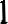 С целью повышения уровня бдительности и навыков персонала при обнаружении подозрительных лиц и/или предметов, на маршруте движения, в структурные подразделения (цеха) разосланы памятки по порядку действий, для размещения в помещениях периферийных станций МЭТП.Разработана и доведена до работников линейно-диспетчерской службы «Памятка по действиям, при поступлении сигнала об открывании двери на ПС».В отчетный период 2021 года, на подконтрольных Управлению объектах ООО «Управления этиленопроводов Нижнекамскнефтехим» действий противоправного характера, связанных с экстремистской или террористического направленностью, не зафиксировано.По охране объектов, в том числе отнесенных к категории опасных производственных, задействованы 576 сотрудников Службы корпоративной защиты Общества. Сотрудники Службы корпоративной защиты прошли соответствующее обучение, обеспечены всеми необходимыми спецсредствами для выполнения своих обязанностей, и как члены Общества, заинтересованы в стабильной работе предприятия.Повседневная, плановая работа по обеспечению безопасности объектов Общества осуществляется в тесном взаимодействии с Главами администраций на местах и правоохранительными органами.В целях совершенствования и обеспечения антитеррористической защищенности объектов ОАО «Газпром», в том числе объектов трубопроводного транспорта, 25.12.2008г. был создан филиал ПАО «Газпром» - «Приволжское межрегиональное управление охраны ПАО «Газпром» в г. Самаре. На территории Республики Татарстан охрану объектов ООО «Газпром трансгаз Казань» осуществляет Казанский отдел охраны Самарского отряда филиала. Для координации деятельности между ООО «Газпром трансгаз Казань» и Приволжским межрегиональным управлением охраны ПАО «Газпром» в г. Самаре в мае 2009 года был принят совместный Регламент взаимодействия по защите объектов единой системы газоснабжения. Казанский отдел для охраны объектов в своем составе имеет три мобильные группы: в Альметьевском, Константиновском и Шеморданском отделениях охраны. Каждая мобильная группа насчитывает в своём составе по девять человек: четыре старших и пять охранников мобильной группы. Свои обязанности смена мобильной группы, состоящая из старшего охранника и охранника мобильной группы, осуществляет путем патрулирования на автомобиле УАЗ «Патриот». Ежедневно мобильная группа исполняет свои обязанности, продвигаясь по маршруту, согласно графику, разрабатываемому начальником отделения охраны на месяц, который утверждается начальником Казанского отдела охраны. На данный момент в Альметьевском отделении охраны мобильная группа работает по восьми маршрутам, в Константиновском отделении – по 20-ти маршрутам, в Шеморданском отделении – по 2-м маршрутам. Возможность прохождения мобильной группой по одному и тому же маршруту в месяц в среднем составляет: в Альметьевском отделении охраны 3 раза, в Константиновском отделении охраны – 2 раза, в Шеморданском отделении охраны 15 раз.В Альметьевском отделении, в связи с удалённостью, магистральный газопровод «Оренбург – Заинск», с расположенным на нем имуществом, с  охраняется мобильной группой Похвистневского отделения Самарского отряда охраны, магистральные газопроводы, находящиеся в одном коридоре «Челябинск – Петровск», с  по  охраняются Сергиевским отделением Самарского отряда охраны. Мобильная группа вооружена карабином «Сайга 12СВ», охранники имеют спецсредства: наручники и резиновые палки.В целях повышения эффективности работы в отделениях Казанского отдела охраны, в настоящее время подготовлены обоснования и направлены предложения по увеличению штатной численности мобильных групп.На всех объектах установлено однотипное оборудование: приборы приемо-контрольные охранно-пожарные ППКОП 01121-Сигнал 20П SMD; ППКОП 019-1-13 «Корунд-1ИМ», блок индикации С-2000-БИ; пульт контроля управления С 2000М; блок сигнально-пусковой С200-СП1 исп.1, средство обнаружения трибоэлектрическое Гюрза-035П3, оповещатель охранный объемный ИО 409-35 «Пирон-1»; извещатель охранный объемный комбинированный ИО 415-1 «Астра-8»; извещатель охранный магнитоконтактный  ИО-102-04; извещатель охранный пассивный ИД-12Е, извещатель охранный тревожный ИО 101-7 «Астра-321»; информатор телефонный «С 200-ИТ»; приемник Риф-Стринг RS-200R, передатчик, антенна; БЗЛ; видеодомофон; источник резервного питания РИП-12; источник бесперебойного питания SKAT-UPS1000; реле контроля напряжения RM17UAS15; аккумуляторная батарея 12в/17А.ч.В ООО «ГТК» эксплуатируется 196 газораспределительные станции (ГРС), из них 126 ГРС оборудованы комплексами инженерно-технических средств охраны (КИТСО). Оснащение 45 ГРС системами КИТСО включено в утвержденную ПАО«Газпром» «Комплексную целевую программу на 2020 – 2025 годы по развитию систем обеспечения безопасности».Совместно с генеральным проектировщиком систем безопасности ПАО «Газпром» ДОАО «Газпроектинжиниринг» проведен анализ антитеррористической защищенности критически важных объектов и подготовлены технические требования по их оснащению КИТСО в последующие годы.Проводится контроль технического обслуживания ИТСО, дополнительные инструктажи, тематические занятия и учения по действию обслуживающего персонала и охранных подразделений по программе противодействия террористическим угрозам и действиям при ЧС.Налажено более тесное взаимодействие с территориальными органами ФСБ, МВД, МЧС.Совместно с Казанским отделом Самарского отряда охраны Филиала ОАО «Газпром» «Приволжского межрегионального управления охраны ПАО «Газпром» в г. Самаре проведены внеочередные проверки объектов Общества. Созданы мобильные группы оперативного реагирования, утверждены маршруты патрулирования магистральных газопроводов и объектов газового хозяйства. Покрытие трасс обходами, облетами, объездами-100%.Разработаны планы мероприятий по ликвидациям аварий на ОПО 1, 2 и 3 классов опасности, эксплуатируемых Обществом в соответствии требованиям федеральных нормативных актов по ПБ и согласованы с профессиональным аварийно-спасательным формированием (Оренбургская военизированная часть ООО «Газпром газобезопасность»). Создано, аттестовано и функционирует НАСФ.Проводится обучения работников действиям в случае аварии или инцидента, и проверка уровня знаний, компетентности в области охраны труда, промышленной и пожарной безопасности при проведении противоаварийных тренировок по ПМЛА.Заключены договора страхования гражданской ответственности за причинение вреда жизни, здоровью, имуществу третьих лиц, окружающей среде в результате аварии или инцидента на ОПО Общества. Основными предприятиями, где используется хлор, аммиак в больших количествах, являются ПАО «Казаньоргсинтез», ПАО «Химпром» (г. Новочебоксарск) и др. На таких предприятиях организованы меры по учету, применению, а также недопущению несанкционированного доступа к химически опасным веществам посторонних лиц.По результатам проверок руководителям предприятий предложено разработать дополнительные мероприятия по физической, технологической и информационной защищенности ОПО, где применяются химически опасные вещества.Со стороны инспекторского состава установлен контроль за выполнением требований ПБ в части выполнения мероприятий по антитеррористической защищенности опасных производственных объектов.На предприятиях осуществляется контроль за обеспечением служб, связанных с эксплуатацией и охраной объектов современными средствами связи, коллективной и индивидуальной защиты, разъяснительная работа по повышению бдительности работников. В соответствии с планами мероприятий, основные мероприятия по усилению охраны ОПО на ПАО «Химпром» (г. Новочебоксарск), ПАО «Казаньоргсинтез» в основном, выполнены. Паспорта безопасности ОПО разработаны. На предприятиях разрабатываются и осуществляются мероприятия антитеррористической направленности. В рамках противодействия терроризму Управлением за отчетный период 2021 года проведена следующая работа:  - осуществляется контроль за ходом реализации предприятиями мероприятий, разработанных во исполнение ранее принятых решений Правительства России и направленных на противодействие террористическим проявлениям;- осуществляется контроль за обеспечением служб, связанных с эксплуатацией и охраной объектов современными средствами связи, коллективной и индивидуальной защиты, разъяснительная работа по повышению бдительности работников;- осуществляется контроль за оснащением ОПО сигнализаторами довзрывной концентрации газов. В отчетный период проведено дооснащение наружных установок на ПАО «Химпром», ПАО «Казаньоргсинтез»;- осуществляется контроль за наличием и работоспособностью систем противоаварийной защиты, блокировок и сигнализации;- проведены дополнительные проверки достаточности защитных мер на поднадзорных предприятиях и объектах при использовании, хранении, транспортировании хлора, аммиака, кислот, щелочей, других химически опасных и взрывоопасных веществ. Проведенные проверки наличия на ОПО организационно-распорядительных документов по организации защиты ОПО от возможных террористических актов и назначение должностных лиц, ответственных за проведение мероприятий по защите ОПО от террористических актов показали, что на ряде предприятий не разработан порядок взаимодействия должностных лиц ОПО, служб охраны ОПО с органами исполнительной власти субъектов Российской Федерации, территориальными органами Федеральной службы безопасности Российской Федерации, Министерства внутренних дел Российской Федерации, Министерства Российской Федерации по делам гражданской обороны, чрезвычайным ситуациям и ликвидации последствий стихийных бедствий, а также медицинскими учреждениями и аварийно-спасательными службами по вопросам обмена информацией, проведения совместных учений (тренировок).Мероприятия по обеспечению охраны от проникновения посторонних лиц на территорию поднадзорных предприятий, в основном выполняются. Проверки состояния разработки и выполнения мероприятий по защищенности объектов от проявлений терроризма также проводятся регулярно в объеме целевых и комплексных обследований.Конкретные мероприятия по технологической защищенности ОПО, т.е. по исключению несанкционированного вмешательства в ходе технологических процессов на поднадзорных Управлению предприятиях в основном выполняются.В соответствии с требованиями статьи 10 Федерального закона «О промышленной безопасности опасных производственных объектов» эксплуатирующая опасный производственный объект, обязана заключать с профессиональными аварийно-спасательными службами или с профессиональными аварийно-спасательными формированиями договоры на обслуживание, а в случаях, предусмотренных законодательством Российской Федерации, создавать собственные профессиональные аварийно-спасательные службы или профессиональные аварийно-спасательные формирования, а также нештатные аварийно-спасательные формирования из числа работников.На предприятиях, поднадзорных Приволжскому управлению Ростехнадзора существует необходимость создания НАСФ, заключение договоров с АСФ или создание собственных АСФ. Наибольшей опасностью среди предприятий обладают предприятия химического комплекса, имеющие в своем составе опасные производственные объекты, где хранятся на складах и обращаются в технологических процессах десятки тонн токсичных газов и жидкостей. Эти предприятия требуют к себе повышенного внимания, так как аварии на них грозят гибелью, как производственному персоналу, так и населению, проживающему рядом с предприятиями.К таким предприятиям относятся предприятия химического комплекса:- ПАО «Казаньоргсинтез», МУП «Водоканал» г. Казань, ПАО «Химпром» и др., на которых в основном созданы и успешно действуют профессиональные АСФ или заключены договоры с представителями АСФ.Так у ПАО «Казаньоргсинтез» и ряда других предприятий заключён договор с ООО «Территориальный отдельный газоспасательный отряд» (далее – ООО «ТОГСО»), который расположен на территории ПАО «Казаньоргсинтез».ООО «ТОГСО» аттестован Центральной ведомственной аттестационной комиссией Минпромторга России, Свидетельство №005607 (регистрационный №5-002). Территориальный отдельный газоспасательный отряд насчитывает 41 человек и укомплектован согласно штатному расписанию полностью. В штате отряда 22 человека оперативного состава и 9 человек инструкторов-профилактики. Основными задачами, которые стоят перед подразделением, являются:спасение людей и оказание первой медицинской помощи пострадавшим при авариях, отравлениях и несчастных случаях;локализация аварий и их последствий согласно ПЛАС;локализация аварий и их последствий согласно ПЛАРН;контроль за организацией и безопасным проведением газоопасных работ;осуществление профилактической работы путем проведения плановых и внеплановых осмотров и обследований.При возникновении аварийных ситуаций на предприятиях отряд принимает участие в ликвидации аварий согласно ПЛАС, а также в спасении людей и оказании первой доврачебной помощи пострадавшим при авариях и несчастных случаях.Ориентировочное время прибытия до зоны обслуживания 2,5 – 5 минут.	Отряд оснащен оборудованием для ведения газоспасательных работ в любое время суток, а также транспортными средствами - автобусы. В отряде имеется спасательное оборудование фирмы «Холматро» (гидравлические, пневматические домкраты, резаки, зажимы и т.д.). Для защиты газоспасателей от воздействия вредных факторов при выполнении газоспасательных имеются защитные костюмы и накидки типа «Трелльчем-Супер», «Треллькавер», «Акварекс» и воздушно-дыхательные аппараты С-90 фирмы «Треллеборг».В отряде достаточно костюмов, чтобы одеть (одновременно) два отделения. Аппараты С-90 – 20 шт. с композитными баллонами, с резервными баллонами к каждому аппарату. В настоящий момент идет обсуждение возможности обслуживания еще ряда предприятий.На ряде крупных предприятий на постоянной штатной основе действуют профессиональные газоспасательные формирования.Если на предприятиях химического комплекса в основном созданы и успешно действуют профессиональные АСФ или заключены договоры с представителями АСФ, то на предприятиях, эксплуатирующих аммиачно-холодильные установки, где количество работающих не превышает 10-15 человек, а предприятия находятся на значительном расстоянии от мест дислокации профессиональных АСФ, данный вопрос не находит своего решения. Исходя из вышеизложенного, можно сделать вывод, что только аттестованные в установленном порядке нештатные аварийно-спасательные службы подготовлены к ликвидации последствий аварий и локализации аварийных ситуаций. Они в наибольшей степени в состоянии обеспечить принятие экстренных и профессиональных мер по локализации аварийной ситуации на ее начальной стадии. Поэтому на тех опасных производствах и объектах где их еще нет, они должны быть созданы в кратчайшие сроки.Отсутствие подготовленных, оснащенных и прошедших аттестацию нештатных аварийно-спасательных формирований на других предприятиях, эксплуатирующих химические производства, снижает готовность к локализации и ликвидации аварий. За отчетный период были проведены учебно- тренировочные занятия на определение готовности к совместным действиям АСФ, НАСФ и оперативного персонала при ликвидации и локализации аварий на химически опасных производственных объектах следующих предприятий:- ПАО «Казаньоргсинтез»;- ООО НПФ «ЭМАЛЬ»;- АО Фирма «Август».Результаты учебно-тренировочных занятий комиссией оценены «удовлетворительными».Так в текущем году проведены плановые проверки выполнения лицензионных требований АО «Казанькомпрессормаш», АО «Завод Элекон», АО «Кукморский завод металлопосуды», ООО «Технолит», ООО «Ак Барс Металл» и ПАО «КАМАЗ», ЗАО «Чувашкабельмет». Результаты проверки указали на удовлетворительное состояние антитеррористической защищенности. Так например, целях предотвращения проникновения посторонних лиц на эксплуатируемые опасные производственные объекты  АО «Казанский завод компрессорного машиностроения» создана комплексная система безопасности, которая включает в себя систему периметрального и внутреннего видеонаблюдения завода (131 видеокамера), систему контроля и управления доступом (6 точек доступа), зону досмотра транспорта, систему охранно-периметральной сигнализации, позволяющую обеспечивать надлежащую охрану и безопасность завода. Охрану общества осуществляет ООО «Охранное предприятие Агентство безопасности «Авангард». Выставляется 15 постов охраны, в ЦУБ установлена кнопка тревожной сигнализации.На предприятии совместно с УВД Советского района, УВД г. Казани, МЧС РТ и военным комиссариатом Советского района (по графику проведения) регулярно проводятся учения по предотвращению несанкционированных действий и террористических посягательств на собственность АО «Казанькомпрессормаш».На АО «Завод Элекон», для предотвращения проникновения на опасный производственный объект посторонних лиц приняты следующие меры:- пропускной и внутриобъектовый режим организован в соответствии с «Инструкцией о пропускном и внутриобъектовом режиме в АО «Завод Элекон», утвержденной приказом генерального директора от 23.05.2014г. №238;- в соответствии с договором № б/н от 01.04.2019г., охрана АО «Завод Элекон» осуществляется ООО «Частная охранная организация «КОНТРОЛЬ-А», имеющая лицензию на осуществление негосударственной (частной) охранной деятельностью ЧО №052504 от 10.09.2019г., выданную Управлением Росгвардии по Республике Татарстан (срок действия до 15.02.2024г.);- организованы 3 контрольно-пропускных пункта для сотрудников организации и 3 контрольно-пропускных пункта на транспортных воротах;- периметр АО «Завод Элекон» имеет ограждение, общая длина ограждения 3800 пог.м. Ограждение выполнено из красного кирпича высотой 4 м. По козырьку основного ограждения натянута АСКЛ «Егоза». Под основным ограждением установлена противоподкопная полоса на глубину 0,5 м, выполненная из армированного бетона. Состояние ограждения хорошее. На отдаленных участках периметра имеется внутренняя запретная зона, ограждение внутренней зоны состоит из забора с колючей проволоки, сетка «Рабица» высотой от 1,5 до 2 метров. - охранное освещение периметрального ограждения выполнено на основе светильников «Шары» - 330 штук. В качестве охранного освещения территории объекта используется существующая система городского освещения;- охранной сигнализацией оснащено 28 объектов. В качестве датчиков охранной сигнализации используются извещатели магнитноконтактные, инфракрасные, радиоволновые, ультразвуковые, совмещенные и комбинированные различных типов, а также концевые выключатели;- пожарной сигнализацией оборудовано 3 объекта;- по периметру предприятия, в центральной, южной проходной, транспортных воротах, комнате начальника смены и в других наиболее уязвимых местах предприятия установлено 166 видеокамер.На АО «Кукморский завод металлопосуды» для предотвращения проникновения на опасный производственный объект посторонних лиц приняты следующие меры:- пропускной и внутриобъектовый режим организован в соответствии с «Инструкцией о пропускном и внутриобъектовом режиме в АО «Кукморский завод Металлопосуды», утвержденной приказом генерального директора.- охрана территории предприятия осуществляется специалистами Отдела по экономической безопасности и режиму, так же установлена «Тревожная кнопка» ГБР ФГКУ «УВО ВНГ России по республике Татарстан» в соответствии с договором №107 от 01.01.2015г.- организован контрольно-пропускной пункт для сотрудников организации и 2 контрольно-пропускных пункта на транспортных воротах;- периметр АО «Кукморский завод Металлопосуды» имеет ограждение, общая длина ограждения 1530 пог.м. Ограждение выполнено из стального листа на металлическом каркасе высотой 3м. Состояние ограждения хорошее. - охранное освещение периметрального ограждения выполнено на основе светильников «Кобра» - 47 штук. - охранной сигнализацией оснащены 3 объекты. В качестве датчиков охранной сигнализации используются извещатели магнитноконтактные, инфракрасные, радиоволновые, ультразвуковые, совмещенные и комбинированные различных типов, а также концевые выключатели;- пожарной сигнализацией оборудовано 9 объектов;- по периметру предприятия, в проходной, транспортных воротах, цехе литейного производства и в других наиболее уязвимых местах предприятия установлено 136 видеокамер. На ООО «Ак Барс Металл» для предотвращения проникновения на опасный производственный объект посторонних лиц приняты следующие меры:- пропускной режим организован в соответствии с «Инструкцией о пропускном режиме в ООО «Ак Барс Металл», утвержденном приказом директора.- контроль территории предприятия осуществляется сотрудниками отдела внутреннего контроля службы экономической безопасности, также установлена «Тревожная кнопка» ГБР ФГКУ «УВО ВНГ России по республике Татарстан» в соответствии с договором № 2930 от 12.02.2020г.- организован контрольно - пропускной пункт для сотрудников организации, 3 контрольно - пропускных пункта на автотранспортных воротах и контрольно - пропускной пункт на железнодорожных транспортных воротах;- периметр ООО «Ак Барс Металл» имеет Основное ограждение с северной, восточной и частично южной сторон выполнено из железобетонных плит высотой 2м., с западной и частично южной сторон забор выполнен из металлической арматуры высотой 2,20м. По всему периметру поверх основного ограждения установлен козырек из 3-4 рядов колючей проволоки. Общая длина ограждения 1460 пог. м. Состояние ограждения хорошее;- охранное освещение периметрального ограждения выполнено на основе прожекторных светильников – 10 штук;- охранной сигнализацией объекты не оборудованы;- пожарной сигнализацией оборудовано 3 объекта;- по периметру предприятия, в проходной, транспортных воротах и в других наиболее уязвимых местах предприятия установлено 32 видеокамеры.На ООО «Чугунолитейный завод» в целях предотвращения проникновения посторонних лиц на эксплуатируемый опасный производственный объект разработана и утверждена приказом директора «Инструкция о пропускном и внутриобъектовом режиме. Предусмотрена система инженерных и технических средств безопасности объектов, в том числе: – ограждение периметра территории предприятия, на которых расположены опасные производственные объекты, выполнено в виде железобетонных плит, на которые смонтирован по верху спиральный барьер безопасности; – вход и въезд на территорию Общества с ограниченной ответственностью «Чугунолитейный завод» осуществляется через контрольно – пропускной пункт (КПП), который оборудован системой контроля управления доступом (турникет) и автоматическим шлагбаумом на транспортных воротах;– КПП оборудованы системой видеоконтроля и наблюдения, кнопкой тревожной сигнализации, средствами пожарной сигнализации;– сигнал из караульного помещения выведен на дежурную часть ОВД Калининского района г. Чебоксары;– территория предприятия, цеха, участка, оборудованы средствами видеонаблюдения.ПАО «КАМАЗ» для предотвращения проникновения на опасный производственный объект посторонних лиц приняты следующие меры:- пропускной и внутриобъектовый режим организован соответствии со стандартом организации СТО КАМАЗ 60.03-2013 «Пропускной и внутриобъектовый режимы в ПАО «КАМАЗ», утвержден приказом ГД ПАО «КАМАЗ» от 07.10.2013 г. № 249;- в соответствии с договором от 16.10.2013 №14/014-07-2808., охрана ПАО «КАМАЗ» осуществляется Федеральным государственным унитарным предприятием «Ведомственная охрана объектов промышленности Российской Федерации»;- на ОПО рег.№№А43-01083-0065, А43-01083-0066, А43-01083-0067 организованы 4 контрольно-пропускных пункта для сотрудников организации и 2 контрольно-пропускных пункта на транспортных воротах Литейного завода.Территория Литейного завода ПАО «КАМАЗ» имеет ограждение из железобетонного бордюра высотой 0,9 метра, металлического забора высотой 1,53 метра, сетки «Рабица» высотой 1,5 и козырька из колючей проволоки типа «Егоза» высотой 0,5 метра – общая высота ограждения 3,93 метра. Огражденные участки оснащены транспортными воротами, шлагбаумом и КПП, закрывающимися на замки.Периметр оборудован системой видеонаблюдения. Имеется кнопка тревожной сигнализации для вызова усиления охраны. Проход (проезд) на объекты ПАО «КАМАЗ» осуществляется только по специальным пропускам.Стационарные посты выставляются на КПП охраняемых объектов ПАО «КАМАЗ» и на постах охраны по его периметру исходя из специфики, обусловленной особенностями конкретного производства, характеристики территории (площадью и протяженностью периметра объектов), расположения на территории промышленной зоны (по плану –схемы охраны объектов) Для контроля за обстановкой внутри и вокруг охраняемого объекта используются подвижные посты охраны и мобильные группы.Мобильные группы могут использоваться для усиления охраны наиболее критических элементов объекта.В случае получения информации о планируемом нарушителями несанкционированном действии в отношении объекта ПАО «КАМАЗ» на участках вблизи критических элементов могут быть организованы временные стационарные посты охраны.За отчетный период 2021 года было проведено учебно-тренировочное занятие на определение готовности к совместным действиям АСФ, НАСФ  и оперативного персонала при ликвидации и локализации аварий на опасных производственных объектах ООО «Татнефть-АЗС Центр».Результат учебно-тренировочного занятия комиссией оценен «удовлетворительно».         Проведенные за отчётный период проверки выполнения подконтрольными организациями мероприятий по антитеррористической деятельности, показали что разработанные на предприятиях мероприятия по защите объектов хранения или переработки растительного сырья от террористических посягательств в целом выполняются. В организациях проводятся, теоретическое обучение и практические занятия по пресечению террористической деятельности, в части проведения учебно-тренировочных занятий по локализации и ликвидации аварий и защите персонала, обеспечению устойчивой работы производств в соответствии с утвержденным планом работ на ОПО, в частности на АО «Приволжское» (РТ), ООО «Куркачинское ХПП» (РТ), АО «Актанышское ХПП» (РТ). По состоянию на 30.12.2021  года на всех предприятиях, эксплуатирующих объекты III класса опасности, за исключением ООО «Агрофирма «Кармалы» и ООО «СафЭко» разработаны планы мероприятий по локализации и ликвидации последствий аварий в соответствии с требованиями статьи 10 Федерального закона от 21.07.1997 № 116-ФЗ «О промышленной безопасности опасных производственных объектов» и «Положения о разработке планов мероприятий по локализации 
и ликвидации последствий аварий на опасных производственных объектах» от 15.09.2020 № 1437 (в период до 01.01.2021 в соответствии с требованиями Положения от 26.08.2013 № 730), что составляет 99% от общего количества объектов III класса опасности.Внедрены системы экстренного оповещения на ООО «ДСМ Нутришнл Продуктс Рус» (РТ).Установлены камеры видеонаблюдения по периметру территории объектов на ООО «Агрофирма АНЯК» (РТ), ООО «ДСМ Нутришнл Продуктс Рус» (РТ), ООО «Корсинский МТС» (РТ).Доступ на территорию подконтрольных предприятий осуществляется службой охраны, соблюдаются сроки проведения учебно-тренировочных занятий с персоналом по ликвидации аварийных ситуаций на объектах ООО «Куркачинское ХПП» (РТ), ООО «ДСМ Нутришнл Продуктс Рус» (РТ) и ООО «Агрофирма АНЯК» (РТ). Ежегодно, в период плановых контрольных (надзорных) мероприятий Управлением по утвержденному графику, осуществляется проведение совместных с ПАСФ при участии инспекторского состава учебно-тренировочных занятий (учений) по локализации и ликвидации последствий аварий, в том числе и на объектах хранения или переработки растительного сырья. В 2021 году такие мероприятия уже проведены на АО «Татарстанские зерновые технологии» (РТ). Управлением взята на контроль реализация на ФКП «Казанский государственный казенный пороховой завод» пилотного проекта по созданию системы повышения уровня промышленной безопасности с внедрением системы дистанционного контроля, включающая в себя, в том числе, контроль за присутствием в технологических помещениях лиц, доступ которых в эти помещения не предусмотрен.   В 2021 г., как и в 2020 г., случаев противоправных действий, незаконных проникновений посторонних лиц на охраняемые объекты предприятий ОПК и объекты хранения взрывчатых материалов промышленного назначения с целью подготовки и осуществления террористических актов, не зарегистрировано.За отчетный период времени случаев проявления терроризма на подконтрольных предприятиях не зарегистрировано. Информация о состоянии надзорной деятельностии предложения по ее совершенствованиюОсновной формой контрольной работы отделов Управления является проведение плановых и внеплановых обследований в соответствии с планами работы Управления, отделов и инспекторского состава. На 2021 год Приволжским управлением было запланировано 1515 проверокВ том числе:- опасных производственных объектов             			- 1202- энергетический надзор							- 4- лицензионный контроль						- 27- гидротехнических сооружений					- 63- безопасность лифтов							- 205- безопасность сетей газораспределения и газопотребления	- 14Деятельность отделов Управления планировалась и организовывалась исходя из анализа состояния промышленной безопасности, аварийности и травматизма на производстве, количества и характера выявляемых нарушений требований промышленной безопасности, а также результатов заключений экспертизы промышленной безопасности. Важнейшей частью деятельности работников Управления является проведение контроля выполнения выданных по результатам обследований предписаний, что осуществляется как путем проверок непосредственно в поднадзорных организациях, так и на основании анализа представляемой от этих организаций информации, об устранении ранее выявленных нарушений. На предприятиях, не выполняющих предписания и другие указания, проводятся дополнительные обследования и принимаются меры по запрещению отдельных видов работ, а также привлечению к ответственности виновных должностных лиц.Показатели надзорной деятельности за 12 месяцев 2021 годав сравнении с 12 месяцами 2020 года.Как видно из представленной таблицы практически все показатели надзорной деятельности возросли, за исключением количества штрафов и штрафов наложенных на должностное лицо. Увеличение показателей по сравнению с аналогичным периодом 2020 года связано с тем что после 18 марта 2020 года вся работа была скорректирована в соответствии с Поручением Председателя Правительства Российской Федерации М.В. Мишустина от 18.03.2020 г. № ММ-П36-1945, поручением руководителя Федеральной службы по экологическому, технологическому и атомному надзору А.В. Алешина от 18 марта 2020 года №00-01-32/246, а в дальнейшем и в соответствии с Постановлением Правительства Российской Федерации от 03.04.2020 № 438 "Об особенностях осуществления в 2020 году государственного контроля (надзора), муниципального контроля и о внесении изменения в пункт 7 Правил подготовки органами государственного контроля (надзора) и органами муниципального контроля ежегодных планов проведения плановых проверок юридических лиц и индивидуальных предпринимателей", Постановлением Правительства Российской Федерации от 03.04.2020 № 440 "О продлении действия разрешений и иных особенностях в отношении разрешительной деятельности в 2020 году" и последующих в их развитие иных нормативно-правовых документов. (запрет на проведение контрольных мероприятий). Снижение количества штрафов и штрафов, наложенных на должностное лицо, обуславливается тем, что с целью снижения давления на бизнес продолжается практика привлечения юридических и должностных лиц предприятий к административной ответственности за нарушение требований промышленной безопасности в виде предупреждения вместо штрафных санкций (количество предупреждений возросло на 90%).Управление представлено 18 отделами, в том числе 4 обеспечивающих его деятельность отделов. Статус межрегиональных имеют 7 отделов.Качественный состав руководителей и специалистов по образованию, стажу работы, возрасту соответствуют квалификационным требованиям и опыту работы.В отчетном периоде проводился постепенный ввод в эксплуатацию «Цифровой платформы АИС Ростехнадзора» (подразделы Регистрация ОПО, Лицензирование, Регистрация ЗЭПБ и т.д.).  Работники управления получили доступ к работе в данной системе. В тоже время практически весь отчетный период продолжалась работа в КСИ Ростехнадзора.Работники отделов Управления обеспечены нормативными правовыми актами Президента Российской Федерации и Правительства Российской Федерации, федеральными нормами и правилами, иными нормативными документами, а также руководящими документами Ростехнадзора, в своей работе используют справочно-правовую систему «Кодекс». В соответствии с постановлением Правительства РФ от 24.11.2009 № 953 «Об обеспечении доступа к информации о деятельности Правительства РФ и органов исполнительной власти» для получения информационно-справочных материалов внешние организации имеют доступ к официальному сайту Управления. На сайте отражены разделы по основным направлениям деятельности, обновление информации на сайте ведется регулярно.Специалисты и государственные инспекторы отделов обеспечены техническими средствами для осуществления контрольной и надзорной деятельностью, а именно: ПК, оргтехникой, ноутбуками, фотоаппаратами с функцией привязки к местности, программным обеспечением, телефонной связью внутренней и внешней. За отчетный период 2021 года управлением предоставлено 35 лицензий (за 2020 год - 66), переоформлено 64 (за 2020 год – 55), отказано в выдаче (переоформлении) лицензии 29 заявителям (за 2020 год – 43). Приостановлений действия лицензий не было. Выполнение требований промышленной безопасности опасных производственных объектов, а именно защищенность жизни и здоровья людей от аварий и травм на ОПО, непосредственно связанных с «человеческим фактором», в значительной мере определяется уровнем подготовки работников организаций, эксплуатирующих опасные производственные объекты.В связи с этим, под особым контролем находятся вопросы подготовки и аттестации работников организаций, поднадзорных Приволжскому управлению Ростехнадзора. В соответствии с положениями Постановления Правительства РФ от 25 октября 2019 года N 1365 «О подготовке и об аттестации в области промышленной безопасности, по вопросам безопасности гидротехнических сооружений, безопасности в сфере электроэнергетики» и приказа от 06.11.2019 г № 424 об утверждении Временного порядка предоставления Федеральной службой по экологическому, технологическому и атомному надзору государственной услуги по организации проведения аттестации в области промышленной безопасности, по вопросам безопасности гидротехнических сооружений, безопасности в сфере электроэнергетики (далее – Временный порядок) Управление перешло к проведению аттестации с использованием информационной системы «Единый портал тестирования» (ИС «ЕПТ»). С 26.06.2021 аттестация в области промышленной безопасности, по вопросам безопасности гидротехнических сооружений, безопасности в сфере электроэнергетики проводится в соответствии с Административным регламентом Федеральной службы по экологическому, технологическому и атомному надзору предоставления государственной услуги по организации проведения аттестации по вопросам промышленной безопасности, по вопросам безопасности гидротехнических сооружений, безопасности в сфере электроэнергетики, утвержденного приказом Ростехнадзора от 26.11.2020 № 459. В целях обеспечения изучения инспекторами Управления необходимых законодательных, нормативных правовых актов, нормативных технических документов, относящихся к установленной сфере деятельности Управления с инспекторским составом проводится техническая учеба по изучению вновь вступивших в силу федеральных норм и правил в области промышленной безопасности, новаций в области энергетики, анализ правильности применения положений Кодекса РФ об административных правонарушениях инспекторским составом. Планы совещаний (технической учебы) утверждаются руководителем Приволжского управления Ростехнадзора.В рамках графика и плана координационной деятельности УФССП России по взаимодействию с органами, уполномоченными рассматривать дела об административных правонарушениях ежеквартально производится сверка с Управлением службы судебных приставов России, в части направления и своевременной регистрации и исполнения исполнительных документов, что позволяет повысить уровень уплаты административных штрафов.Проведение плановых и внеплановых проверок осуществляется в соответствии с законодательными требованиями, исчисление сроков проведения проверок соблюдается. Проверки проводятся объективно, оформление результатов проверок и контроль исполнения выявленных нарушений осуществляется в установленные сроки.По внедрению систем комплексной профилактики нарушений обязательных требований Приволжским управлением в феврале 2021 года проведены публичные обсуждения правоприменительной практики Приволжского управления Ростехнадзора за 2020 год. В связи с распространением новой коронавирусной инфекции (COVID-19) представители Чувашской Республики, Республики Марий Эл в данном мероприятии приняли участие в режиме видеоконференцсвязи.С целью снижения давления на бизнес Приволжским управлением продолжается практика выдачи предостережений о недопустимости нарушений обязательных требований.При проведении проверочных мероприятий в области промышленной безопасности подконтрольных объектов основное внимание уделялось исполнению Федерального Закона №116-ФЗ "О промышленной безопасности опасных производственных объектов", в первую очередь, выполнению лицензионных требований и условий при ведении деятельности предприятиями различных форм собственности, декларированию опасных производственных объектов, страхованию ответственности за причинение вреда при эксплуатации опасных производственных объектов, организации и осуществлению производственного контроля, проверке готовности предприятий к ликвидации возможных аварийных ситуаций, защищенности объектов от возможных террористических проявлений, проверке организации и проведения работ повышенной опасности на подконтрольных объектах, выявлению и выводу из эксплуатации оборудования и технических устройств отработавших нормативный срок эксплуатации, диагностированию технических устройств и оборудования опасных производственных объектов с целью определения остаточного ресурса и возможности их дальнейшей эксплуатации. За отчетный период поступило заявлений о внесении сведений в Реестр заключений экспертизы промышленной безопасности Федеральной службы по экологическому, технологическому и атомному надзору – 26789, внесено сведений в Реестр – по 22649 заключениям ЭПБ, по 4140 заявлениям написаны уведомления о выявленных нарушениях. Производственный контроль в большинстве подконтрольных предприятий организован и осуществляется. Подконтрольными предприятиями и организациями в Приволжское управление Ростехнадзора представляются периодические отчеты по производственному контролю. Однако за не своевременное представление сведений по организации и осуществлению производственного контроля при эксплуатации опасных производственных объектов работники Управления ведут работу по привлечению должностных и юридических лиц к административной ответственности по статье 9.1. ч. 1 КоАП Российской Федерации.Выполнение требований промышленной безопасности опасных производственных объектов, а именно защищенность жизни и здоровья людей от аварий и травм на опасных производственных объектах, непосредственно связанных с «человеческим фактором», в значительной мере определяется уровнем подготовки работников организаций, эксплуатирующих опасные производственные объекты. Положительный результат дает переподготовка персонала, обслуживающего ОПО, через учебные комбинаты после пяти лет работы, с последующей аттестацией. Управление осуществляет надзор на 183 предприятиях (юридических лиц) хранения или переработки растительного сырья, в процессе которых образуются взрывоопасные пылевоздушные смеси, способные самовозгораться от источника зажигания и самостоятельно гореть после его удаления, а также хранение зерна, продуктов его переработки и комбикормового сырья, склонных к самосогреванию и самовозгоранию на объектах.Имеет в своем составе 365 опасных производственных объектов (далее – Объектов), эксплуатируемых по трем Республикам, а именно: - в Республике Татарстан зарегистрированы 125 юридических лица осуществляющих эксплуатацию 261 ОПО, из них 158 объекты III класса опасности, 103 объекты IV класса опасности;- в Чувашской Республике зарегистрированы 26 юридических лица осуществляющих эксплуатацию 50 ОПО, из них 35 объекты III класса опасности, 15 объекты IV класса опасности;- в Республике Мари Эл зарегистрированы 32 юридических лица осуществляющих эксплуатацию 54 ОПО, из них 32 объекты III класса опасности, 22 объекты IV класса опасности.Государственными инспекторами Управления, за 12 месяцев 2021 года на объектах хранения или переработки растительного сырья проведено 42 проверки, из них 28 плановые и 14 внеплановых, из которых 13 по контролю исполнения предписаний и 1 по обращению и заявлению  граждан, (за тот же период 2020  года  проведено 25 проверок, из них 1 плановая и 24 внеплановых, из них 7 по контролю за исполнением предписаний, выданных по результатам ранее проведенных проверок; 1 внеплановая – согласованная прокуратурой по факту причинения вреда жизни; в 2 проверках органов прокуратуры приняли участие, как специалисты и 14 по заявлениям соискателей о предоставлении лицензии. При этом было выявлено 579 нарушения правил и норм промышленной безопасности, из них 442 по плановым и 137 по внеплановым проверкам (за тот же период 2020 года выявлено 241 нарушения, из них 34 по плановым и 182 
по внеплановым проверкам, дополнительно по факту несчастного случая по результатам расследования выявлено 25 нарушений). По результату контрольных (надзорных) мероприятий, возбуждены административные дела в отношении юридического лица – АО «Приволжское», АО «Актанышское ХПП», ООО «Азык», АО «Татарстанские зерновые технологии», ООО «СафЭко», ООО «Здоровье» по части 1 статьи 9.1 КоАП РФ, ООО «Репродукт» по части 3 статьи 9.1 КоАП РФ, материалы по данным делам, в части приостановления эксплуатации 21 производственных зданий (сооружений) и 172 единицы технических устройств направлены в районные и городские суды. В отношении АО «Приволжское», АО «Татарстанские зерновые технологии», ООО «Азык», ООО «СафЭко», ООО «Здоровье» вынесены решения о приостановлении эксплуатации объектов на 90, 30, 45, 80 и 90 дней.Общее количество административных наказаний наложенных по итогам проверок привлечено 64 единиц, из них по плановым 52 единица, по внеплановым 12 единиц. Привлечено к административной ответственности 26 юридических лиц, 33 должностных лица. Общая сумма наложенных штрафов составила 4 870 тысяч рублей (за тот же период 2020 года привлечены к ответственности 23 должностных и 5 юридических лиц, общая сумма наложенных штрафов составила 1 070 000 рублей). Как показывает анализ работы инспекторов, процент выявленных нарушений в области промышленной безопасности на поднадзорных предприятиях находится на достаточно высоком уровне, в основном за счет выявления типовых нарушений, нарушений, связанных с высокой степенью изношенности технических устройств, обусловленной отсутствием у большинства организаций финансовых средств для проведения технического перевооружения либо модернизации производства.На поднадзорных объектах в отчетный период выявлены следующие типовые нарушения:- конструкция оборудования и трубопроводов не обеспечивают герметичность и допускает проникновение горючей пыли в помещение на АО «Приволжское» (ЧР), ООО «Птицеводческий комплекс «Ак Барс» (РТ);- на производственном участке используются лестницы и стремянки, изготовленные с нарушением требований к их изготовлению на АО «Приволжское» (ЧР);- отсутствуют защитные колпаки на светильниках, используются розетки не во взрывозащищенном исполнении в производственных помещениях АО «Приволжское» (ЧР), СХПК колхоз «Восход» (РМЭ);- электрические кабели подключения оборудования на производственной площадке проведены вне кабельных каналов, в том числе по деревянным конструкциям на АО «Приволжское» (ЧР), АО «Татарстанские зерновые технологии» (РТ), СХПК колхоз «Восход» (РМЭ);- оборудование, а также его рабочие органы, узлы и элементы конструкций, выполненные из электропроводящих материалов, не имеют заземления в установленном порядке, для обеспечения защиты персонала от поражения электрическим током на АО «Приволжское» (ЧР), АО «Татарстанские зерновые технологии» (РТ);- не выполняются мероприятия по обеспечению безопасности зданий и сооружений, разработанные на основании выявленных дефектов, указанных в заключении экспертизы промышленной безопасности на АО «Приволжское» (ЧР), АО «Татарстанские зерновые технологии» (РТ), ООО «Птицеводческий комплекс «Ак Барс» (РТ). В отношении организации применены меры административного воздействия.И встречаются нарушения, такие как:- отсутствии лицензии на эксплуатацию взрывопожароопасных и химически опасных производственных объектов I, II и III класса опасности на ООО «Азык» (РТ), ОАО имени Н.Е. Токарликова (РТ), СХПК колхоз «Восход» (РМЭ), ООО «Агрофирма «Кармалы» (РТ);- отсутствие на предприятии технологического регламента производства на ООО «Азык» (РТ), СХПК колхоз «Восход» (РМЭ), ООО «Агрофирма «Кармалы» (РТ); - отсутствие заключений экспертиз промышленной безопасности на технические устройства, отработавшие нормативный срок службы на ООО «Азык» (РТ), АО «Татарстанские зерновые технологии» (РТ) по отдельным зданиям, сооружениям техническим устройствам. В отчетный период 2021 года, проведены 5 проверки соискателя лицензии на возможность соответствия лицензиата, лицензионным требованиям завершены, в результате 5 лицензии представлены (за 12 месяцев 2020 года 14 проверок, по предоставлению лицензии, по результату отказано в предоставлении лицензии 8).  За отчетный период обращений по переоформлению лицензий в Управление не поступало и мероприятий по приостановлению действия лицензий не проводилось.В соответствии с требованиями статьи 15 Федерального закона от 21.07.1997 116-ФЗ «О промышленной безопасности опасных производственных объектов» и Федерального закона от 27.07.2010 № 225-ФЗ «Об обязательном страховании гражданской ответственности владельца опасного объекта за причинение вреда в результате аварии на опасном объекте», по состоянию на 30.12.2021 года все предприятия застрахованы.  Страховых выплат за отчетный период не производилось.В течении 12 месяцев 2021 года, проведены 13 проверки выполнения предписаний, выданных в период 2020 года, при этом ООО «ДСМ Нутринишнл Продуктс Рус» (РТ), ООО «Маркорм» (РМЭ), ООО «Корсинский МТС» (РТ), ООО «РСВ», ЗАО «Нурлатский элеватор» устранили нарушения в полном объеме. ООО «ПК Ак Барс» (РТ) нарушения не устранены в полном объеме и остаются на контроле. По результатам проведенных проверок привлечений к административной ответственности по статье 19.5 части 11 КоАП РФ не было, в связи со сменой законодательства в рамках реализации механизма «Регуляторной гильотины». В отчетный период 2021 года проводились контрольные (надзорные) мероприятия в отношении субъектов малого предпринимательства, плановая на ООО «Азык» (РТ), ООО СХП «Москва» (РМЭ), СХПК колхоз «Восход» (РМЭ), ООО «Саф Эко» (РМЭ), ООО «Алекарт» и других, а также внеплановая по поступившим заявлениям от соискателей лицензии ООО «Алекарт» (РТ), ООО «Куркачинское ХПП» (РТ) и т.д. (за 12 месяцев 2020 года проведены 4 подобные проверки).В отчетный период 2021 года, продолжилась работа на предмет правильности классификации объектов, для регистрации, снятия, внесения изменений в сведения характеризующие опасные производственные объекты в государственном реестре опасных производственных объектов.За отчетный период 2021 года зарегистрировано 187 заключений экспертиз промышленной безопасности по объектам хранения или переработки растительного сырья, из них ЗС- 26, ТУ- 140, ТП- 18, ДК- 3 (за 12 месяцев 2020 года зарегистрировано 312 заключений экспертиз промышленной безопасности из них ЗС – 12, ТУ – 301, ТП-4, ДЛ-2, ДК-3). При осуществлении контрольных (надзорных) мероприятий, государственными инспекторами проводится контроль выполнения мероприятий по устранению дефектов, зафиксированных экспертами, в результате установлено их не исполнение, на АО «Приволжское» (РТ) по техническим устройствам, на ООО «Азык» (РТ) по зданию, на АО «Татарстанские зерновые технологии» (РТ) по зданиям и техническим устройствам.Проводится мониторинг по установлению юридических лиц, эксплуатирующих опасные производственные объекты в отсутствии разрешений (лицензии на отдельные виды деятельности), в отчетный период данное нарушение установлено в отношении ООО «Азык» (РТ), ОАО им.Н.Е. Токарликова (РТ), ООО «Ак Барс-Пестрецы» (РТ) по данному факту приостановлена деятельность на ОПО ООО «Азык», наложены административные штрафы по ч.3 ст.9.1 КоАП РФ на ООО «Ак Барс-Пестрецы» и по ч.1 ст.9.1 КоАП РФ на ОАО им.Н.Е. Токарликова. Ранее выявленные организации, эксплуатирующие ОПО в отсутствии лицензии, как ООО «Алекарт» (РТ), ООО «Куркачинское ХПП» (РТ), ООО «Агрофирма АНЯК» (РТ), ООО ХПП «Август-Муслюм» (РТ) и ООО «Корсинский МТС» с подобным нарушением, лицензию оформили.В части обеспечения взаимодействия с органами власти субъектов (районов субъектов) Российской Федерации по вопросам организации выполнения на объектах мероприятий, направленных на обновление основных производственных фондов, снижения риска аварийности и смертельного травматизма персонала, на отчетный период 2021 года, информация направлялась в Прокуратуру Республики Марий Эл и Республики Татарстан, для принятия мер прокурорского реагирования в отношении ООО «Древесная мука», ООО «ПФМК», ООО «РОСКОРМ» (за 12 месяцев 2020 года, подобная информация направлялась в Прокуратуру Республики Татарстан). Осуществляется постоянный мониторинг информации, поступающей от предприятий по предоставлению ежегодной отчетности по организации и осуществлению производственного контроля за 2020 год. Меры профилактической направленности в отношении организаций, эксплуатирующих объекты III и IV классов опасности, положительно отразились на интенсивности предоставления отчетной информации. Отсутствие единого реестра, отрицательно влияет на оперативность получения информации о лицах, предоставивших отчет в установленные законом сроки. Установлено наличие регулярной отчетности по 332 объектам (в тот же период 2020 года, по 355 объектам). В отношении юридических лиц, не предоставивших отчет или предоставивших отчет с нарушением сроков, установленных законом применены меры административного воздействия, наложены штрафы на 2 должностных и 8 юридических лица - по 4 из которых вынесено предупреждение, как субъектам малого бизнеса и по 1 штраф отменен за малозначительностью.Однако степень предоставления информации по осуществлению производственного контроля еще остается на достаточно низком уровне, в особенности по объектам IV класса опасности.В целом, состояние промышленной безопасности на объектах хранения или переработки растительного сырья можно назвать удовлетворительным, но остается перечень вопросов, требующих постоянного контроля со стороны Управления. Добиться улучшения общего состояния промышленной безопасности, невозможно без своевременного и планомерного обновления производственных фондов, для этих целей не достаточна точечная модернизация отдельных участков, что в основном и наблюдается на поднадзорных объектах. Требуется комплексный подход по планированию, техническому перевооружению, оснащению служб предприятий системами автоматического наблюдения (мониторинга) за состоянием работающего оборудования, своевременный вывод из эксплуатации морально устаревших производств.Под надзором Управления находятся 45 организаций, осуществляющих деятельность на опасных литейных производственных объектах, из них занимающиеся эксплуатацией металлургических (литейных) производств – 28 организаций. В Республике Татарстан находятся 21 юридическое лицо осуществляющих эксплуатацию 25 опасных производственных объектов, из них 3 объектов II класса опасности и 23 объекта III класса опасности.В Чувашской Республике находятся 5 юридических лица осуществляющих эксплуатацию 9 опасных производственных объектов, из них 1 объект II класса опасности, 7 объектов III класса опасности и 1 объект IV класса опасности.В Республике Марий Эл находятся 2 юридических лица осуществляющих эксплуатацию 2 опасных производственных объектов, из них 3 объекта III класса опасности.В число поднадзорных организаций также входят предприятия, осуществляющие проектирование и разработку документации, организации проводящие экспертизы промышленной безопасности, а также осуществляющие монтажные и ремонтные работы по литейным производствам. Деятельность Управления при осуществлении надзора была направлена на выполнение годового плана и месячных планов проведения проверок Управления на 2021 год. Планы проверок за отчетный период выполнены. За 12 месяцев 2021 года было проведено 9 проверок предприятий (3 проверки за аналогичный период 2020 г.). Из проведённых 7 проверки плановые (3 проверки за аналогичный период 2020 г.). По результатам проверок было выявлено 125 нарушения требований нормативных документов.По результатам проведенных проверок привлечено к административной ответственности по ст. 9.1 ч.1 КоАП РФ 8 должностных лица на сумму 200 тыс. рублей (3 должностных лица на сумму 70 тыс. рублей за аналогичный период 2020 г.), по ст. 9.1 ч.1 КоАП РФ 1 юридических лица на сумму 500 тыс. рублей (2 юридических лица за аналогичный период 2020 г.), приостановление деятельности через суд по ст. 9.1 ч.3 КоАП РФ 1 юридическое лицо, и приостановление технического устройства, входящего в состав опасного производственного объекта «Цех литейный получения расплавов металлов и сплавов на основе чугуна производства чугунного литья», рег.№ А43-01083-0065, II класс опасности: -дуговая электропечь плавки чугуна, ДЧП-50 №3 инв. №105205000, сроком на 90 суток.За отчетный период внесены в реестр 46 заключение экспертизы промышленной безопасности по техническим устройствам, эксплуатируемым на объектах металлургических (литейных) производств.Надзор за объектами в химической промышленности, эксплуатирующей взрывоопасные и химически опасные производственные объекты, объекты спецхимии в Приволжском управлении Ростехнадзора (далее: Управление) осуществляется на 141 предприятии Республики Марий Эл, Республики Татарстан и Чувашской Республики. Из них химических предприятий – 94, предприятий систем водоподготовки – 8, аммиачных холодильных установок (далее: АХУ) - 27, спиртовых производств – 2, целлюлозно-бумажных производств – 3, других производств, связанных с обращением или хранением токсичных, взрывопожароопасных и других веществ, которые могут образовывать взрывоопасные пылевоздушные или парогазовые смеси – 4. Объекты уничтожения химического оружия на подконтрольной управлению территории отсутствуют.Государственными инспекторами за отчетный период 2021 года - проведено 56 проверок поднадзорных предприятий (55 за 2020 г.) в том числе плановых – 24 (3 в 2020 г.), внеплановых – 15 (52 в 2020 г.); проведенных в рамках режима постоянного государственного надзора – 17. При проверках было выявлено 608 нарушения правил и норм промышленной безопасности.По результатам проверок наложено административных наказаний – 93 (за 2020 год- 53), из них административное приостановление деятельности - 3 (за 2020 год -2), административных штрафов – 88 (за 2020 год– 49), предупреждений – 2. Привлечено к административной ответственности 64 должностных лиц и 29 юридических лиц (за 2020 год – 33 должностных и 20 юридическое лицо). Общая сумма наложенных административных штрафов составила 7605 тыс. рублей (за 2020 год - 7870). В целом наблюдается увеличение показателей по административной практике. Основное количество выявляемых нарушений отмечается по технической безопасности – 76 %, по организации профилактической работы – 12 %, по оформлению технической документации – 12 %. Большое количество нарушений по технической безопасности свидетельствует о недостаточной требовательности служб производственного контроля. Анализ состояния контрольно-профилактической деятельности работников Управления показывает, что одним из основных мероприятий в повышении эффективности надзорной деятельности, учитывая физическую загруженность инспекторского состава, является обеспечение эффективной работы на предприятиях служб производственного контроля.В ходе строительного надзора вновь строящихся объектов было выявлено:- нарушения при аттестации руководителей и специалистов монтажных и ремонтных организаций;- случаи несоблюдения требования СНиП, ГОСТов при монтаже лестничных маршей, площадок для обслуживания технологического оборудования;- допускаются нарушения при проведении монтажных работ по технологическим трубопроводам;- недостаточно эффективно организован входной контроль.- проектная документация не всегда соответствует требованиям правил.Замечания, отступления от требований норм и Правил, указанные в актах и предписаниях при строительном надзоре устраняются до пуска объектов в эксплуатацию. Результаты проверок, проведенных государственными инспекторами, показывают, что системы управления промышленной безопасностью внедрены и функционируют на крупных предприятиях. На этих предприятиях созданы службы производственного контроля, установлен постоянный контроль за состоянием факторов, определяющих промышленную безопасность опасного производственного объекта; организовано проведение расследования аварий, несчастных случаев и инцидентов; проводятся обучение и подготовка обслуживающего персонала в соответствии с действующими квалификационными требованиями и т.д.Разработанные на предприятиях годовые и месячные планы работ служб производственного контроля выполняются в установленные сроки. Финансирование работ по организации служб производственного контроля на подконтрольных предприятиях является объектом постоянного контроля со стороны государственных инспекторов при проведении плановых и внеплановых обследований. Страховых выплат за отчетный период не было.Проводимая работниками Управления контрольно-профилактическая работа позволила стабилизировать состояние промышленной безопасности на поднадзорных предприятиях по вопросам промышленной безопасности. В целом, состояние промышленной безопасности на подконтрольных Приволжскому управлению Ростехнадзора можно оценить как удовлетворительное.При проведении обследований особое внимание уделяется вопросам подготовки и аттестации специалистов предприятий, эксплуатирующих опасные производственные объекты. Не обученные и не аттестованные в установленном порядке руководители и специалисты отстраняются от выполнения обязанностей в областях. Повышение качества подготовки специалистов и персонала для работы на опасных производственных объектах является одной из приоритетных задач Приволжского управления Ростехнадзора. Для решения данного вопроса Управлением проводится активная работа по прохождению добровольной аккредитации учебных заведений и образовательных подразделений подконтрольных организаций, осуществляющих предаттестационную подготовку руководящих работников и специалистов, в системе подготовки в области промышленной безопасности.Приволжское управление осуществляет надзор за деятельностью по обращению взрывчатых материалов промышленного назначения на 9 предприятиях, за соблюдением обязательных требований на 8 предприятиях оборонно-промышленного комплекса. Распределение объектов хранения взрывопожароопасных веществ и изделий по классам опасности приведены в таблице.Государственными инспекторами за 12 месяцев 2020 года проведены                      26 (в 2020 г. – 15) проверок предприятий ОПК и юридических лиц,                            эксплуатирующих объекты хранения взрывчатых материалов и изделий,                    содержащих взрывчатые вещества. При этом проведено, 8 плановых проверок (в 2020 г. – 0), 8 проверок в рамках осуществления постоянного государственного надзора (в 2020 г. – 5), 10 внеплановых проверок (в 2020 г. - 6). Внеплановые проверки в отношении АО «Чебоксарское производственное   объединение им. В.И. Чапаева» и ФКП «Казанский государственный казенный пороховой завод» проведены в рамках поручения Заместителя Председателя Правительства Российской Федерации Д.Н. Козака от 14.08.2019 № ДК-П7-6928. Проведена внеплановая документарная проверка в отношении ООО «ТНГ-Геосейс» по обращению физических лиц о нарушениях при производстве взрывных работ. Проверкой установлено отсутствие нарушений при организации и осуществлении сейсморазведочных работ на территории Республики Татарстан. В ходе контрольно-надзорных мероприятий выявлено 533 нарушений обязательных требований (в 2020 г. – 1221 нарушение). По результатам проверки в отношении АО «116 арсенал» протокол об административном правонарушении в отношении управляющего директора предприятия направлен в суд для применения меры ответственности в виде дисквалификации. Заседание суда на дату отчета не назначено.В отношении ФКП «Казанский государственный казенный пороховой  завод» направлены административные материалы в суд на приостановление эксплуатации 2-х зданий хранения взрывчатых веществ и изделий их содержащих на срок до 90 суток. Решением суда приостановки эксплуатации зданий заменена на административный штраф в размере 150 тыс. руб.Общее количество административных наказаний, наложенных по итогам проверок, в 2021 г. составляет 41 (в 2020 г. – 33). Сумма наложенных штрафов составила 1 803 тыс. руб. (в 2020 – 1 380 тыс. руб.). Анализ состояния контрольно-профилактической деятельности работников Управления показывает, что одним из основных мероприятий в повышении эффективности надзорной деятельности является обеспечение эффективной работы на предприятиях служб производственного контроля.Однако, выявленные многочисленные нарушения обязательных требований в ходе проведения контрольно-надзорных мероприятий и при анализе представленных сведений об осуществлении производственного контроля за промышленной безопасностью в 2021 году, установлена недостаточно высокая эффективность систем управления промышленной безопасностью и осуществления производственного контроля в поднадзорных организациях и на предприятиях. В целом, состояние промышленной безопасности на подконтрольных надзору предприятиях можно оценить, как удовлетворительное.При проведении обследований особое внимание уделяется вопросам подготовки и аттестации специалистов предприятий, эксплуатирующих опасные производственные объекты, своевременность и качество проверки знаний требований безопасности персоналом, связанным с обращением с взрывчатыми материалами. В случае выявления нарушений применяются меры административной ответственности в рамках действующего Кодекса Российской Федерации об административных правонарушениях. Сложное положение в части выполнения требований Федерального законодательства в области промышленной безопасности остается на предприятиях, включенных в сводный реестр организаций оборонно-промышленного комплекса по причине применения на данных предприятиях устаревших требований к эксплуатации данных предприятий. Введенное в действие приказом Ростехнадзора от 26.06.2020 № 243 Методическое руководство по организации постоянного государственного надзора на опасных производственных объектах оборонно-промышленного комплекса, а также вступающие в силу с 1 января 2021 г. Федеральные нормы и правила в области промышленной безопасности «Основные требования безопасности для объектов производств боеприпасов и спецхимии», изученные инспекторским составом Управления, позволят повысить качество проведения контрольно-надзорных мероприятий в отношении объектов предприятий ОПК.С целью совершенствования надзорной деятельности необходимо внести изменения и дополнения в действующие с 01.01.2021 г. вновь введенные приказом Федеральной службы по экологическому, технологическому и атомному надзору 26.11.2020 № 458 Федеральные нормы и правила в области промышленной безопасности «Основные требования безопасности для объектов производств боеприпасов и спецхимии» (далее – Пр458).Так, например, Пр458 предусматривает нормативную загрузку взрывопожароопасными веществами и изделиями производственных помещений, контрольно-испытательных станций, испытательных стендов и площадок, рабочих мест, промежуточных погребков, складов, площадок для уничтожения отходов, площадок для хранения или погрузки, однако текст не содержит указаний на единицу измерения нормативной загрузки. Проектная документация предусматривает норматив загрузки перечисленных производственных мест в тротиловом эквиваленте, в то время как в приходно-расходных документах, как правило, указывается количество тары в взрывопожароопасными изделиями и их суммарный вес в тоннах либо килограммах.  Пр458 содержит требование к аттестации в области промышленной безопасности руководителей и работников предприятий ОПК, но не указана область аттестации. Кроме этого, к руководству и ведению испытаний взрывопожароопасных веществ и изделий могут быть допущены лица, получившие в установленном порядке единую книжку взрывника, но при этом Пр458 не содержит порядок получения ЕКВ либо ссылку на нормативный правовой документ, регламентирующий этот порядок. Также, Пр458 не содержит требования получения ЕКВ заведующими складами и промежуточными погребками хранения взрывоопасной продукции, как равно и требования аттестации в области промышленной безопасности данных работников.   Требованиями Пр458 установлена необходимость заземления оборудования, расположенного во взрывопожароопасных помещениях. При этом не учтено возможное размещение в таких в зданиях металлических конструкций (рамы, рельсы, балки, железобетонная арматура, кабельные лотки и каналы и т.д.), присоединение к заземляющему устройству которых необходимо для выполнения основной и дополнительной системы уравнивания потенциалов.Раздел Пр458 Хранение взрывчатых веществ и составов на их основе, в том числе пиротехнических составов, порохов, промышленных взрывчатых веществ, ракетных топлив, а также изделий, их содержащих, не содержит необходимых требований к помещениям хранения взрывчатых веществ и изделий из них.Требование о размещении табличек с указанием наименования, их количества, номера партии, даты изготовления и гарантийного срока хранения возле стеллажей и штабелей относится по тексту Пр458 только к патронам, но не к взрывчатым веществам и изделиям из них, производство которых описано в документе.  Не указан в Пр458 особый порядок размещения аммиачной селитры, используемой предприятиями, утилизирующими боеприпасы, для производства взрывчатых материалов промышленного назначения. Также не указано требование к вентиляции (в случае необходимости) мест хранения взрывчатых веществ и изделий из них.Приволжское управление осуществляют надзор на 133 предприятиях нефтехимической и нефтеперерабатывающей промышленности (юридических лицах), эксплуатирующих взрывопожароопасные производственные объекты. Наиболее крупными предприятиями по данному виду надзорной деятельности являются ПАО «Нижнекамскнефтехим», АО «ТАИФ-НК», ПАО «Татнефть» им. В.Д. Шашина. Государственными инспекторами за 12 месяцев 2021 года проведены 77 проверок, в том числе: 12 плановых, 22 внеплановых, 43 в рамках режима постоянного государственного надзора (113 за аналогичный период 2020 г.) При проверках было выявлено 912 нарушений правил и норм промышленной безопасности (за аналогичный период 2020 г. – 1094). За 12 месяцев 2021 года наложено административных наказаний – 26. Привлечено к административной ответственности 15 должностных и 11 юридических лиц, (за 12 мес. 2020 г. – 107 должностных и 16 юридических лиц). Общая сумма наложенных административных штрафов составила 3145 тыс. рублей (за 12 мес. 2020 г. – 4943 тыс. рублей). Анализ состояния контрольно-профилактической деятельности работников Управления показывает, что одним из основных мероприятий в повышении эффективности надзорной деятельности, учитывая физическую загруженность инспекторского состава, является обеспечение эффективной работы на предприятиях служб производственного контроля.Разработаны и реализуются программы технического перевооружения, реконструкции и модернизации в основном на крупных, устойчиво функционирующих нефтехимических и нефтеперерабатывающих предприятиях, предприятиях электроэнергетики, например ПАО «Нижнекамскнефтехим», ПАО «Татнефть» им. В.Д. Шашина.В целях обеспечения безопасности и повышения противоаварийной устойчивости поднадзорных предприятий Приволжское управление при контрольно-надзорной деятельности усиливает контроль:- за реализацией мероприятий по замене устаревшего, не отвечающего требованиям Правил безопасности насосного, компрессорного оборудования; - за выполнением всех мероприятий, направленных на доведение ОПО до требований норм и правил в области промышленной безопасности;- за проведением экспертных обследований зданий, сооружений, отработавших 20 лет и более. В ходе строительного надзора вновь строящихся объектов было выявлено:- нарушения при аттестации руководителей и специалистов монтажных и ремонтных организаций;- случаи несоблюдения требования СНиП, ГОСТов при монтаже лестничных маршей, площадок для обслуживания технологического оборудования;-допускаются нарушения при проведении монтажных работ по технологическим трубопроводам;- недостаточно эффективно организован входной контроль.- проектная документация не всегда соответствует требованиям правил.Замечания, отступления от требований норм и Правил, указанные в актах и предписаниях при строительном надзоре устраняются до пуска объектов в эксплуатацию. Результаты проверок, проведенных государственными инспекторами, показывают, что системы управления промышленной безопасностью внедрены и функционируют на таких крупных предприятиях, как ПАО «Нижнекамскнефтехим», ПАО «Татнефть» им. В.Д. Шашина и др.На этих предприятиях созданы и функционируют как службы производственного контроля, так и постоянный контроль за состоянием факторов, определяющих промышленную безопасность опасного производственного объекта; организовано  проведение расследования аварий, несчастных случаев и инцидентов; проводятся обучение и подготовка обслуживающего персонала  в соответствии с действующими квалификационными требованиями и т.д.Разработанные на предприятиях годовые и месячные планы работ служб производственного контроля выполняются в установленные сроки. Финансирование работ по организации служб производственного контроля на подконтрольных предприятиях является объектом постоянного контроля со стороны государственных инспекторов при проведении плановых и внеплановых обследований. Все ОПО застрахованы в установленном законодательстве порядке. Страховых выплат за отчетный период не было.Деятельностью по экспертизе ПБ технических устройств, зданий и сооружений, проектной документации, деклараций безопасности и иной документации, связанной с эксплуатацией опасных производственных объектов, занимаются 28 экспертных организации. Экспертные организации имеют соответствующие лицензии Ростехнадзора. Экспертиза технических устройств, зданий и сооружений проводится на поднадзорных предприятиях в соответствии с графиками. Графики проведения экспертизы ПБ, в основном, соблюдаются. За соблюдением сроков выполнения графиков со стороны инспекторского состава организован контроль. Проводимая работниками Управления контрольно-профилактическая работа позволила стабилизировать состояние промышленной безопасности на поднадзорных предприятиях по вопросам промышленной безопасности. В целом, состояние промышленной безопасности на подконтрольных надзору предприятиях можно оценить как удовлетворительное.При проведении обследований особое внимание уделяется вопросам подготовки и аттестации специалистов предприятий, эксплуатирующих опасные производственные объекты. Не обученные и не аттестованные в установленном порядке руководители и специалисты отстраняются от выполнения обязанностей в областях. Повышение качества подготовки специалистов и персонала для работы на опасных производственных объектах является одной из приоритетных задач Управления. Для решения данного вопроса Управлением проводится активная работа по прохождению добровольной аккредитации учебных заведений и образовательных подразделений подконтрольных организаций, осуществляющих предаттестационную подготовку руководящих работников и специалистов, в системе подготовки в области промышленной безопасности.Сложное положение в части выполнения требований Федерального Закона «О промышленной безопасности опасных производственных объектов» остается на предприятиях, имеющих в своем составе мазутные хозяйства. В основном, это небольшие котельные, в которых мазут используется как резервное топливо.Обследования, проводимые государственными инспекторами, показывают, что на этих предприятиях эксплуатируются резервуары, трубопроводы, насосы в основном более 20 лет. Вследствие этого они имеют значительный износ. Надзорная и контрольная деятельность на объектах магистрального трубопроводного транспорта осуществляется на 11 предприятиях, эксплуатирующих ОПО магистрального трубопроводного транспорта:1) АО «Транснефть-Прикамье» (46 объектов I класса опасности, 17 объектов II класса опасности);2) ООО «Газпром трансгаз Казань» (20 объектов I класса опасности, 193 объекта II класса опасности, 1 объект III класса опасности);3) ООО «Управление этиленопроводов – Нижнекамскнефтехим» (5 объектов I класса опасности, 3 объекта III класса опасности);4) ПАО «Татнефть им. В.Д. Шашина» (1 объект I класса опасности, 3 объекта II класса опасности);5) АО «ТАИФ-НК» (2 объекта I класса опасности);6) АО «Казанское мотостроительное производственное объединение» (1 объект III класса опасности);7) ООО «Татнефтьавиасервис» (1 объект III класса опасности);8) АО «Аммоний» (2 объекта II класса опасности);9) ООО «Питон» (1 объект II класса опасности);10) ООО «Газпром газомоторное топливо» (27 объектов IV класса опасности);11) ООО «Атлант» (2 объекта IV класса опасности);Общее количество поднадзорным Управлению ОПО магистрального трубопроводного транспорта составляет 324, из них 74 объекта - I класс опасности, 216 объектов - II класс опасности, 6 объектов - III класс опасности, 29 объектов - IV класс опасности, эксплуатация которых происходит на территориях Свердловской области, Пермском крае, Удмуртской республики, Кировской области, Республики Татарстан, Самарской области, Оренбургской области, Чувашской республики, Республики Башкортостан, Республики Марий Эл и Ульяновской области (всего – 11 субъектов Российской федерации).АО «Транснефть-Прикамье» эксплуатирует ОПО: участок магистрального нефтепровода, участок магистрального продуктопровода, площадка станции насосной магистрального продуктопровода, площадка станции насосной магистрального нефтепровода. Эксплуатация ОПО производится на территориях Свердловской области, Пермском крае, Удмуртской республики, Кировской области, Республики Татарстан, Самарской области, Чувашской Республики, Ульяновской области, Республики Марий Эл, Республики Башкортостан.ООО «Газпром трансгаз Казань» эксплуатирует ОПО: участок магистрального газопровода с газопроводами-отводами, участок магистрального продуктопровода (этанопровод), площадка компрессорной станции, станция газораспределительная. Эксплуатация ОПО производится на территориях Оренбургской области, Республики Татарстан, Чувашской Республики, Ульяновской области, Кировской области, Удмуртской Республики, Самарской области.ООО «Управление этиленопроводов – Нижнекамскнефтехим» эксплуатирует ОПО: участок магистрального продуктопровода (этилен), Площадка компрессорной станции, подземное хранилище газа, станция газораспределительная. Эксплуатация ОПО производится на территориях Республики Татарстан и Республики Башкортостан.АО «ТАИФ-НК» эксплуатирует ОПО: участок магистрального нефтепровода, участок магистрального продуктопровода Эксплуатация ОПО производится на территории Республики Татарстан.ПАО «Татнефть» эксплуатирует опасные производственные объекты: станция газораспределительная с газопроводом-отводом, участок магистрального продуктопровода (находится в консервации с 2013 года). Эксплуатация ОПО производится на территории Республики Татарстан.АО «Аммоний» эксплуатирует опасные производственные объекты: станция газораспределительная и участок магистрального газопровода-отвода. Эксплуатация ОПО производится на территории Республики Татарстан.АО «КМПО» эксплуатирует опасный производственный объект: участок магистрального газопровода. Эксплуатация ОПО производится на территории Республики Татарстан.ООО «Питон» эксплуатирует опасный производственный объект: Станция газораспределительная. Эксплуатация ОПО производится на территории Республики Марий Эл.ООО «Татнефтьавиасервис» эксплуатирует опасный производственный объект: участок магистрального продуктопровода. Эксплуатация ОПО производится на территории Республики Татарстан.ООО «Газпром газомоторное топливо» эксплуатирует опасные производственные объекты: автомобильные газонаполнительные компрессорные станции. Эксплуатация ОПО производится на территории Республики Татарстан, Чувашской Республики, Республики Марий Эл.ООО «Атлант» эксплуатирует опасные производственные объекты: автомобильные газонаполнительные компрессорные станции. Эксплуатация ОПО производится на территории Республики Татарстан.В отчетный период 2021 года инспекторским составом Приволжского управления Ростехнадзора на объектах магистрального трубопроводного транспорта проведено 250 обследований состояния промышленной безопасности на ОПО, в том числе: 12 плановых проверок, 93 проверки в рамках осуществления постоянного государственного надзора, 144 проверки выполнения ранее выданных предписаний, 1 проверка по обращениям и заявлениям граждан, в том числе индивидуальных предпринимателей, юридических лиц, информации от органов государственной власти (должностных лиц федеральных органов исполнительной власти в области промышленной безопасности), органов местного самоуправления, из средств массовой информации об указанных фактах, 2 проверки по переоформлению лицензии. В ходе проведенных в отчетный период проверок было выявлено и предписано к устранению 2621 нарушения правил и норм, из них 1542 нарушение в ходе проведения плановых проверок, 924 в ходе проведения постоянного государственного надзора, 107 не устранённых нарушений в ходе проверок выполнения ранее выданных предписаний, 48 нарушений в ходе проведения внеплановой выездной проверки.В отчетный период 2021 года к административной ответственности было привлечено 166 юридических и должностных лиц, из них 45 юридическое лицо и 121 должностное лицо, общая сумма штрафов 5837,8 тыс. рублей:статья 9.1, часть 1: 121 штраф, в том числе на должностное лицо 106 штрафов (сумма штрафов 2215 тыс. руб.), 17 штрафов на юридическое лицо (сумма штрафа 1701 тыс. руб.), 2 штрафа в виде наказание по административному приостановлению деятельности на юридическое лицо, 7 штрафов в виде предупреждения на юридическое лицо.статья 9.4, часть 1: 16 штрафов, в том числе 5 штрафов на должностное лицо (сумма штрафов 110 тыс. руб.), 11 штрафов на юридическое лицо (сумма штрафа 1500 тыс. руб.)статья 9.1, часть 3: 2 штрафа, в том числе на должностное лицо 2 (сумма штрафов 100 тыс. руб);статья 11.20: 19 штрафов, в том числе на юридическое лицо 18 (сумма 71,5 тыс. руб.), 1 штраф на должностное лицо (сумма 0.3 тыс. руб.);статья 19.5, часть 11: 8 штрафов на должностное лицо на общую сумму 240 тыс. руб.;В отчетный период 2020 года инспекторским составом Приволжского управления Ростехнадзора на объектах магистрального трубопроводного транспорта проведено 243 обследований (93 внеплановых, 0 плановых) состояния промышленной безопасности на ОПО, в том числе: 150 в рамках осуществления постоянного государственного надзора; 51 проверок в рамках осуществления строительного надзора объектов капитального строительства. В ходе проведенных в отчетный период проверок было выявлено и предписано к устранению 686 нарушений правил и норм, в том числе 1750 нарушений в рамках осуществления постоянного государственного надзора по объектам, находящимся в эксплуатации. В отчетный период 2020 года к административной ответственности было привлечено 200 юридических и должностных лиц, из них 38 юридическое и 162 должностных лиц, общая сумма штрафов 9941 тыс. рублей:статья 9.1 ч.1: 144 штрафов, в том числе на должностное лицо 134 (сумма штрафов 2908 тыс. руб.), штрафов на юридическое лицо 10 (сумма штрафа 4700 тыс. руб.);статья 11.20 - 22 штрафа на юридическое 7(должностное лицо на сумму 3 тыс. руб.), штрафов на юридическое лицо 7 (сумма штрафа 30 тыс. руб.), в том числе 8 предупреждений;статья 9.4 часть 1 - 33 штрафа, в том числе на должностное лицо 16 (сумма штрафов 320 тыс. руб.), штрафов на юридическое лицо 17 (сумма штрафа 1950 тыс. руб.).статья 19.5 часть 11 – 1 штраф, в том числе на должностное лицо 1 (сумма штрафов 30 тыс. руб.)За аналогичный период 2019 года к административной ответственности было привлечено 208 юридических и должностных лиц, из них 72 юридическое и 136 должностных лиц, общая сумма штрафов 7394 тыс. рублей:статья 9.1 ч.1: 59 штрафов, в том числе на должностное лицо 44 (сумма штрафов 880 тыс. руб.), штрафов на юридическое лицо 12 (сумма штрафа 2600,0 тыс. руб.);статья 11.20 - 110 штрафов, в том числе на должностное лицо 68 (сумма штрафов 34 тыс. руб.), штрафов на юридическое лицо 42 (сумма штрафа 210 тыс. руб.);статья 11.20.1 - 1 штраф в отношении юридического лица на сумму 500 тыс. руб.статья 19.5 ч. 11 - 7 штрафа на должностное лицо на сумму 210 тыс. руб.статья 19.7 - 1 штрафов на должностное лицо на сумму 0,5 тыс. руб.статья 9.4 ч.1 - 34 штрафов, в том числе на должностное лицо 17 (сумма штрафов 340 тыс. руб.), штрафов на юридическое лицо 17 (сумма штрафа 2600 тыс. руб.).Коэффициент требовательности (количество выявленных нарушений, приходящихся на одно административное наказание) по результатам отчётного периода 2021 года составляет 17.7, в аналогичный период 2020 года составлял 9.3. Коэффициент результативности (количество нарушений, приходящееся на одно обследование) за отчетный период 2021 года – 12.6, в аналогичный период 2020 года – 8.3.Надзор за объектами нефтедобычи, объектами ведения горных работ, и маркшейдерский контроль Приволжское управление Ростехнадзора осуществляет на предприятиях Республики Татарстан, Республики Марий Эл, Чувашской Республики. Из них предприятий, эксплуатирующих опасные производственные объекты нефтедобычи – 41, предприятий, эксплуатирующих опасные производственные объекты горнорудной промышленности – 12, осуществляющие маркшейдерские работы – 50.За 12 месяцев 2021 года государственными инспекторами Управления проведено – 254 проверки, (12 месяцев 2020 г. – 251), выявлено 2876 нарушения обязательных требований промышленной безопасности (в 2020 г. – 1374). За нарушения требований промышленной безопасности к административной ответственности привлечены:- граждане - 0 (12 месяцев 2020 г - 0) чел.;- должностные лица – 161 (12 месяцев 2020 г. – 255);- юридические лица - 45 (12 месяцев 2020г. – 30).Приостановлений деятельности за 12 месяцев 2021 г., 2 приостановки ОПО (за 2020 г. - 0).Сумма штрафов, наложенных на субъекты административной ответственности, составила за 12 месяцев 2021 г. 11560 тыс. рублей (за 12 месяцев 2020 г. – 12215 тыс рублей). Характерные нарушения, выявленные при обследовании. Объекты добычи, подготовки нефти и бурения1. Несвоевременное проведение ревизии и проверки контрольно-измерительных приборов, средств автоматики.2. Не соответствие технологических регламентов, разработанных на технологические процессы подготовки и добычи нефти разделам Федеральных норм и правил в области промышленной безопасности «Правил безопасности в нефтяной и газовой промышленности» утв. Приказом Ростехнадзора от 15.12.2020 №534.3. Не герметичность систем сбора и подготовки нефти (пропуски через фланцевые соединения, СУСГ устьевой арматуры, сальниковых уплотнений задвижек).4. Реконструкция, замена элементов схемы технологического процесса без наличия утвержденной проектной документации.5. Эксплуатация технических устройств, применяемых на опасных производственных объектах без продления срока безопасной эксплуатации. 6. Эксплуатация технических устройств и инструмента в неисправном состоянии, при несправных устройствах безопасности ((блокирующие, фиксирующие и сигнальные приспособления).7. Нарушение целостности площадок и фундаментов под технологическим оборудованием.8.Эксплуатация аппаратов, емкостей и оборудования при неисправных отключающих и регулирующих устройствах, при отсутствии или неисправности контрольно-измерительных приборов и средств автоматики.9. Эксплуатация электрооборудования при неисправных средствах взрывозащиты, блокировки, нарушениями схем управления защиты.Объекты горнорудной и нерудной промышленностиЗа 12 месяцев всего рассмотрено 466 планов развития горных работ по общераспространенным полезным ископаемым. Из них отказано в согласовании 213 ПРГР. Согласовано при первом рассмотрении 98 ПРГР, согласовано при повторном рассмотрении 155 ПРГР.Основные нарушения, допускаемые при отказе в согласовании планов развития горных работ по общераспространенным полезным ископаемым: отсутствуют сведения и мероприятия, включая обоснования и технические решения при эксплуатации объектов ведения горных работ. графические материалы не содержат характерные разрезы в планируемом блоке. отсутствуют направления развития работ, связанных с пользованием недрами. не показана топография и ситуация на площади ведения работ. отсутствуют схемы движения (транспортирования) минерального сырья от места добычи до склада готовой продукции. на представленных разрезах не отражены эксплуатационные блоки, лавы, камеры, уступы, целики, их номера и иные характеризующие данные, границы отработки, горных отводов, безопасного ведения горных работ, опасных зон, контуры поставленных на государственный баланс запасов полезных ископаемых, горных выработок, углы падения пластов (рудных тел), предельные углы устойчивости бортов карьеров (разрезов), откосов. пояснительная записка не содержит таблицу по маркшейдерским работам при добыче полезных ископаемых на планируемый период. отсутствуют данные о поставленных на государственный баланс запасов полезных ископаемых на 01.01 текущего года. сведения о выполнении условий лицензии на пользование недрами и иной проектной документации. отсутствуют сведения о мероприятиях по безопасному ведению работ, связанных с пользованием недрами. отсутствуют данные о фактической численности лиц, ответственных за руководство горными работами с соответствующим специальным образованием и специальной квалификацией. отсутствуют сведения о выполнении мероприятий в области безопасного недропользования за предыдущий год. отсутствуют сведения об обеспеченности лиц, занятых на горных работах, сведения о квалификации и аттестации специалистов. не отражена методика по достоверному учёту количества и качества добываемого сырья, в том числе при маркшейдерском и (или) весовом контроле. не корректно заполняются таблицы 5, 9Основные нарушения, допускаемые при отказе в согласовании планов развития горных работ по углеводородному сырью:при разработке месторождений не обеспечивается соблюдение в полном объеме требований, установленных федеральным законодательством в области промышленной безопасности, безопасного ведения горных работ;не проводится идентификация опасных производственных объектов и не приводится в соответствие класс опасности;не обеспечивается наличие проектной документации на все опасные производственные объекты «Фонд скважин» и «Системы промысловых (межпромысловых трубопроводов);обустройство месторождений проводится в отсутствие оформленных в установленном порядке разрешений;не проводятся экспертизы промышленной безопасности скважин, внутрипромысловых трубопроводов, отработавших нормативный срок службы, а также скважин, внутрипромысловых трубопроводов при отсутствии в проектной документации данных о сроке их эксплуатации;не проводится своевременно аттестация руководителей, специалистов и рабочих предприятия по вопросам промышленной безопасностиЗарегистрировано 79 горноотводных актов.Маркшейдерский контрольЗа отчетный период рассмотрено 13 проектов производства маркшейдерских работ. В рамках постоянного государственного надзора проведено 193 проверки, выявлено 758 нарушений, среднее кол-во нарушений на одну проверку 3,94 привлечены к административной ответственности 91 должностных лиц и 8 юридических лиц по ч. 1 ст. 9.1. «КоАП» РФ на общую сумму 3 420 тыс. руб.При проведении обследований особое внимание уделяется вопросам подготовки и аттестации специалистов предприятий, эксплуатирующих опасные производственные объекты., а также порядку проведения ЭПБ технических устройств, сооружений. Повышение качества подготовки специалистов и персонала для работы на опасных производственных объектах, своевременное и соответствующее правилам проведение ЭПБ является одной из приоритетных задач Управления. Управление по состоянию на 01.01.2022 осуществляет надзор за 1291 подконтрольными предприятиями и организациями (юридическими лицами), эксплуатирующими 8646 подъемных сооружений на опасных производственных объектах.В ходе обследований предприятий, эксплуатирующих подъемные сооружения, государственными инспекторами проверялась работа по реализации Федерального закона от 21.07.1997 г. № 116-ФЗ «О промышленной безопасности опасных производственных объектов». Особое внимание было уделено организации и осуществлению производственного контроля за соблюдением требований промышленной безопасности, своевременному и качественному проведению экспертизы промышленной безопасности, регистрации опасных производственных объектов в государственном реестре и страхованию ответственности за причинение вреда жизни, здоровью или имуществу других лиц и окружающей среде в случае аварии на опасных производственных объектах.В организациях, эксплуатирующих подъемные сооружения, разработаны планы организационно-технических мероприятий по осуществлению производственного контроля на опасных производственных объектах. Копии планов направляются в Приволжское управление Ростехнадзора для контроля за соблюдением требований промышленной безопасности. За отчетный период проведено 315 проверок состояния промышленной безопасности (в 2020 году – 252). Выявлено 1157 нарушений промышленной безопасности (в 2020 году – 1383). По результатам надзорной деятельности проведена работа по привлечению работников подконтрольных предприятий к ответственности за нарушения требований правил промышленной безопасности при эксплуатации опасных производственных объектов, где эксплуатируются подъемные сооружения и при этом назначено – 63 административных наказания (в 2020 году – 149), в том числе:- привлечено к административной ответственности в виде административных штрафов (юридическое, должностное и физическое лицо) – 32 (в 2020 году – 89), на общую сумму 2361 тыс. рублей (в 2020 году – 6725), применено 2 приостановления деятельности (в 2020 году – 11), 42 наказания в виде предупреждений (в 2020 году – 47). Одним из приоритетных направлений работы управления, связанных с обеспечением безопасности и противоаварийной устойчивости поднадзорных предприятий, является профилактика инцидентов на опасных производственных объектах, которые являются предвестниками возможных аварий. Продолжена практика объявления предостережений о недопустимости нарушений обязательных требований вместо штрафных санкций за нарушение требований промышленной безопасности. В связи с введением классов опасности ОПО и отсутствием возможности проведения плановых проверок в отношении опасных производственных объектов IV класса опасности, частота проверок поднадзорных организаций, эксплуатирующих подъемные сооружения катастрофически снизилась, фактически пришла к нулю, вследствие чего снизилась эффективность контрольно-профилактической работы инспекторов, на настоящий момент у инспектора отсутствует возможность для проведения ежегодных обследований всех закрепленных за участком организаций и их технических устройств; проведения целевых обследований организаций и их технических устройств с целью проведения проверок соблюдения требований промышленной безопасности на особо опасных объектах, где зачастую эксплуатируются заведомо неисправные подъемные сооружения с истекшими нормативными сроками службы. Инспекторскому составу указано на необходимость, при осуществлении функций контроля и надзора, принять меры по выявлению, устранению и предупреждению нарушений требований промышленной безопасности, являющимися причинами возникновения аварий и несчастных случаев, на обращение особого внимания на повышение личной ответственности руководителей предприятий и организаций, на эффективность работы служб производственного контроля, соблюдения графиков технических обслуживаний, планово-предупредительных ремонтов, строгое выполнение указаний заводов-изготовителей, нормативных документов по содержанию и эксплуатации подъемных сооружений, на наличие ежегодно разрабатываемых планов мероприятий по обеспечению промышленной безопасности на основании результатов производственного контроля, анализа аварий и инцидентов.Решением Комиссии Таможенного союза от 18 октября 2011 года № 824 утвержден Технический регламент Таможенного союза ТР ТС 011/2011 «Безопасность лифтов».Постановлением Правительства РФ от 13 мая 2013 года N 407, установлено, что государственный контроль (надзор) за соблюдением требований Технического регламента Таможенного союза "Безопасность лифтов" осуществляется Федеральной службой по экологическому, технологическому и атомному надзору (Ростехнадзор) в отношении лифтов и устройств безопасности лифтов на стадии эксплуатации.Приволжское управление Ростехнадзора осуществляет надзор за 967 организациями, эксплуатирующими лифты.Так за отчетный период 2021 года было проведено 228 проверок (за аналогичный период 2020 – 177), в том числе 72 плановые проверки (за тот же период 2020 – 26), в ходе проведения, которых было выявлено 624 нарушения (за тот же период 2020 – 155), по итогам проверок выданы предписания с указанием срока выполнения выявленных нарушений. Общее количество административных наказаний, наложенных по итогам проверок, административных расследований – всего 53 (в 2020 году – 20).Управление осуществляет контроль и надзор за 1701 предприятиями, эксплуатирующие 4267 ОПО объектов газораспределения и газопотребления.Надзорная, контрольная и разрешительная деятельность за отчетный период проводилась в соответствии с утвержденным планом работ Управления, указаниями и решениями Ростехнадзора и была направлена на выполнение основных задач, первоочередными из которых являются обеспечение повышения профилактической направленности государственного надзора за соблюдением организациями и предпринимателями требований промышленной безопасности для минимизации риска аварий на подконтрольных объектах.Основное внимание уделялось вопросам выполнения мероприятий в рамках осуществления производственного контроля и профилактики производственного травматизма и аварийности при эксплуатации поднадзорных производств и ведении работ, реализации Федеральных законов «О промышленной безопасности опасных производственных объектов», «О лицензировании отдельных видов деятельности» и др.Деятельность каждого работника планировалась и организовывалась исходя из результатов оценки эффективности функционирования на подконтрольных предприятиях производственного контроля, анализа состояния промышленной безопасности, аварийности и травматизма на производстве, количества и характера выявляемых нарушений требований промышленной безопасности, а также результатов заключений экспертизы промышленной безопасности.Основной задачей дальнейшей деятельности надзора является профилактика производственного травматизма и аварийности при эксплуатации опасных производственных объектов газораспределения и газопотребления, проверка соблюдения требования страхования и проверка соблюдения требований лицензии на эксплуатацию взрывопожароопасных производственных объектов.За 2021 г, инспекторским составом было проведено 529 проверок (плановых – 382, внеплановых – 147, в рамках постоянного государственного надзора - 0) выполнения поднадзорными организациями требований промышленной безопасности. Общее количество юридических лиц, индивидуальных предпринимателей, в ходе проведения проверок, в отношении которых выявлены правонарушения – 412. Общее количество проверок, по итогам проведения которых выявлены правонарушения – 519 (плановых – 349, внеплановых 170, рамках ПГН – 0). В ходе указанных проверок выявлено и предписано к устранению 5231 (плановых – 3562, внеплановых 1669, режим ПГН – 0) нарушений требований законодательства Российской Федерации. Инспекторским составом к административной ответственности в виде штрафа привлечено 235 лиц, в том числе: граждан – 0, должностных лиц – 178, юридических лиц – 57., на общую сумму 14412 тыс. рублей (взыскано – 9717,09 тыс. рублей). В отношении 181 лица вынесены предупреждения, приостановлена деятельность 32 поднадзорных объектов. Общее число обращений в суд с заявлениями об административном приостановлении деятельности лиц, получивших разрешение, лицензиатов – 0.В 2021 году было выдано 148 предостережение о недопустимости нарушений обязательных требований, ответы на предостережения представлены своевременно.Во исполнении поручения Ростехнадзора от 14 января 2016г. № ПЧ-1 «Об усилении контроля за исполнением технического регламента о безопасности сетей газораспределения и газопотребления, утвержденного постановлением Правительства Российской Федерации от 29 октября 2010г. № 870» проведена следующая работа по приемке сетей газораспределения и газопотребления в эксплуатацию:За 2021 год государственные инспектора Управления участвовали в 1108 комиссиях по приемкам законченного строительством объектов газораспределения и газопотребления.	В эксплуатацию введено 919 объектов, в том числе: 137, 4 км наружных газопроводов; 134 редуцирующих устройства (ГРУ, ГРП, ГРПШ); 281 газовых котельных;504 иных объектов.189 объектов не было принято комиссией в эксплуатацию. Основной причиной является – не завершенный монтаж объекта; нарушение требований п. 95 Постановления Правительства РФ от 29 октября 2010 г. N 870 "Об утверждении технического регламента о безопасности сетей газораспределения и газопотребления" (с изменениями и дополнениями).Выявлено 167 нарушений требования п. 95 Постановления Правительства РФ от 29 октября 2010 г. N 870 "Об утверждении технического регламента о безопасности сетей газораспределения и газопотребления" (с изменениями и дополнениями).Характерными нарушениями при приемках являются следующие: 1. Отсутствие в исполнительной документации акта приемки изоляционного покрытия. 2. Отсутствие в исполнительной документации приказа о назначении лица, ответственного за безопасную эксплуатацию.3. Отсутствие в исполнительной документации договора на обслуживание со специализированной организацией.4. Отклонения от проектной документации при монтаже.5. Несоблюдение охранной зоны наружных газопроводов.  6. Несоответствие размещения сетей газораспределения и газопотребления проектной документации.7. Отсутствие журнала контроля производства строительных работ.8. Ненадлежащая окраска газопроводов.В 2021 г. количество внеплановых проверок, проведенных в отношении соискателя лицензии, или лицензиата составило 80. Основной проблемой в работе по исполнению требований Федерального закона «О лицензировании отдельных видов деятельности» №99-ФЗ от 4.05.2011г. является частая смена собственников предприятий с нарушениями процедуры исключения из государственного реестра.Типовыми нарушениями, допускаемыми лицензиатами являются:Основными нарушениями при проведении плановых проверок соблюдения лицензиатами лицензионных требований явились:отсутствие прав собственности или иного законного основания по месту осуществления лицензируемого вида деятельности газопроводов, технических устройств, применяемых на объектах;допуск к работе на объектах лиц, не удовлетворяющих соответствующим квалификационным требованиям;отсутствие обеспечения аттестации в области промышленной безопасности инженерно-технического персонала, осуществляющего деятельность на объектах;ненадлежащее осуществление производственного контроля за соблюдением требований промышленной безопасности;отсутствие технико-эксплуатационной документации изготовителей (паспорта, инструкции по эксплуатации и монтажу) приборов и систем контроля (сигнализаторы загазованности), отсутствие поверки приборов контроля;отсутствие положительных заключений экспертизы промышленной безопасности, внесенных в реестр положительных заключений экспертизы промышленной безопасности;ненадлежащее содержание планов мероприятий по локализации и ликвидации последствий аварий на объектах и осуществление мероприятий;эксплуатация объектов с нарушениями требований промышленной безопасности, установленными федеральными нормами и правилами в области промышленной безопасности.Приволжское управление осуществляет надзор за 631 организацией, эксплуатирующей опасные производственные объекты, на которых используется оборудование, работающее под давлением более 0,07 МПа или при температуре нагрева воды более 115°C, расположенные на территории Республики Татарстан, Чувашской Республики и Республики Марий Эл. Под контролем Управления находится:-17196 технических устройств, из них:- 2517 котлов;-12559 сосудов, работающих под давлением;-2120 трубопроводов пара и горячей воды;-268 наполнительных станций;-33 испытательных пунктов баллонов. Надзор за оборудованием, работающим под давлением, в Приволжском управлении осуществляют 16 госинспекторов, из них 11 госинспекторов осуществляют выполнение функций в рамках двух и более видов надзора.В ходе обследований предприятий, эксплуатирующих объекты котлонадзора, проверялась работа по реализации Федерального закона «О промышленной безопасности опасных производственных объектов». Особое внимание было уделено организации и осуществлению производственного контроля за соблюдением требований промышленной безопасности, своевременному проведению экспертизы промышленной безопасности, регистрации опасных производственных объектов в государственном реестре и страхованию ответственности за причинение вреда жизни, здоровью или имуществу других лиц и окружающей природной среде в случае аварии на ОПО. За отчетный период было проведено 227 проверок соблюдения требований промышленной безопасности на опасных производственных объектах, на которых используется оборудование, работающее под давлением более 0,07 Мпа или при температуре нагрева воды более 115 °C (за 12 месяцев 2020 года – 211), из них: 62 – плановые проверки, 164 – внеплановая (41 - по контролю за исполнением предписаний, выданных по результатам проведенной ранее проверки; 3 проверки - инициированные обращением заявителя, 3 - по обращениям и заявлениям граждан, в том числе индивидуальных предпринимателей, юридических лиц, информации от органов государственной власти (должностных лиц федеральных органов исполнительной власти в области промышленной безопасности), органов местного самоуправления, из средств массовой информации об указанных фактах; 1 - на основании приказов (распоряжений) руководителя органа государственного контроля (надзора), изданного в соответствии с поручениями Президента Российской Федерации, Правительства Российской Федерации.В результате проведенных проверок выявлено 654 нарушения, наложено 92 административных наказаний (8 временных запретов деятельности, 35 предупреждений и 49 штрафов на общую сумму 2240 тыс. руб) За аналогичный период 2020 года было проведено 211 проверок соблюдения требований промышленной безопасности на опасных производственных объектах, на которых используется оборудование, работающее под давлением более 0,07 МПа или при температуре нагрева воды более 115 °C, выявлено 358 нарушений, наложено 32 административных наказаний (в том числе штрафов на общую сумму 1179 тыс. руб) Наиболее характерные нарушения, выявляемые при проверках, следующие:к работе на ОПО допускается персонал, не имеющий соответствующей квалификации (подготовки);не проводится экспертиза промышленной безопасности;нарушение ведения технической документации;не достаточное осуществление производственного контроля.Кроме этого, проведено 11 проверок в отношении соискателей лицензии и лицензиатов, представивших заявления о предоставлении или переоформлении лицензий (в 2020 году – 26 проверок).3 соискателям лицензии и 7 лицензиатам по результатам рассмотрения представленных документов и проведенных проверок предоставлены и переоформлены лицензии, 1 соискателю лицензии отказано в предоставлении лицензии в связи с невыполнением лицензионных требований.В отчетном периоде 2021 года госинспекторами Управления проведены 11 выездных проверок выполнения лицензионных требований и условий.Наиболее характерные нарушения при лицензионных проверках:- к работе на ОПО, допускался персонал, не имеющий соответствующей квалификации (подготовки);- не проводились планово-предупредительные ремонты оборудования;- не проводились технические освидетельствования технических устройств;- не проводилась экспертиза промышленной безопасности;- нарушение ведения технической документации;- не достаточное осуществление производственного контроля.Случаев обращений в суд по вопросу приостановления действия лицензий и аннулирования лицензий не было.С 1 февраля 2014 года на территории государств - членов Таможенного союза вступил в силу Технический регламент Таможенного союза «О безопасности оборудования, работающего под избыточным давлением» (ТР ТС 032/2013), принятый решением Совета Евразийской экономической комиссии от 2.07.2013 г. № 41.Основной проблемой связанной с реализацией требований вновь введенного Технического регламента Таможенного союза «О безопасности оборудования, работающего под избыточным давлением» (ТР ТС 032/2013), является непонимание некоторыми организациями, эксплуатирующими оборудование, работающее под избыточным давлением, того, что подтверждению соответствия требованиям регламента путем сертификации или декларирования подлежат не только материалы и комплектующие изделия из которых изготовлено оборудование, работающее под избыточным давлением, но и само оборудование доизготовление которого с применением неразъемных соединений осуществляется по месту эксплуатации.Госинспекторами Управления принято участие в 102 мероприятиях по пуску технических устройств в работу (12 котлов, 53 сосуда, 37 трубопровода пара и горячей воды) (за 12 месяцев 2020 года – 120). По результатам работы комиссий оформлены акты готовности оборудования под давлением к вводу в эксплуатацию. 27 актов готовности оборудования к вводу в эксплуатацию подписано с особым мнением госинспектора. 20 организациями, эксплуатирующими данное оборудование, представлены отчеты об устранении замечаний, выявленных при проведении проверки готовности оборудования к вводу в эксплуатацию.С целью снижения давления на бизнес продолжается практика выдачи предостережений о недопустимости нарушений обязательных требований. В 2021 году выдано 50 предостережений (в 2020 году - 20).В соответствии с новой структурой Приволжского управления Ростехнадзора, утвержденной в декабре 2020 года руководителем Ростехнадзора Алешиным А.В., с 01.01.2021 образован межрегиональный отдел государственного строительного надзора, надзора за подъемными сооружениями и котлонадзора (далее – МОГСН, надзора за ПС и КН), расположенный в г. Казани. В МОГСН, надзора за ПС и КН предусмотрено 14 штатных единиц по должностям, а именно:Начальник отдела - 1;Главный государственный инспектор - 2;Старший государственный инспектор - 1;Государственный инспектор - 9;Специалист 1 разряда - 1.Из них:1 – государственный инспектор (вакансия);1 – государственный инспектор (декретный отпуск).Количество штатных единиц по должностям, предусматривающим выполнение функций по надзору.1)  Главный государственный инспектор – 2 чел.: - участие в проверках по осуществлению ГСН (447 объектов), а также саморегулируемых организаций, находящихся на поднадзорной территории (10 СРО из них: 7 СРО на территории Республики Татарстан, 1 СРО в Республике Марий Эл и в Чувашской Республике 2 СРО.- координация осуществление федерального государственного надзора за соблюдением требований промышленной безопасности при эксплуатации опасных производственных объектов, на которых используются:а) оборудование, работающее под избыточным давлением более 0,07 мегапаскаля: пара, газа (в газообразном, сжиженном состоянии), воды при температуре нагрева более 115 градусов Цельсия, иных жидкостей при температуре, превышающей температуру их кипения при избыточном давлении 0,07 мегапаскаля;б) стационарно установленные грузоподъемные механизмы, эскалаторы в метрополитенах, канатные дороги, фуникулеры;- организовывают и координируют осуществление государственного контроля и надзора за соблюдением Правил организации безопасного использования и содержания лифтов, подъемных платформ для инвалидов, пассажирских конвейеров (движущихся пешеходных дорожек) и эскалаторов.2)  Старший государственный инспектор – 1 чел.:- непосредственное исполнение функции по осуществлению государственного строительного надзора за объектами капитального строительства в нефтяной отрасли (240 объектов) проведение проверок по программе проверок, проверки по контролю выполнения предписаний;3) Государственный инспектор – 6 чел.:- непосредственное исполнение функции по осуществлению государственного строительного надзора за объектами капитального строительства:Автомобильные дороги федерального значения -28 объектов;Гидротехнические сооружения I, II класса - 2 объекта; ЛЭП и иные объекты электросетевого хозяйства напряжением 330 КВ и более - 2 объекта;Объекты авиационной инфраструктуры - 4 объекта;Объекты инфраструктуры железнодорожного транспорта общего пользования -1 объект;Метрополитены - 1 объект;Тепловые электростанции мощностью 150 МВт и выше - 1 объект;Опасные производственные объекты – 376 объектов;Объекты, связанные с размещением и обезвреживанием отходов I-V классов опасности - 1 объект;Иные объекты, определенные Правительством РФ - 30 объектов;Объекты на территории двух и более субъектах РФ – 1 объект.- участие в проверках саморегулируемых организаций.4) Государственный инспектор – 1 чел.:- координирует осуществление федерального государственного надзора за соблюдением требований промышленной безопасности при эксплуатации опасных производственных объектов, на которых используется оборудование, работающее под избыточным давлением более 0,07 мегапаскаля: пара, газа (в газообразном, сжиженном состоянии), воды при температуре нагрева  более 115 градусов Цельсия, иных жидкостей при температуре, превышающей температуру их кипения при избыточном давлении 0,07 мегапаскаля;- контроль и регистрация шифров-клейм.5) Государственный инспектор – 1 чел.: - координируют осуществление федерального государственного надзора за соблюдением требований промышленной безопасности при эксплуатации опасных производственных объектов, на которых используются стационарно установленные грузоподъемные механизмы, эскалаторы в метрополитенах, канатные дороги, фуникулеры;- координирует и осуществляет государственный контроль и надзор за соблюдением Правил организации безопасного использования и содержания лифтов, подъемных платформ для инвалидов, пассажирских конвейеров (движущихся пешеходных дорожек) и эскалаторов;6) Специалист первого разряда – 1 чел.: делопроизводство.МОГСН, надзора за ПС и КН осуществляет свою деятельность на территории Республики Татарстан (426 объектов) и Республики Марий Эл (3 объекта).По Чувашской Республике функции по осуществлению государственного строительного надзора за 18 объектами капитального строительства возложены на государственного инспектора отдела общепромышленного и государственного энергетического надзора по Чувашской Республике (1/2 ставки) по совмещению осуществляющего надзорные функции за подъемными сооружениями по Чувашской Республике.В приказы о назначении ответственных лиц по осуществлению государственного строительного надзора и соответственно в решения о проведении проверок при строительстве, реконструкции объектов капитального строительства включаются государственные инспектора из других отделов Управления по профильным видам надзора.  1.2 Выполнены все мероприятия Управления, направленные на реализацию основных задач системы Ростехнадзора, принятых решениями Ростехнадзора. Приволжское управление Ростехнадзора не получало извещений о начале строительства, реконструкции и не осуществляет федеральный государственный надзор за объектами капитального строительства, заказчиком которых является Управление делами Президента Российской Федерации (Приказ Ростехнадзора от 26.04.2016 № 162).Приволжским управлением Ростехнадзора за отчетный период не осуществлялись проверки в рамках федерального государственного строительного надзора в отношении объектов социальной инфраструктуры (поручение заместителя руководителя Федеральной службы по экологическому, технологическому и атомному надзору Радионовой С.Г., указанного в письме от 09.10.2015 исх. № 00-06-06/1788).1.3 Выполнены все приказы и распоряжения Ростехнадзора касающиеся отчетного периода - 2021 года. 1.4 Выполнены все мероприятия, принятые Управлением, по результатам проверок его деятельности органами надзора за соблюдением законодательства Российской Федерации и органами финансового контроля. 1.5 Изменения в организационной структуре Управления в 2021 году в части организации по осуществлению государственного строительного надзора изложены в пункте 1.1. 1.6 Основные показатели надзорной и контрольной деятельности МОГСН, надзора за ПС и КН в целом по Управлению оцениваются как удовлетворительные. 1.7 С 01.01.2021 по 25.11.2020 организация и осуществление надзорной и контрольной деятельности, в области государственного строительного надзора осуществлялось по распоряжению руководителя Управления от 17.04.2017 №1001. Приказом и.о. руководителя Управления от 25.11.2020 № ПР-290-963-о с 25.11.2020 обеспечение реализации функции по осуществлению ГСН возложено на МОГСН, надзора за ПС и КН. 1.8 В 2021 году МОГСН не взаимодействовал с территориальными органами федеральных органов исполнительной власти, органами исполнительной власти субъектов Российской Федерации, федеральными инспекторами и аппаратом полномочного представителя Президента Российской Федерации в федеральном округе. 2. Осуществление государственного строительного надзора при строительстве, реконструкции объектов капитального строительства 2.1 Управление осуществляет государственный строительный надзор в Республике Татарстан; Республике Марий Эл и Чувашской Республике. Количество поднадзорных Управлению объектов в 2021 году – 447 из них, в отношении которых заключение о соответствии объекта установленным требованиям не выдано на отчетную дату 30.12.2021 составляет 312 объектов, из них 233 строительство и 79 реконструкция, при этом в Республике Татарстан – 295 объектов,  в Чувашской Республике – 15 объектов и в Республике Марий Эл - 2 объекта капитального строительства. Наиболее крупными объектами капитального строительства являются объекты на территории Республики Татарстан:ПАО «Танефть» им. В.Д. Шашина «Комплекс НП и НХ заводов» 
(АО «ТАНЕКО»), «Комплекс глубокой переработки тяжелых остатков ОАО «ТАИФ-НК», строительство первого участка второй линии метрополитена г. Казани от станции «Фучика»   до станции «Сахарова», М-12 «Строящаяся скоростная автомобильная дорога Москва – Нижний Новгород – Казань», строительство завода по термическому обезвреживанию твердых коммунальных отходов мощностью 550 000 тонн ТКО в год.За 2021 год в соответствии с п.124 «Административного регламента по исполнению Федеральной службой по экологическому, технологическому и атомному надзору государственной функции по осуществлению федерального государственного строительного надзора при строительстве, реконструкции объектов капитального строительства, указанных в пункте 5.1 статьи 6 Градостроительного кодекса Российской Федерации, за исключением тех объектов, в отношении которых осуществление государственного строительного надзора указами Президента Российской Федерации возложено на иные федеральные органы исполнительной власти», утв. приказом Ростехнадзора от 31.01.2013 № 38, осуществление федерального государственного строительного надзора прекращено соответствующими приказами по Управлению в отношении 5 объектов капитального строительства (на территории Республики Татарстан) без выдачи заключения о соответствии на основании заявлений застройщиков или технических заказчиков о прекращении строительства, реконструкции объектов капитального строительства. 2.2 Показатели проверок объектов капитального строительства.За 12 мес. 2021 года Управлением проведено 602 проверки в отношении юридических лиц при строительстве, реконструкции объектов капитального строительства, за аналогичный период 2020 года было проведено 386 проверок. 	Из них:-  по программе проведения проверок – 226 проверок (за 2020 год – 139 проверок); - по исполнению ранее выданных предписаний об устранении выявленных нарушений обязательных требований и получению извещений об устранении нарушений – 208 проверок (за 2020 год – 68 проверок);- получение извещения об окончании строительства – 168 проверок(за 2020 год – 179 проверок).За 12 мес. 2021 года при проведении 304 проверок, по результатам проведения которых выявлены нарушения (за 2020 год – 217 проверок 
с нарушениями), Управлением выявлено 3941  нарушение (за 2020 год – 3122 нарушений) требований проектной документации, нарушение установленного порядка строительства, нарушение требований к ведению исполнительной документации при строительстве, реконструкции объектов капитального строительства, включая 90 нарушений требований в сфере охраны окружающей среды (за 2020 год –51нарушение), 74 нарушения санитарно-эпидемиологических требований (за 2020 год – 47 нарушений) и 85 нарушений требований пожарной безопасности, в среднем за 12 мес. 2021 года приходится 12 нарушений на одну проверку (за 2020 год – 217 проверок. Количество выявленных нарушений на одну проверку примерно находится на одном уровне с 2020 годом. По результатам проведенных проверок выдано 337 предписаний (в 2020 году было выдано 269 предписаний), по 208 предписаниям проведены проверки по контролю выполнения предписаний, по 129 предписаниям   проверки проведены на основании получения извещений об окончании строительства и по программе проведения проверок.За отчетный период в 2021 году случаев террористических актов на объектах капитального строительства подконтрольных предприятий и организаций не зарегистрировано. При осуществлении государственного строительного надзора Управление проводило проверку:1) соответствия выполнения работ и применяемых строительных материалов в процессе строительства, реконструкции объекта капитального строительства, а также результатов таких работ требованиям проектной документации, в том числе требованиям энергетической эффективности и требованиям оснащенности объекта капитального строительства приборами учета используемых энергетических ресурсов; 2) наличия разрешения на строительство; 3) выполнения требований частей 2 и 3 статьи 52 Градостроительного кодекса Российской Федерации. Предметом государственного строительного надзора является проверка соответствия выполняемых работ, применяемых строительных материалов и результатов таких работ строительным нормам и правилам, федеральным нормам и правилам в области использования атомной энергии, санитарно-эпидемиологическим правилам и нормативам, требованиям пожарной безопасности, требованиям в области охраны окружающей среды, требованиям в отношении энергетической эффективности и требованиям в отношении оснащенности объекта капитального строительства приборами учета используемых энергетических ресурсов, требованиям государственной охраны объектов культурного наследия и требованиям к сохранению объектов культурного наследия, нормам и правилам инженерно-технических мероприятий гражданской обороны, требованиям промышленной безопасности, требованиям надежности и безопасности в электроэнергетике, нормам и правилам безопасности гидротехнических сооружений, иным правилам безопасности и государственным стандартам, а также требованиям других нормативных правовых актов Российской Федерации и нормативных правовых актов федеральных органов исполнительной власти, подлежащих обязательному исполнению при строительстве, реконструкции объектов капитального строительства.2.3 Характеристики выявленных нарушений требований проектной документации, установленного порядка строительства, требований к ведению исполнительной документации при строительстве, реконструкции объектов капитального строительства, а также наложенных административных наказаний. Основными нарушениями, установленными в ходе осуществления государственного строительного надзора, являются:-	не выполнение требований проекта и отступления от проектных решений (ГКУ ГИСУ РТ, АО «Казметрострой», Казанский авиационный завод им. С.П. Горбунова – филиал ПАО «Туполев», ФКП "Казанский государственный казенный пороховой завод", ГКУ "Главное инвестиционно-строительное управление Республики Татарстан, ФГУ «Волго-Вятскуправтодор», АО "Транснефть-Прикамье").  - отсутствие или низкий уровень строительного контроля (технического надзора) ПАО "Татнефть" им. В.Д. Шашина; АО "РИТЭК", ПАО «Туполев» (КАЗ им. С.П. Горбунова – филиал).-	отсутствие проектов производства работ, технологических карт при работе с подъемными сооружениями;-	не укомплектованность исполнительно-технической документации;- не своевременное извещение о начале производства СМР органов государственного строительного надзора (ОАО "ТАНЕКО", АО "Шешмаойл", ПАО «Нижнекамскнефтехим», АО "Татойлгаз", ПАО «Туполев» (КАЗ им. С.П. Горбунова – филиал), ПАО "Татнефть" им. В.Д. Шашина).При выявлении нарушений по экологическому, санитарно-эпидемиологическому и пожарному надзору протоколы об АПН на юридические и должностные лица составлялись по ч. 1 ст.9.4 КоАП РФ в совокупности с нарушениями требований проектной документации, обязательных требований законодательства о градостроительной деятельности.За отчетный период, по результатам проверок составлено 256 протоколов об АПН (за 12 мес. 2020 – 209 протоколов), из них на момент составления отчета пока не рассмотрено в установленном порядке 30 дел об АПН, при этом 226 дел об административных правонарушениях рассмотрены в установленном порядке, по 221 делу вынесены постановления (решения суда) о назначении наказания в виде административного штрафа. При этом:В судебные органы направлено 27 дел об административных правонарушениях. по 1 протоколу ст.9.4 ч.1 вынесено предупреждение ООО "Лирм", лицо, является субъектом малого и среднего предпринимательства, административный штраф был заменен на предупреждение; по 2 протоколам ч.2 ст.9.4 арбитражным судом вынесено решение о приостановлении деятельности на 60 суток ПАО Туполев; по 1 протоколу ч.1 ст.19.5 арбитражным судом приостановлена деятельность ГКУ "ГИСУ РТ". По 23 другим делам решения пока не вынесены. Необходимо отметить, что в отчетный период вошли постановления, вынесенные в 2021 году на основании результатов проверок, проведенных в 2020 году, и соответственно суммы взыскания.Всего за отчетный период сумма наложенного административного штрафа составляет 43 165 тыс. руб. (в 2020 году – 19 545 тыс. руб.)Сумма взысканного штрафа за 12 месяцев 2021 года составляет 34 425 тыс. руб. (в 2020 году – 16 545 тыс. руб.).Анализировать указанные показатели было бы не корректным, так как 2020 год прошел в условиях пандемии, а именно, были отменены проверки выполнения предписаний, проведение проверок по извещениям об устранении нарушений, целый месяц апреля и часть мая госинспектора работали на удаленке, без проведения каких-либо проверок.Но рассматривая, показатели в среднем, применительно к одной проверке, можно сделать вывод, что количество выявленных нарушений и количество протоколов и постановлений находятся примерно на одинаковом уровне. Так в 2021 году на одну проверку в среднем приходится 12 нарушений, на 304 проверки, по результатам проведения которых выявлены нарушения, составлено 256 протоколов об АПН, по 48 проверкам   проводятся процессуальные действия по привлечению виновных лиц к административной ответственности.В среднем получается на 1 проверку с нарушениями 1 административное наказание. 2.4 Количество выданных заключений о соответствии построенных, реконструированных объектов капитального строительства установленным требованиям.В 2021 году было выдано 130 ЗОС (в 2020 году – 158 ЗОС). 2.5 Количественные показатели выявленных аварийных ситуаций при строительстве, реконструкции, капитальном ремонте.За отчетный период в 2021 году аварий и несчастных случаев (тяжелых, групповых и со смертельным исходом) на объектах капитального строительства поднадзорных Управлению не зарегистрировано.   2.6. По Чувашской Республике За отчетный период 2021 года отделом общепромышленного и государственного энергетического надзора по Чувашской Республике осуществляется государственный строительный надзор за 18 объектами строительства, из них: - строительство – 10 объектов;- реконструкция – 8 объектов. С начала 2021 года получено 8 извещений о начале строительства, реконструкции объектов капитального строительства.За отчетный период проведено 27 внеплановые проверки, а именно:- 16 внеплановых выездных проверок выполнения ранее выданных предписаний по объектам капитального строительства. Все нарушения по предписаниям устранены.3 внеплановые выездные проверки по извещению об окончании строительства, реконструкции объектов капитального строительства. По результатам проведенных проверок выданы ЗОС.- 12 внеплановых выездных проверок по программе проведения проверок по объектам капитального строительства, выявлено 341 нарушение.В рамках проведенных проверок за отчетный период к административной ответственности привлечены 4 должностных лица на общую сумму 50 тыс. рублей и 2 юридических лица на общую сумму 200 тыс. рублей.3. Осуществление государственного надзора за деятельностью саморегулируемых организаций.3.1. Во исполнение пункта 1 приказа Федеральной службы по экологическому, технологическому и атомному надзору от 28.01.2021 №19 Приволжским управлением Ростехнадзора проведена проверка саморегулируемой организации Союз архитекторов и проектировщиков «ВОЛГА-КАМА» (ИНН 1655068643) по контролю за выполнением предписания Ростехнадзора от 04.02.2019 № 09-01-07/846-П, выданного по результатам проведенной во исполнение поручения Правительства Российской Федерации от 13.09.2017. По результатам проведенных проверочных мероприятий ранее выявленные нарушения сняты с контроля, акт проверки от 19.02.2021 № 43-10-2021-51 направлен в ЦА Ростехнадзора.3.2. В соответствии с Планом проведения плановых проверок саморегулируемых организаций на 2021 год, утвержденным распоряжением и.о. руководителя Управления Р.М. Карповым от 26.01.2021 № РП-290-83-о в отчетном периоде были проведены контрольно-надзорные мероприятия в отношении Ассоциации «Саморегулируемая организация «Строители Чувашии» (сокращенное наименование – А «СО «СЧ») и Ассоциации Саморегулируемая организация в области инженерных изысканий «ВолгаКамИзыскания» (сокращенное наименование – Ассоциация СРО «ВКИ»).При проведении проверки А «СО «СЧ» было выявлено 9 нарушений обязательных требований, предъявляемых к саморегулируемым организациям и их деятельности, установленных законодательством Российской Федерации. Все нарушения были устранены добровольно до окончания проверки, предписание не выдавалось. При этом А «СО «СЧ» в качестве юридического лица была привлечена к административной ответственности предусмотренной частью 1 статьи 14.52 Кодекса Российской Федерации об административных правонарушениях от 30.12.2001 г. № 195-ФЗ.При проведении проверки Ассоциации СРО «ВКИ» было выявлено 25 нарушений обязательных требований, предъявляемых к саморегулируемым организациям и их деятельности, установленных законодательством Российской Федерации. 12 нарушений были устранены добровольно до окончания проверки, по 13 нарушениям выдано предписание со сроками об устранении. Ассоциация СРО «ВКИ» в качестве юридического лица была привлечена к административной ответственности предусмотренной частью 1 статьи 14.52 Кодекса Российской Федерации об административных правонарушениях от 30.12.2001 г. № 195-ФЗ.3. Нерешенными вопросами по государственному строительному надзору являются:1.Согласно Положению об отчетности в Федеральной службе по экологическому, технологическому и атомному надзору:- годовые отчеты территориальных управлений Ростехнадзора представляются ими в срок до 20 января года, следующего за отчетным;- полугодовая справка исполняется и представляется в электронном виде в срок до 15 июля года, следующего за отчетным;- квартальная информация за 3, 6, 9 месяцев направляется в срок до 15 числа месяца, следующего за отчетным периодом. Таким образом, данным Положением предоставляется до 15 дней Управлениям для подготовки отчетов за итоговые периоды. При этом таблицу ГСН, в которой дублируются данные с формой УТ-С и УТ-К, необходимо предоставлять до 5 числа месяца, следующего за отчетным месяцем. Соответственно составляя таблицу ГСН до 5 числа, территориальный орган вынужден составлять и формы УТ-С и УТ-К так же до 5 числа, что бы не было разночтений по дублирующей информации. Таким образом нарушаются сроки отчетности, указанные в Положении, что приводит к поспешным решениям и необходимости начинать сбор информации из трех Республик до окончания отчетного периода, что может явится причиной предоставления не достоверной информации. Необходимо изменить сроки предоставления таблицы ГСН в отчетные даты согласно Положения и привести их в соответствие.2. Согласно Градостроительному кодексу среди объектов федерального государственного строительного надзора указаны опасные производственные объекты. Как правило, такие объекты строятся в составе комплексов по единой проектно-технической документации, разрешению на строительство. Надзор в области промышленной безопасности устанавливается только в пределах опасных производственных объектов. В связи с этим необходимо уточнить границы осуществления федерального государственного строительного надзора за строительством (реконструкцией) производств, где опасные производственные объекты составляют некоторую их часть.4. Предложения по внесению изменений в законодательные акты градостроительной деятельности:1. ч. 5 ст. 52 Градостроительного кодекса РФ обязывает (в случае, если в соответствии с настоящим Кодексом при осуществлении строительства, реконструкции объекта капитального строительства предусмотрен государственный строительный надзор) застройщика или технического заказчика заблаговременно, но не позднее, чем за семь рабочих дней до начала строительства, реконструкции объекта капитального строительства направить в уполномоченные на осуществление государственного строительного надзора федеральный орган исполнительной власти….., извещение о начале таких работ, к которому прилагаются следующие документы:- копия разрешения на строительство; - проектная документация в полном объеме, а в случаях выдачи разрешения на отдельный этап строительства, реконструкции в объеме, необходимом для осуществления соответствующего этапа строительства; - копия документа о вынесении на местность линий отступа от красных линий; - общий и специальные журналы, в которых ведется учет выполнения работ; - положительное заключение экспертизы проектной документации в случае, если проектная документация объекта капитального строительства подлежит экспертизе в соответствии со статьей 49 настоящего Кодекса.  При этом в соответствии с п. 5 РД-11-03-2006 - Дело подлежит формированию органом государственного строительного надзора применительно к каждому объекту капитального строительства, при строительстве, реконструкции которого осуществляется государственный строительный надзор, не позднее трех рабочих дней после получения хотя бы одного из документов, являющихся основанием для осуществления государственного строительного надзора: а) извещения застройщика или заказчика о начале строительства, реконструкции объекта капитального строительства, полученного в соответствии с частью 5 статьи 52 Градостроительного кодекса Российской Федерации; б) копии разрешения на строительство, полученного от органа, выдавшего такое разрешение в соответствии со статьей 51 Градостроительного кодекса Российской Федерации; в) обращения физического и/или юридического лица, органа государственной власти, органа местного самоуправления о строительстве, реконструкции объекта капитального строительства. Данный пункт РД-11-03-2006 противоречит ч.5 ст. 52 Градостроительного кодекса РФ и обязывает формировать дело без наличия документов регламентированных Градостроительным кодексом РФ, что также не стыкуется с п.21  Административного регламента от 31 января 2013 года N 38.  Данный вопрос необходимо привести в соответствие с Кодексом, а именно изложить в следующей редакции - Дело подлежит формированию органом государственного строительного надзора применительно к каждому объекту капитального строительства, при строительстве, реконструкции которого осуществляется государственный строительный надзор, не позднее трех рабочих дней после получения (далее как в Градостроительном Кодексе) извещения о начале таких работ, к которому прилагаются следующие документы:- копия разрешения на строительство; - проектная документация в полном объеме, а в случаях выдачи разрешения на отдельный этап строительства, реконструкции в объеме, необходимом для осуществления соответствующего этапа строительства; - копия документа о вынесении на местность линий отступа от красных линий; - общий и специальные журналы, в которых ведется учет выполнения работ; - положительное заключение экспертизы проектной документации в соответствии со статьей 49 Кодекса.В отчетном периоде деятельность Приволжского управления Ростехнадзора (далее - Управление) в части надзорной и контрольной деятельности за гидротехническими сооружениями была направлена на реализацию задач, стоящих перед Федеральной службой по экологическому, технологическому и атомному надзору связанных с обеспечением безопасности гидротехнических сооружений, на выполнение планов работ и указаний Ростехнадзора и Приволжского управления Ростехнадзора. Работа проводилась в соответствии с утвержденным планом работы Управления на 2021 год и месячными планами работы отделов и государственных инспекторов. Все запланированные работы по контрольным проверкам состояния безопасности на поднадзорных ГТС за отчетный период выполнены.Приволжским управлением Ростехнадзора в отчетные 12 месяцев 2021 года проводились мероприятия по реализации основных задач системы Ростехнадзора в сфере обеспечение безопасности гидротехнических сооружений согласно указаниям Ростехнадзора.Выполнение приказов, распоряжений Ростехнадзора проводится в соответствии с положениями о Приволжском управлении Ростехнадзора, отделах и должностными регламентами сотрудников отделов, в необходимых случаях требования документов Ростехнадзора доводятся до руководителей подконтрольных предприятий, осуществляющих эксплуатацию ГТС. Государственными инспекторами ведется контроль за ходом их выполнения.Приволжское управление Ростехнадзора осуществляет надзор за 600 организациями различных форм собственности, которые эксплуатируют 1219 гидротехнических сооружений.Надзор за безопасной эксплуатацией ГТС осуществляют 5 госинспекторов.Из 600 поднадзорных организаций: - 8 организаций химической промышленности; - 6 организаций объектов ТЭК;- 586 организация водохозяйственного комплекса.I класса – 4 комплекса; II класса – 1 комплекса; III класс – 42 комплекс; IV класса – 36 комплекса.Остальные 1136 гидротехнических сооружений не имеют присвоенного класса.По уровням безопасности гидротехнические сооружения Приволжское управление Ростехнадзора классифицируются следующим образом:нормальный - 237 ГТС;пониженный - 711 ГТС;неудовлетворительный - 271 ГТС.За 12 месяцев 2021 года проведены 45 плановых проверок и 42 внеплановых проверок выполнения ранее выданного предписания, 3 внеплановые проверки 
по заявлениям (обращениям) физических и юридических лиц, 1 внеплановая проверка по иным основаниям, установленным законодательством Российской Федерации, 8 проверок в рамках постоянного контроля (надзора). По итогам плановых проверок привлечены к ответственности 32 должностных лица 
и 11 юридических лица на общую сумму 285 тыс. рублей. По внеплановым проверкам привлечены 15 должностных лица и 11 юридических лиц на общую сумму 3734 тыс. рублей.За отчетный период государственные инспекторы Приволжского управления Ростехнадзора приняли участие в 115 регулярных (преддекларационных) обследованиях ГТС.В отчетном периоде Приволжским управлением Ростехнадзора была проделана следующая работа:- утверждено деклараций безопасности ГТС – 45;- выдано разрешений на эксплуатации ГТС – 39;- согласовано правил эксплуатации ГТС – 63. - по имеющейся в Приволжском управлении Ростехнадзора информации 
из 1219 ГТС право собственности не оформлено только на 94 ГТС, на 1125 ГТС права собственности оформлены. Приволжским управлением Ростехнадзора в адрес Министерства экологии и природных ресурсов Чувашской Республики, Премьер-министра Республики Татарстан направлены письма о необходимости разработки региональной программы обеспечения безопасности гидротехнических сооружений, в том числе гидротехнических сооружений, которые не имеют собственника или собственник которых неизвестен либо от права собственности на которые собственник отказался.Приволжское управление Ростехнадзора в целях организации безаварийного пропуска паводка 2022 года и снижения рисков возникновения чрезвычайных ситуации, связанных с пропуском весеннего половодья и во исполнение статей 8 и 9 Федерального закона от 21.07.1997 №117-ФЗ «О безопасности гидротехнических сооружений», уведомило собственников (эксплуатирующих организаций) о необходимости проведения предпаводковых мероприятий по обеспечению безопасной эксплуатации и работоспособности гидротехнических сооружении, эксплуатируемых организациями, в соответствии с разработанными и согласованными с Приволжским управлением Ростехнадзора Правилами эксплуатации гидротехнических сооружений.В соответствии с постановлением Правительства Российской Федерации от 30.06.2021 № 1085 «О федеральном государственном энергетическом надзоре» Федеральной службой по экологическому технологическому и атомному надзору утверждены перечни субъектов электроэнергетики, теплоснабжающих организаций, теплосетевых организаций и потребителей электрической энергии категорий высокого, значительного. Приволжским управлением Ростехнадзора утверждены перечни организаций для категорий среднего, умеренного и низкого риска. Ежегодно в соответствии с вышеуказанными поручениями пересматриваются данные перечни.В связи с вышеизложенным, количество поднадзорных предприятий с учетом внедрения риск ориентированного подхода:-по Республике Татарстан- 5323;- по Республике Марий Эл -1465;- по Чувашской республике -1142.В отчетный период 2021 года Приволжским управлением Ростехнадзора проведено 4 плановых и 5855 внеплановых проверок из них:184 проверки - по контролю за исполнением предписаний, выданных по результатам проведенной ранее проверки;7 проверок - по заявлениям (обращениям) физических и юридических лиц, по информации органов государственной власти, местного самоуправления, средств массовой информации об указанных фактах;67 проверок - на основании приказов (распоряжений) руководителя органа государственного контроля (надзора), изданного в соответствии с поручениями Президента Российской Федерации, Правительства Российской Федерации;5597 инициированных по обращениям заявителя, который выступает в качестве объекта контроля (надзора).По результатам проверок за 12 месяца 2021 года выявлено 16341 нарушение норм и правил, составлено 786 протоколов об административных правонарушениях на общую сумму 4301,2 тыс. руб., вынесено 82 постановления о назначении административного наказания в виде предупреждения.Приволжским управлением Ростехнадзора, направлено 18 предостережений о недопустимости нарушения обязательных требований, требований, установленных муниципальными правовыми актами.Во исполнение приказа Ростехнадзора от 17.12.2020 № 545 «О проведении проверок соблюдения обязательных требований субъектами электроэнергетики, теплоснабжающими организациями, теплосетевыми организациями и потребителями электрической энергии в 2021 году», изданного в соответствии с поручением Правительства Российской Федерации от 30.12.2019 № АН-П9-16299, Приволжским управлением Ростехнадзора запланировано и проведено 19 внеплановых выездных проверок организаций электроэнергетики, которым присвоены категории высокого, значительного, среднего риска.Также Управление приняло непосредственное участие в проверках под председательством Управления государственного энергетического надзора 
АО «Сетевая компания» и АО «Татэнерго».В сравнении с показателями за 2020 год произошло значительное снижение количества проведенных проверок. Причиной снижения числа внеплановых выездных проверок по соблюдению обязательных требований субъектами энергетики, теплоснабжающими организациями, теплосетевыми организациями и потребителями электрической энергии явилось то, что в 2021 г. проверяются только те организации, которым присвоены категории высокого, значительного, среднего риска из числа ранее запланированных к проверке на 2021 г.За отчётный период допущено в эксплуатацию 2345 новых
и реконструированных объектов. По результатам проверок основными нарушениями, связанными
с безопасной эксплуатацией электроустановок и тепловых установок, являются:не своевременное проведение планово–предупредительных ремонтов;наличие на предприятиях неполного объёма эксплуатационной и технической документации;не проводятся в полном о объёме испытания, измерения электрооборудования;недоукомплектованность предприятий и организаций квалифицированным электротехническим и теплотехническим персоналом и не соблюдение требований по повышению квалификации персонала.Приволжское Управление Ростехнадзора осуществляет контроль подготовки к отопительному периоду 2021-2022 за 9 организациями осуществляющих производство электрической энергии (в том числе в режиме комбинированной выработки электрической и тепловой энергии), 50 организациями осуществляющие передачу электрической энергии и 222 теплоснабжающими и теплосетевыми организациями на территории Республик Татарстан, Марий Эл и Чувашской Республики.В течение отопительного сезона 2021-2022 годов на объектах электроэнергетики аварий, послуживших причиной прекращения энергоснабжения потребителей на срок более 24 часов, не было. Энергоснабжающие организации и предприятия ЖКХ Республик работали в устойчивом режиме.Информация об аварийных ситуациях при теплоснабжении, инцидентах, произошедших на тепловых сетях и источниках тепловой энергии и повлекших перерыв в теплоснабжении потребителей на срок более 6 часов, в Приволжское управление Ростехнадзора за III квартал 2021 г. не поступала.Во исполнение приказа Ростехнадзора от 18.06.2021 № 222 «О контроле хода подготовки объектов электроэнергетики и теплоснабжения к работе в осенне-зимний период 2021-2022 годов» Приволжским Управлением Ростехнадзора запланировано и проведено 45 внеплановых проверок (из них 36 теплоснабжающих и теплосетевых организаций и 9 субъектов электроэнергетики).. В результате проверок выявлено 1712 нарушений. В составе комиссий муниципальных образований проведены проверки готовности 222 теплоснабжающих и теплосетевых организаций. Выявлено 3099 нарушений. Приволжским управлением Ростехнадзора проведено участие в работе комиссий муниципальных образований Республик Татарстан, Марий-Эл и Чувашской Республики по проверке готовности 176 потребителей тепловой энергии к работе в осенне-зимний период 2021-2022г.г. и выявлено 1263 нарушения. Основные нарушения, выявленные при проведении проверок организаций:отсутствие проектной документации системы теплоснабжения;отсутствие проектной документации электроснабжения котельной; нарушение изоляция трубопроводов тепловых сетей;не проведение техническое освидетельствование оборудования здания и сооружения;-	отсутствие подготовленный теплотехнический и электротехнический персонал;-	отсутствие производственных инструкций по эксплуатации тепловых энергоустановок и тепловых сетей;-	не проведение технического освидетельствования электрооборудования;-	не проведение испытаний электрооборудования;-	не проведение ремонта оборудования РП, ТП и ВЛ.Приволжским управлением Ростехнадзора издан приказ от 16.09.2021 № ПР-290-769-о «О проведении проверок по оценке готовности к отопительному периоду 2021-2022 годов муниципальных образований». Согласно приказу, проведена оценка 88 муниципальных образований, находящихся на территории Республик Татарстан, Марий Эл и Чувашской республики.Паспорта готовности к отопительному периоду 2021-2022 годов не выданы следующим муниципальным образованиям:По республике Татарстан:г. Казань Неготовность к прохождению осенне-зимнего периода 4 теплоснабжающих организаций, а именно: Филиал «Казаньнефтепродукт» АО ХК «Татнефтепродукт»: не выполнены требования заключения экспертизы промышленной безопасности: не приведена площадь легкосбрасываемых конструкций здания котельной в соответствие с требованиями правил; не усилены колонны в осях 3 и А, 4 и А в соответствии со специально разработанным проектом.Государственное бюджетное учреждение "Государственный историко-архитектурный и художественный музей-заповедник «Казанский Кремль»: отсутствует аттестация по промышленной безопасности у руководителя организации, эксплуатирующей котельную.ФГБОУ ВО «Казанский национальный исследовательский технический университет им. А.Н. Туполева-КАИ»: отсутствует аттестация по промышленной безопасности у руководителя организации, эксплуатирующей котельную.ООО «КССК»: отсутствует аттестация по промышленной безопасности у руководителя организации, эксплуатирующей котельную.Арский муниципальный район Неготовность к прохождению осенне-зимнего периода ООО «ТеплоСервис»: Отсутствие утвержденной проектной документации.Муслюмовский муниципальный район Неготовность к прохождению осенне-зимнего периода Управления образования Муслюмовского муниципального района: отсутствие допусков в эксплуатацию тепловых энергоустановок котельных. Пестречинский муниципальный район Неготовность к прохождению осенне-зимнего периода МБУ «Отдел образования» Пестречинского муниципального района РТ:Нарушение технического состояния и эксплуатации электрооборудования.В неполном объеме проведены испытания и измерения электрооборудования котельной.Отсутствие проектной документации электроснабжения котельной.Сармановский муниципальный район Неготовность к прохождению осенне-зимнего периода Управления образования Сармановского муниципального района: Отсутствие допуска в эксплуатацию тепловых энергоустановок котельных. По Республике Марий-Эл:Горномарийский район Не выполнены пункты предписания МУП «Горномарийская МТС», а именно:Отсутствует тепловая изоляция газоходов водогрейных котла внутри помещения котельной.Отсутствует утвержденная проектная документация тепломеханической части котельной (чертежи, пояснительные записки и др.) со всеми последующими изменениями.В котельной отсутствует прибор учета тепловой энергии.Не проведено техническое освидетельствование строительных конструкций специализированной организацией здания котельной и дымовых труб и.т.д.Так же по результатам участия представителей Управления в работе комиссии муниципального образования «Горномарийский муниципальный район» проверены 2 потребителя тепловой энергии, в результате которых выявлено 18 нарушений. 10 пунктов не устранено, в том числе:у лица, ответственного и заместителя ответственного за исправное состояние и безопасную эксплуатация тепловых энергоустановок отсутствует проверка знаний;отсутствуют инструкции по эксплуатации тепловых энергоустановок, а также должностные инструкции и инструкции по охране труда;отсутствует план ремонтных работ тепловых энергоустановок и.т.д. Килемарский районНе выполнены 3 пункта предписания МУП «Тепловодоканал», а именно:Установленный в январе 2020 года котел КСВ-0,4 зав. № 2/2020 в котельной п. Красный Мост эксплуатируется без разрешения на допуск в эксплуатацию тепловых энергоустановок.Не обеспечено надлежащее эксплуатационное состояние здания котельной п. Красный Мост: имеются многочисленные повреждения наружного слоя кирпичной кладки здания, присутствуют протекание и подтёки крыши котельной и операторской.Ненадлежащим образом организованы капитальные и текущие ремонты зданий и сооружений котельной п. Красный Мост, в соответствии с графиком планово-предупредительного ремонта.По Чувашской Республике:г. ЧебоксарыВ нарушении требований проектной документации в котельной 5-С «Контур» г. Чебоксары, эксплуатируемой с 01.08.2021 филиалом Марий Эл и Чувашия ПАО «Т Плюс», отсутствует резервное топливо (мазут).ООО «Климатсфера» не проведена экспертиза промышленной безопасности металлической дымовой трубы.ООО «СУОР» не обеспечена укомплектованность штата работников опасного производственного объекта.г. НовочебоксарскМУП «Коммунальные сети города Новочебоксарска»:Отсутствует проектная документация, определяющая решение по прокладке (размещению) трубопроводов тепловых сетей.В связи с реконструкцией (модернизацией) или ремонтом трубопроводов тепловых сетей по улице Винокурова города Новочебоксарска эксплуатирующая организация не направило в Управление информацию о работе комиссии по проверке готовности оборудования к пуску в работу.	Филиал Марий Эл и Чувашии ПАО «Т Плюс» по наружным магистральным трубопроводам отходящих от ТЭЦ-3 филиала Марий Эл и Чувашии ПАО «Т Плюс» расположенных в промышленной зоне города Новочебоксарск: нарушена и местами совсем отсутствует тепловая изоляция, наружных трубопроводов; подвержены коррозии наружные поверхности магистральных трубопроводов и металлические конструкции и металлические конструкции (балки, опоры, фермы, эстакады и др.).Комсомольский район Не выполнен пункт предписания ООО «Коммунальный сервис»:Не проведены корректирующие мероприятия металлической дымовой трубы по результатам экспертизы промышленной безопасности.Чебоксарский районОтсутствует эксплуатирующая организация по 5 котельным, расположенным в Чебоксарском районе.ООО «ТеплоСфера» не зарегистрировала 4 котельные в реестре ОПО.Не выполнило пункты предписания МУП ЖКХ «Вурман-Сюктерское», не проведена экспертиза промышленной безопасности на здание котельной.Шемуршинский районНе выполнены 18 пунктов предписания ООО «Коммунальник», а именно:По результатам экспертизы промышленной безопасности не проведены корректирующие мероприятия металлической дымовой трубы 4 котельных;Электротехнический персонал, непосредственно выполняющий обязанности по организации эксплуатации электроустановок, не прошел проверку знаний по электробезопасности в комиссии органа Ростехнадзора;Нарушена тепловая изоляция от котла до оборудования, нарушено антикоррозийное покрытие трубопроводов и т.д.На основании Приказа Министерства энергетики Российской Федерации от 12 марта 2013г. № 103 Сармановский, Муслюмовский и Арский районы Республики Татарстан обратились с заявлением об устранении замечаний и выдачи положительного акта готовности. Представителями Управления был выдан Акт готовности к работе в ОЗП муниципальным образованием, без выдачи паспорта готовности. Комсомольский район Чувашской республики обратился с заявлением об устранении замечаний и выдачи положительного акта готовности. По результатам рассмотрения обращения было установлено, что замечания не устранены, акт готовности не выдан.Остальные муниципальные образования с заявлением об устранении замечаний не обращались.Основными проблемами, связанными с обеспечением безопасности и противоаварийной устойчивости поднадзорных электро- и теплоснабжающих организаций, являются:- эксплуатация большого количества морально и физически устаревшего оборудования, отработавшего нормативный срок;- несоответствие схемы электроснабжения многих ведомственных котельных и объектов здравоохранения требованиям ПУЭ по II категории надежности, отсутствуют или неисправны независимые источники электроснабжения;- выработка трубопроводами тепловых сетей своего ресурса; - допуск к обслуживанию тепломеханического оборудования тепловых сетей и котельных необученным персоналом.По результатам проверок можно сказать, что техническое состояние коммунальной инфраструктуры большинства муниципальных образований физически устарело. Существующие сети, оборудование, сооружения значительно изношены, неэффективны и, в основном, не соответствуют требованиям гарантированного, устойчивого и экономически эффективного представления коммунальных услуг.Проблемным вопросом является отсутствие в рамках действующего законодательства правовых оснований на проведение мероприятий по контролю за ходом прохождения электро- и теплоснабжающими организациями осенне-зимнего периода. Предложения по совершенствованию надзорной деятельностиДля повышения эффективности надзорной деятельности предлагаем принять следующие меры:- ввести в практику ежеквартальное (ежемесячное по видам надзора) проведение семинаров (видеотрансляций) с инспекторским составом в целях обмена опытом и анализа характерных (в особенности наиболее критичных) нарушений, алгоритмов действий в ходе надзорной деятельности и пропаганде лучших практик.- обеспечить своевременный и постоянный контроль выполнения юридическими лицами и индивидуальными предпринимателями предписаний, выданных при осуществлении федерального государственного надзора. В случае невыполнения предписаний в установленные сроки применять все необходимые санкции, предусмотренные КоАП;- рассмотреть возможность сокращения затрат рабочего времени на сбор и анализ данных о надзорной деятельности от территориальных органов; не загружать госинспекторов сбором и обработкой информации, не относящейся к их прямым обязанностям. - для привлечения квалифицированных специалистов к работе в системе Ростехнадзора необходимо выполнение в полном объеме предусмотренных законодательством основных и дополнительных гарантий (в том числе, улучшению жилищных условий, проезду в места отдыха во время отпуска, при уходе в отставку, компенсация работникам за использование личного транспорта в служебных целях и т.д.), привлекательного уровня заработной платы;- в связи с недостаточным опытом инспекторского состава необходимо обучение специалистов, повышение их квалификации, также необходимо ежеквартальное проведение совещаний-семинаров с целью доведения вступивших в силу законодательных актов (в режиме вебинара), с целью единого подхода к трактовке неоднозначных положений НТД; - ввести в действие новое «Положение об оценке готовности электро- и теплоснабжающих организаций к работе в осенне-зимний период» с обязательной регистрацией в Минюсте России;- продолжить работы по повышению эффективности осуществления подконтрольными предприятиями производственного контроля за соблюдением требований промышленной безопасности на опасных производственных объектах;- в порядке законодательной инициативы предложить изменения действующего законодательства в части повышения ответственности собственников организаций, работодателей за эксплуатацию физически и морально изношенного оборудования, не в полной мере отвечающего требованиям безопасности, стимулирующие его обновление, внедрение новых инновационных технологий; - активизировать работу по лицензированию деятельности подконтрольных предприятий. При нарушении подконтрольными организациями требований законодательства в данной области информировать об этом налоговые органы и органы прокуратуры, использовать предоставленные должностным лицам Ростехнадзора права по привлечению к ответственности виновных лиц и приостановки эксплуатации опасных производственных объектов через суды и самостоятельно;- повысить эффективность проверок подконтрольных предприятий, обеспечив полное вскрытие причин выявленных нарушений требований Правил и безусловного их устранения;- установить действенный контроль за ходом реализации мероприятий по реконструкции перевооружению, закрытию подконтрольных производств, не отвечающих требованиям промышленной безопасности, а также выводе из эксплуатации и замене технологического оборудования, выработавшего нормативный срок эксплуатации и не прошедшего техническое диагностирование, доведению производств и объектов до требований нормативных документов, физической защите опасных производственных объектов от террористических проявлений;- повысить принципиальность и требовательность. При контрольных мероприятиях чаще использовать такие меры как приостановление действия лицензии через суды, информирование органов МНС и прокуратуры о выявленных нарушениях, подготовка представления о соответствии с занимаемой должностью, подготовка обращения в советы директоров АО.- Для повышения эффективности и рационального использования рабочего времени (времени проверки) необходима разработка алгоритма работы, основанного на соответствующих расчетах с учетом ряда параметров.Численность инспекторского состава, осуществляющего постоянный государственный надзор (ПГН), должна напрямую зависеть от количества и сложности контролируемых объектов, протяженности линейных объектов магистрального трубопроводного транспорта, отдаленности ОПО от места нахождения контролирующего органа. Отдаленность объектов от фактического осуществления деятельности Отдела (Республика Татарстан, г. Казань, ул. Зинина, д. 4) составляет 1500 км (Свердловская область, Нижнетуринский район, 955 км, Участок магистрального нефтепровода «Сургут-Полоцк»). Протяженность линейных объектов магистрального трубопроводного транспорта составляет до 1080 км (участок магистрального нефтепровода «Холмогоры-Клин»). Средняя протяженность линейных объектов составляет 150 км, средняя отдаленность – 300 км.Фактические показатели нагрузки инспекторского состава отдела по контролю и надзору за объектами магистрального трубопроводного транспорта составляет 45 ОПО на 1 инспектора по надзору за объектами магистрального трубопроводного транспорта, из них 11 ОПО на 1 инспектора по объектам первого класса опасного (постоянный государственный надзор), осуществляемый инспекторами отдела 2 раза в год.Также ежегодно отдел осуществляет надзор за 50-60 объектами капитального строительства на объектах магистрального трубопроводного транспорта. На сегодняшний момент ввиду большого объема работ, непосредственно не относящейся к надзорной деятельности за эксплуатацией ОПО (например: организация и проведение государственного строительного надзора, техническая работа по регистрации заключений ЭПБ, ведение отчетности в различных информационных программах, рассмотрение и осуществление переписки по жалобам и заявлениям, участие в судебных заседаниях, переписка со сторонними организациями и др.), количество инспекторского состава недостаточно для качественного осуществления ПГН, наиболее полного охвата контрольно-надзорной деятельностью ОПО и их участков, изучения документации, относящейся к предмету проверок и ведения профилактической работы.Конкретную численность инспекторского состава так же возможно определить опытным путем в результате анализа полноты и качества охвата контрольно-надзорной деятельностью поднадзорных объектов в пределах рабочего времени сотрудников, установленного трудовым законодательством.Упомянутый выше алгоритм работы, подкрепленный расчетами, не разрабатывался.- Внести законодательно в обязанности организации, эксплуатирующей опасные производственные объекты (далее ОПО), обеспечение должностных лиц, осуществляющих ПГН, транспортом для доставки до ОПО и его осмотра, спецодеждой и спецобувью по сезону и другими средствами защиты, горячим питанием в трассовых условиях и в случае не выделения дополнительных денежных средств (повышения суточных при командировании).№ п/пНаименование мероприятийСрок исполненияОтветственные лица за выполнениеЗарегистрировать в качестве ОПО в органах Федеральной службы по экологическому, технологическому и атомному надзору и иных федеральных органах исполнительной власти в области промышленной безопасности, которым предоставлено право осуществления регистрации подведомственных объектов в реестре ОПО объект, на котором эксплуатируется ПС -  кран-манипулятор на базе автомобиля «КАМАЗ – 65117», государственный регистрационный знак «У 348 ВА 116 рус», с крано-манипуляторной установки с КМУ марки UNIC (п. 143 ФНП)16.12.2021г.Индивидуальный предприниматель Корольков Андрей Валерьевич (ОГРНИП 304167012100045)Поставить на учет кран-манипулятор на базе автомобиля «КАМАЗ – 65117», государственный регистрационный знак «У 348 ВА 116 рус», с крано-манипуляторной установки с КМУ марки UNIC в органах Федеральной службы по экологическому, технологическому и атомному надзору и иных федеральных органах исполнительной власти в области промышленной безопасности, которым предоставлено право осуществления регистрации подведомственных объектов в реестре ОПО (п. 143 ФНП)16.12.2021г.Индивидуальный предприниматель Корольков Андрей Валерьевич (ОГРНИП 304167012100045)Назначить для управления и обслуживания краном-манипулятором на базе автомобиля «КАМАЗ – 65117», государственный регистрационный знак «У 348 ВА 116 рус», с крано-манипуляторной установки с КМУ марки UNIC работников, имеющих удостоверения на право самостоятельной работы на кране – манипуляторе.  (п.п. «а» п. 25, п. 151)16.12.2021г.Индивидуальный предприниматель Корольков Андрей Валерьевич (ОГРНИП 304167012100045)Назначить для строповки грузов стропальщиков, имеющих удостоверения на право самостоятельной работы в качестве стропальщиков. (п.п. «а» п. 25, п. 151)16.12.2021г.Индивидуальный предприниматель Корольков Андрей Валерьевич (ОГРНИП 304167012100045)Разработать график выполнения технических освидетельствований ПС. (п.п. «а» п. 22 ФНП)16.12.2021г.Индивидуальный предприниматель Корольков Андрей Валерьевич (ОГРНИП 304167012100045)Разработать график выполнения технического обслуживания и планово-предупредительных ремонтов (п.п. «а» п. 22 ФНП)16.12.2021г.Индивидуальный предприниматель Корольков Андрей Валерьевич (ОГРНИП 304167012100045)Обеспечить паспортом ПС ( п.п. «б» п. 22 ФНП)16.12.2021г.Индивидуальный предприниматель Корольков Андрей Валерьевич (ОГРНИП 304167012100045)Обеспечить руководством по эксплуатации ПС (п.п. «б» п. 22 ФНП)16.12.2021г.Индивидуальный предприниматель Корольков Андрей Валерьевич (ОГРНИП 304167012100045)Исключить из применения неработоспособные и не соответствующие технологии выполняемых работ грузозахватные приспособления – цепные стропы, у которых отсутствовала маркировка, на крюках отсутствовали, предусмотренные изготовителем стропов предохранительные замки. (п.п. «в» п. 22 ФНП)16.12.2021г.Индивидуальный предприниматель Корольков Андрей Валерьевич (ОГРНИП 304167012100045)Восстановить работоспособность ограничителя подъема крюковой подвески. (п.п. «г» п. 22 ФНП)16.12.2021г.Индивидуальный предприниматель Корольков Андрей Валерьевич (ОГРНИП 304167012100045)Восстановить на крюке крюковой подвески предохранительное устройство. (п.п. «г» п. 22 ФНП)16.12.2021г.Индивидуальный предприниматель Корольков Андрей Валерьевич (ОГРНИП 304167012100045)Разработать инструкции с должностными обязанностями, а также поименный перечень лиц, ответственных за промышленную безопасность в организации из числа ее аттестованных инженерно-технических работников:ответственный за осуществление производственного контроля при эксплуатации ПС;ответственный за содержание ПС в работоспособном состоянии;ответственный за безопасное производство работ с применением ПС. (п.п. «и» п. 22 ФНП)16.12.2021г.Индивидуальный предприниматель Корольков Андрей Валерьевич (ОГРНИП 304167012100045)Установить порядок допуска к самостоятельной работе на ПС персонала. (нарушение п.п. «к» п. 22 ФНП)16.12.2021г.Индивидуальный предприниматель Корольков Андрей Валерьевич (ОГРНИП 304167012100045)Обеспечить ПС грузами (специальные нагружатели) для выполнения испытаний ПС. (п.п. «о» п. 22 ФНП)16.12.2021г.Индивидуальный предприниматель Корольков Андрей Валерьевич (ОГРНИП 304167012100045)Разработать технологические карты (ТК) на погрузочно-разгрузочные работы с применением крана – манипулятора. (п. 99 ФНП)16.12.2021г.Индивидуальный предприниматель Корольков Андрей Валерьевич (ОГРНИП 304167012100045)Укомплектовать ПС вахтенным журналом ПС. (п. 112 ФНП)16.12.2021г.Индивидуальный предприниматель Корольков Андрей Валерьевич (ОГРНИП 304167012100045)Снабдить ПС табличкой с обозначениями учетного номера, заводского номера ПС, паспортной грузоподъемности и дат следующего полного и частичного технического освидетельствований. (п. 121 ФНП)16.12.2021г.Индивидуальный предприниматель Корольков Андрей Валерьевич (ОГРНИП 304167012100045)Определить порядок выделения и направления ПС на объекты согласно заявкам структурных подразделений и сторонних организаций. (п. 122 ФНП)16.12.2021г.Индивидуальный предприниматель Корольков Андрей Валерьевич (ОГРНИП 304167012100045)Обеспечить проведение проверок работоспособности указателей, ограничителей и регистраторов ПС. (п. 122 ФНП)16.12.2021г.Индивидуальный предприниматель Корольков Андрей Валерьевич (ОГРНИП 304167012100045)Разработать и не выдать на места ведения работ ТК, схемы складирования грузов, схемы погрузки и разгрузки транспортных средств. (п. 122 ФНП)16.12.2021г.Индивидуальный предприниматель Корольков Андрей Валерьевич (ОГРНИП 304167012100045)Обеспечить стропальщиков испытанными и маркированными грузозахватными приспособлениями, соответствующими массе и характеру перемещаемых грузов. (п. 122 ФНП)16.12.2021г.Индивидуальный предприниматель Корольков Андрей Валерьевич (ОГРНИП 304167012100045)Установить порядок обмена сигналами между машинистом и стропальщиком согласно требованиям раздела "Система сигнализации при выполнении работ" настоящих ФНП. (п. 122 ФНП)16.12.2021г.Индивидуальный предприниматель Корольков Андрей Валерьевич (ОГРНИП 304167012100045)Установить порядок приведения ПС в безопасное положение в нерабочем состоянии, а также определить порядок действия работников (в том числе покидания опасной зоны) при возникновении аварийных ситуаций на опасном производственном объекте. (п. 122 ФНП)16.12.2021г.Индивидуальный предприниматель Корольков Андрей Валерьевич (ОГРНИП 304167012100045)Записать решение о вводе в эксплуатацию съёмных грузозахватных приспособлений специальный "Журнал учета и периодического осмотра СГП и тары" инженерно-техническим работником, ответственным за безопасное производство работ с применением ПС. (п. 137 ФНП)16.12.2021г.Индивидуальный предприниматель Корольков Андрей Валерьевич (ОГРНИП 304167012100045)Завести специальный "Журнал учета и периодического осмотра СГП и тары" (п. 137 ФНП)16.12.2021г.Индивидуальный предприниматель Корольков Андрей Валерьевич (ОГРНИП 304167012100045)Установить порядок периодических осмотров, технических обслуживании и ремонтов, обеспечивающих содержание ПС, грузозахватных органов, приспособлений и тары в работоспособном состоянии. (п.п. «а», п. 147 ФНП)16.12.2021г.Индивидуальный предприниматель Корольков Андрей Валерьевич (ОГРНИП 304167012100045)Установить порядок проверки знаний и допуска к самостоятельной работе персонала с выдачей удостоверений, в которых указывается тип ПС, а также виды работ и оборудования, к работам на которых они допущены. (п.п. «б», п. 147 ФНП)16.12.2021г.Индивидуальный предприниматель Корольков Андрей Валерьевич (ОГРНИП 304167012100045)Разработать журналы, программы, графики выполнения планово-предупредительных ремонтов, ППР, ТК, схемы строповки и складирования, должностные инструкции для инженерно-технических работников, а также производственные инструкции для персонала, на основе паспорта, руководства (инструкции) по эксплуатации конкретного ПС, с учетом особенностей технологических процессов, установленных проектной и технологической документацией. (п.п. «в», п. 147 ФНП)16.12.2021г.Индивидуальный предприниматель Корольков Андрей Валерьевич (ОГРНИП 304167012100045)Обеспечить наличие у инженерно-технических работников должностных инструкций и руководящих указаний по безопасной эксплуатации ПС, а у персонала - производственных инструкций; (п.п. «г», п. 147 ФНП)16.12.2021г.Индивидуальный предприниматель Корольков Андрей Валерьевич (ОГРНИП 304167012100045)Назначить для управления ПС и его обслуживания внутренним распорядительным актом машинистов крана- манипулятора, стропальщиков слесарей, электромонтеров и наладчиков (п. 151 ФНП)16.12.2021г.Индивидуальный предприниматель Корольков Андрей Валерьевич (ОГРНИП 304167012100045)Подвергнуть ПС техническому освидетельствованию. (п. 164 ФНП)16.12.2021г.Индивидуальный предприниматель Корольков Андрей Валерьевич (ОГРНИП 304167012100045)Разработать и довести под подпись до работников инструкции, определяющие их действия в аварийных ситуациях. (п. 252 ФНП)16.12.2021г.Индивидуальный предприниматель Корольков Андрей Валерьевич (ОГРНИП 304167012100045)Пром безопасностьПром безопасностьЭнерго безопасностьЭнерго безопасностьСтройнадзорСтройнадзорСтройнадзорГТСГТСГТСТехнические регламентыТехнические регламентыИтого по управлениюИтого по управлениюИтого по управлениюПроцентное соотношение20202021202020212020202120202020202120202020202120202021% +/-% +/-Количество поднадзорных организаций37603568873979305103899169166006799679972832072419770-5-5Проведено проверок125924894816585938660266998688681801733510850+47+47Плановых13651504--00452424134160698+336+336внеплановых11231619481658553866026646844844166771759789+36+36ПВП2433982841849895542626238603742+23+23Выявлено нарушений11737134212176316341312239411941946031064106422253788036531-4-4Оформлено протоколов131712428337862552566969158585813325322575+2+2штрафы97590667852423922172728051514220151773-14-14На юридическое17123318516415618127272414147553609+10+10На должностное801652457295834045455337373014231070-33-33На физическое3036610000000039369292дисквалификация30000000000030-300-300Вр. запрет деятельности326302230000013469+103+103Предупреждение162264367942000272790229435+90+90Сумма наложенных, тыс.руб56790,354897,84732,24301,22251743165631,2631,240691715,51715,599986386,2107432+24+24№ппОпасные производственные объектыКласс опасностиКласс опасностиКласс опасности№ппОпасные производственные объектыIIIIII1Склады взрывчатых материалов промышленного назначения 01212Склады хранения взрывчатых веществ и изделий их содержащих2033Хранилища взрывчатых веществ в составе площадки производственной 013